附件2UDC中华人民共和国国家标准P                        GB  50XXX-2022通用安装工程特征分类与描述标准（征求意见稿)2022-XX-XX 发布                       2022–XX–XX 实施中华人民共和国住房和城乡建设部中华人民共和国国家市场监督管理总局中华人民共和国国家标准通用安装工程特征分类与描述标准GB/T 50XXX-2022主编部门：中华人民共和国住房和城乡建设部批准部门：中华人民共和国住房和城乡建设部施行日期： 2  0  2  2  年     月     日中国XX出版社2022  北    京前 言根据住房和城乡建设部办公厅《关于印发2019年工程造价计价依据编制计划和工程造价管理工作计划的通知》（建办标函﹝2019﹞31号）的要求，标准编制组经广泛调查研究，认真总结实践经验，参考其他相关标准，并在广泛征求意见的基础上，制定了本标准。本标准的主要技术内容是:总则、术语、基本规定、正文、附录。本标准由住房和城乡建设部负责管理，由北京北排建设有限公司负责具体技术内容的解释。执行过程中如有意见或建议，请寄送至北京北排建设有限公司（地址：北京市朝阳区西大望路25号）。本标准主编单位： 北京北排建设有限公司                    北京建科研软件技术有限公司本标准参编单位： 本标准主要起草人员：本标准主要审查人员：目  次1 总   则	12 术   语	23 基本规定	34 通用安装工程功能特征分类与描述	55 通用安装工程实体特征分类与描述	8附录A  通用安装工程功能特征编码	81附录B  机械设备安装工程特征编码	84附录C  热力设备安装工程特征编码	113附录D  静置设备与工艺金属结构制作安装工程特征编码	119附录E  电气设备安装工程特征编码	121附录F  建筑智能化工程特征编码	125附录G  自动化控制仪表安装工程特征编码	130附录H  通风空调工程特征编码	147附录J  工业管道工程特征编码	149附录K  消防工程特征编码	154附录L  给排水、采暖、燃气工程特征编码	159附录M  通信设备及线路工程特征编码	163附录N  刷油、防腐蚀、绝热工程特征编码	168附录P  数字校验码	1711 总   则为了规范通用安装工程特征分类与描述，分析和利用造价数据，指导投资控制行为，制定本标准。1.0.2   本标准适用于房建、市政、轨道交通等专业的配套安装工程以外的通用安装工程。1.0.3   通用安装工程主要特征描述及分类除应符合本标准外，尚应符合国家现行有关标准的规定。2 术   语2.0.1  功能特征    按照工程使用功能进行分类描述的特性。通用特征  按照工程所在地、规模、结构类型等进行分类描述的特性。2.0.3  实体特征   按照工程实体的构成、部位、材质等进行分类描述的特性。3 基本规定3.0.1  建设项目应拆分为单项工程分别进行特征分类与描述。3.0.2  通用安装工程包含的范围（不包含房建、市政、轨道交通等其他专业中的配套安装工程）：机械设备安装工程、热力设备安装工程、静置设备与工艺金属结构制作安装工程、电气设备安装工程、建筑智能化工程、自动化控制仪表安装工程、通风空调工程、工业管道工程、消防工程、给排水、采暖、燃气工程、通信设备及线路工程、刷油、防腐蚀、绝热工程。3.0.4  工程特征分类与描述应符合下列规定：1对于工程造价影响较大的特征进行分类与描述，对于各类工程普遍存在的特征不进行分类与描述；2强相关的特征只选择一项进行分类与描述；3施工措施类特征不进行分类与描述。3.0.5  部分材料种类较多且对造价影响较大，以造价区别较大的主要特征去描述且以材质等大类去划分（不区分规格型号等）。3.0.6  工业设备由于大部分是单独招标因此本标准不考虑设备费用，只考虑安装费用。安装费用区别较大的按照安装方式时去做区分（比如按照重量区间）。3.0.7  特征描述涉及到数值与单位，应按《通用安装工程工程量计算规范》GB 50856相关规定执行。3.0.8  特征编码应采用12位阿拉伯数字表示，从左至右排列依次为（如图3.0.7）：第1～2位为建设工程分类码，第3位为特征分类码，第4～11位为特征分级码，第12位为数字校验码。      第1～2位为建设工程分类码，“03”表示通用安装工程；      第3位为特征分类码，用“1”表示功能特征，用“2”表示实体特征；第4～11位为四级特征分级码，其中第4～5位为一级特征码，第6～7位为二级特征码，第8～9位为三级特征码，第10～11位为四级特征码，从左到右依次逐级排序显示，不足用“0”补齐(详细特征编码见附录A-N)；第12位为数字校验码，校验码的生成应符合本标准附录的规定。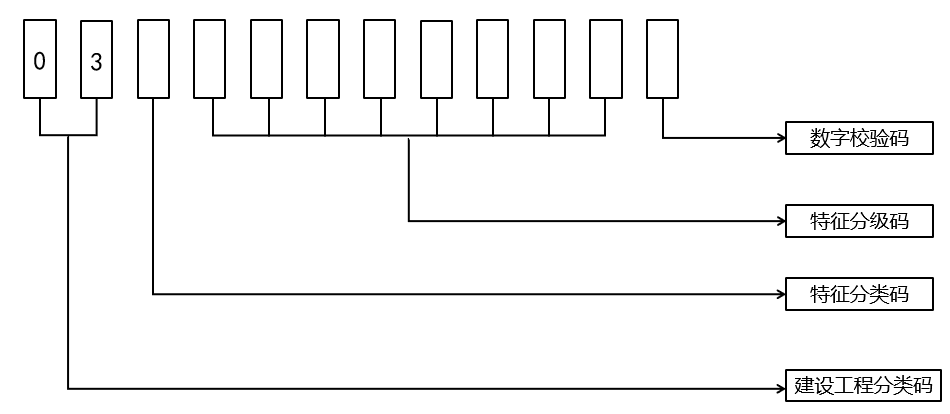 图3.0.7  特征编码结构图3.0.9  通用特征里工程所在地特征编码，按照现行国家标准《中华人民共和国行政区划代码》GB/T2660的规定。4  通用安装工程功能特征分类与描述4.0.1通用安装工程特征描述见下表所示：5  通用安装工程实体特征分类与描述5.1 机械设备安装工程5.1.1 机械设备安装工程实体特征分类与描述应符合表5.1.1的规定。表5.1.1 机械设备安装工程实体特征分类与描述5.2 热力设备安装工程5.2.1 热力设备安装工程实体特征分类与描述应符合表5.2.1的规定。表5.2.1 热力设备安装工程实体特征分类与描述5.3 静置设备与工艺金属结构制作安装工程5.3.1 静置设备与工艺金属结构制作安装工程实体特征分类与描述应符合表5.3.1的规定。表5.3.1 静置设备与工艺金属结构制作安装工程实体特征分类与描述5.4 电气设备安装工程5.4.1 电气设备安装工程实体特征分类与描述应符合表5.4.1的规定。表5.4.1 电气设备安装工程实体特征分类与描述5.5 建筑智能化工程5.5.1 建筑智能化工程实体特征分类与描述应符合表5.5.1的规定。表5.5.1 建筑智能化工程实体特征分类与描述5.6 自动化控制仪表安装工程5.6.1 自动化控制仪表安装工程实体特征分类与描述应符合表5.6.1的规定。表5.6.1 自动化控制仪表安装工程实体特征分类与描述5.7 通风空调工程5.7.1 通风空调工程实体特征分类与描述应符合表5.7.1的规定。表5.7.1 通风空调工程实体特征分类与描述5.8 工业管道工程5.8.1 工业管道工程实体特征分类与描述应符合表5.8.1的规定。表5.8.1 工业管道工程实体特征分类与描述5.9 消防工程5.9.1 消防工程实体特征分类与描述应符合表5.9.1的规定。表5.9.1 消防工程实体特征分类与描述5.10 给排水、采暖、燃气工程5.10.1 给排水、采暖、燃气工程实体特征分类与描述应符合表5.10.1的规定。表5.10.1 给排水、采暖、燃气工程实体特征分类与描述5.11 通信设备及线路工程5.11.1 通信设备及线路工程实体特征分类与描述应符合表5.11.1的规定。表5.11.1 通信设备及线路工程实体特征分类与描述5.12 刷油、防腐蚀、绝热工程5.12.1 刷油、防腐蚀、绝热工程实体特征分类与描述应符合表5.12.1的规定。表5.12.1 刷油、防腐蚀、绝热工程实体特征分类与描述附录A  通用安装工程功能特征编码A.0.1 通用安装工程功能特征编码应符合图A.0.1的规定。表A.0.1 通用安装工程功能特征编码附录B  机械设备安装工程特征编码B.0.1 机械设备安装工程特征分类编码应符合表B.0.1的规定。表B.0.1 机械设备安装工程特征分类编码附录C  热力设备安装工程特征编码C.0.1 热力设备安装工程特征分类编码应符合表C.0.1的规定。表C.0.1 热力设备安装工程特征分类编码附录D  静置设备与工艺金属结构制作安装工程特征编码D.0.1 静置设备与工艺金属结构制作安装工程特征分类编码应符合表D.0.1的规定。表D.0.1 静置设备与工艺金属结构制作安装工程特征分类编码附录E  电气设备安装工程特征编码E.0.1 电气设备安装工程特征分类编码应符合表E.0.1的规定。表E.0.1 电气设备安装工程特征分类编码附录F  建筑智能化工程特征编码F.0.1 建筑智能化工程特征分类编码应符合表F.0.1的规定。表F.0.1 建筑智能化工程特征分类编码附录G  自动化控制仪表安装工程特征编码G.0.1 自动化控制仪表安装工程特征分类编码应符合表G.0.1的规定。表G.0.1 自动化控制仪表安装工程特征分类编码附录H  通风空调工程特征编码H.0.1 通风空调工程特征分类编码应符合表H.0.1的规定。表H.0.1 通风空调工程特征分类编码附录J  工业管道工程特征编码J.0.1 工业管道工程特征分类编码应符合表J.0.1的规定。表J.0.1 工业管道工程特征分类编码附录K  消防工程特征编码K.0.1 消防工程特征分类编码应符合表K.0.1的规定。表K.0.1 消防工程特征分类编码附录L  给排水、采暖、燃气工程特征编码L.0.1 给排水、采暖、燃气工程特征分类编码应符合表L.0.1的规定。表L.0.1 给排水、采暖、燃气工程特征分类编码附录M  通信设备及线路工程特征编码M.0.1 通信设备及线路工程特征分类编码应符合表M.0.1的规定。表M.0.1 通信设备及线路工程特征分类编码附录N  刷油、防腐蚀、绝热工程特征编码N.0.1 刷油、防腐蚀、绝热工程特征分类编码应符合表N.0.1的规定。表N.0.1 刷油、防腐蚀、绝热工程特征分类编码附录P  数字校验码校验码生成规则P.0.1  校验码应以已确定的本体码为基础，按下列公式计算生成：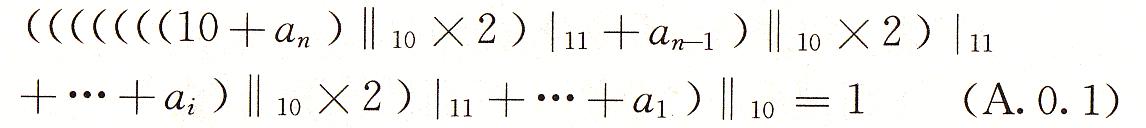 式中：n——包括校验码在内的字符串的字符数目；i——表示某字符在包括校验码字符在内的字符串中从右到左的位置序号；ai——第i位置上某字符的字符值(当ai为*时，ai取0)；‖10——除以10后的余数，如果其值为零，则用10代替；│11 ——除以11后的余数，在经过上述处理后余数的值不会为0。通用安装工程功能特征分类通用安装工程功能特征分类通用安装工程功能特征分类通用安装工程功能特征分类一级特征二级特征三级特征四级特征机械加工厂切削设备安装台式及仪表机床机械加工厂切削设备安装卧式车床机械加工厂切削设备安装立式车床机械加工厂切削设备安装钻床机械加工厂切削设备安装镗床机械加工厂切削设备安装磨床机械加工厂切削设备安装铣床机械加工厂切削设备安装齿轮加工机床机械加工厂切削设备安装螺纹加工机床机械加工厂切削设备安装刨床机械加工厂切削设备安装插床机械加工厂切削设备安装拉床机械加工厂切削设备安装超声波加工机床机械加工厂切削设备安装电加工机床机械加工厂切削设备安装金属材料试验机床机械加工厂切削设备安装数控机床机械加工厂切削设备安装木工机械机械加工厂切削设备安装其他机床机械加工厂切削设备安装跑车带锯机机械加工厂锻压设备安装机械压力机机械加工厂锻压设备安装液压机机械加工厂锻压设备安装自动锻压机机械加工厂锻压设备安装锻锤机械加工厂锻压设备安装剪切机机械加工厂锻压设备安装弯曲校正机机械加工厂锻压设备安装锻造水压机机械加工厂铸造设备安装砂处理设备机械加工厂铸造设备安装造型设备机械加工厂铸造设备安装制芯设备机械加工厂铸造设备安装落砂设备机械加工厂铸造设备安装清理设备机械加工厂铸造设备安装金属性铸造设备机械加工厂铸造设备安装材料准备设备机械加工厂铸造设备安装抛丸清理室机械加工厂铸造设备安装铸铁平台机械加工厂起重设备安装桥式起重机机械加工厂起重设备安装吊钩门式起重机机械加工厂起重设备安装梁式起重机机械加工厂起重设备安装电动壁行悬臂挂式起重机机械加工厂起重设备安装旋臂壁式起重机机械加工厂起重设备安装旋臂立柱式起重机机械加工厂起重设备安装电动葫芦机械加工厂工业炉安装供热厂锅炉燃气蒸汽供热厂锅炉燃气热水供热厂锅炉燃煤蒸汽供热厂锅炉燃煤热水供热厂锅炉燃油蒸汽供热厂锅炉燃油热水供热厂烟气净化设备湿式供热厂烟气净化设备干式供热厂烟气净化设备其他供热厂附属设施油站储油罐供热厂附属设施油站加热器供热厂附属设施制冷站冷水机组供热厂附属设施换热站热力机组供热厂附属设施空压站压缩机组供热厂附属设施柴油发电机房柴油机组供热厂附属设施其他发电厂锅炉链条炉 发电厂锅炉煤粉炉发电厂锅炉循环流化床锅炉发电厂发电机凝汽式汽轮机（空气冷却器）发电厂发电机凝汽式汽轮机（水冷却器）发电厂发电机背压式汽轮机发电厂发电机抽汽式汽轮机发电厂发电机抽汽背压式汽轮机发电厂发电机发电机 、 励磁机发电厂主变压器油浸电力变压器发电厂主变压器干式变压器发电厂主变压器其他发电厂烟气净化设备湿式发电厂烟气净化设备干式发电厂烟气净化设备其他发电厂附属设施油站储油罐发电厂附属设施油站加热器发电厂附属设施制冷站冷水机组发电厂附属设施换热站热力机组发电厂附属设施空压站压缩机组发电厂附属设施柴油发电机房柴油机组动力设施油站储油罐拱顶罐动力设施油站储油罐浮顶罐动力设施油站储油罐低温双壁金属罐动力设施油站储油罐大型金属油罐动力设施油站储油罐其他动力设施油站加热器动力设施制冷站冷水机组离心动力设施制冷站冷水机组螺杆动力设施制冷站冷水机组活塞动力设施制冷站冷水机组其他动力设施换热站换热机组动力设施换热站换热器动力设施空压站压缩机安装动力设施柴油发电机房柴油机其他机械设备安装工程实体特征分类与描述机械设备安装工程实体特征分类与描述机械设备安装工程实体特征分类与描述机械设备安装工程实体特征分类与描述机械设备安装工程实体特征分类与描述特征描述一特征描述二特征描述三特征描述四解释说明切削设备安装台式及仪表机床种类台式车床、台式刨床、台式铣床、台式磨床、台式砂轮机、台式抛光机、台式钻床、台式排钻、多轴可调台式钻床、钻孔攻丝两用台钻、钻铣机床、钻铣磨床、台式冲床、台式压力机、台式剪切机、台式攻丝机、台式刻线机、仪表车床、精密盘类半自动车床、仪表磨床、仪表抛光机、硬质合金轮修磨机、单轴纵切自动车床、仪表铣床、仪表齿轮加工机床、刨模机、宝石轴承加工机床、凸轮轴加工机床、透镜磨床、电表轴类加工机床。切削设备安装台式及仪表机床设备净重（T以内）0.3、0.7、1.5、2、3、5、7、10、15、20、25、35、50、70、100、150、200、250、350、450切削设备安装卧式车床种类单轴自动车床、多轴自动半自动车床、六角车床、曲轴及凸轮轴车床、落地车床、普通车床、精密普通车床、仿型普通车床、马鞍车床、重型普通车床、仿型及多刀车床、联合车床、无心粗车床、轮齿车床、轴齿车床、锭齿车床、辊齿及铲齿车床。切削设备安装卧式车床设备净重（T以内）2、3、5、7、10、15、20、25、35、50、70、100、150、200、250、350、450切削设备安装立式车床种类单柱立式车床、双柱立式车床切削设备安装立式车床设备净重（T以内）7、10、15、20、25、35、50、70、100、150、200、250、300、400、500、600、700、800切削设备安装钻床种类深孔钻床，摇臂钻床、立式钻床、中心孔钻床、钢轨及梢轮钻床、卧式钻床。切削设备安装钻床设备净重（T以内）1、2、3、5、7、10、15、20、25、35、40、50、60切削设备安装镗床种类深孔镗床、坐标镗床、立式及卧式镗床、金钢镗床、落地镗床、镗铣床、钻镗床、镗缸机。切削设备安装镗床设备净重（T以内）1、2、3、5、7、10、15、20、25、30、35、40、50、60、70、100、150、200、250、300切削设备安装磨床种类外圆磨床、内圆磨床、砂轮机、珩磨机及研磨机、导轨磨床、 2Ｍ系列磨床、 3Ｍ系列磨床、专用磨床、抛光机、工具磨床、平面及端面磨床、刀具刃磨床、曲轴磨床、凸轮轴磨床、花键轴磨床、轧辊及轴承磨床。切削设备安装磨床设备净重（T以内）1、2、3、5、7、10、15、20、25、35、40、50、60、70、100、150切削设备安装铣床种类单臂及单柱铣床、龙门及双柱铣床、平面及单面铣床、仿型铣床、立式及卧式铣床、工具铣床、单（双）轴花键轴铣床、其他铣床、切削设备安装铣床设备净重（T以内）1、2、3、5、7、10、15、20、25、35、50、60、70、100、150、200、300、400、500切削设备安装齿轮加工机床种类直（锥）齿轮加工机床、滚齿机、剃齿机、珩齿机、插齿机、齿轮磨齿机、齿轮倒角机、齿轮滚动检查机切削设备安装齿轮加工机床设备净重（T以内）1、2、3、5、7、10、15、20、25、35、50、60、70、100、150、200、300、400、500切削设备安装螺纹加工机床种类套丝机、攻丝机、螺纹铣床、螺纹磨床、螺纹车床、丝杠加工机床。切削设备安装螺纹加工机床设备净重（T以内）1、2、3、5、7、10、15、20、25、35、50、60、70、100、150、200、300、400、500切削设备安装刨床种类单臂刨、龙门刨、牛头刨、龙门铣刨床、刨边机、刨模机切削设备安装刨床设备净重（T以内）1、3、5、7、10、15、20、25、35、50、70、100、150、200、250、300、350、400切削设备安装插床设备净重（T以内）1、3、5、7、10、15、20、25、35、50、70、100、150、200、250、300、350、400切削设备安装拉床设备净重（T以内）1、3、5、7、10、15、20、25、35、50、70、100、150、200、250、300、350、400切削设备安装超声波加工机床种类电解加工机床、电火花加工机床、电肪冲加工机床、刻线机、超声波加工机床、阳极机械加工机床。切削设备安装超声波加工机床设备净重（T以内）0.5、1、2、3、5、8切削设备安装电加工机床种类电解加工机床、电火花加工机床、电火花线切割机床、电火花成型机床切削设备安装电加工机床设备净重（T以内）0.5、1、2、3、5、8切削设备安装金属材料试验机床种类金属材料试验机床切削设备安装金属材料试验机床设备净重（T以内）1、3、5、7、9、12、15、20、25、30、35、40、45切削设备安装数控机床种类数控机床、数控车床、数控铣床、数控钻床、数控镗床、数控齿轮加工机床、数控平面磨床、数控外圆磨床、数控轮廓磨床、数控工具磨床、数控坐标磨床、数控电火花加工机床、数控线切割机床、数控激光加工机床、数控冲床、加工中心、数控超声波加工机床、其他（如三坐标测量机等）切削设备安装数控机床设备净重（T以内）0.3、0.7、1.5、2、3、5、7、10、15、20、25、35、50、70、100、150、200、250、350、450、500切削设备安装木工机械种类木工圆锯机、截锯机、细木工带锯机、普通木工带锯机、卧式木工带锯机、排锯机、镂锯机、木工刨床、木工车床、木工铣床及开榫机、木工钻床及榫槽机、木工磨光机、木工刃具修磨机。切削设备安装木工机械设备净重（T以内）0.5、1、3、5、7、10切削设备安装其他机床种类车刀切断机、砂轮切断机、矫正切断机、带锯机、圆锯机、弓锯机、气割机、管子加工机床切削设备安装其他机床设备净重（T以内)1、3、5、7、9、12、15、20、25、30、35、40、45切削设备安装跑车带锯机种类跑车木工带锯机切削设备安装跑车带锯机设备净重（T以内）3、5、7、10、15锻压设备安装机械压力机种类固定台压力机，可倾压力机、传动开式压力机、闭式单(双)点压力机、闭式侧滑块压力机，单动(双动)机械压力机、切边压力机、切边机、拉伸压力机、摩擦压力机、精压机、模锻曲轴压力机、热模锻压力机、金属挤压机、冷挤压机、冲模回转头压力机、数控冲模回转压力机。锻压设备安装机械压力机设备净重（T以内）1、3、5、7、10、15、20、30、40、50、70、100、150、200、250、300、350、450、550、650、750、850、950锻压设备安装液压机种类薄板液压机、万能液压机、上移式液压机、校正压装液压机、校直液压机、手动液压机、粉末制品液压机、塑料制品液压机、金属打包液压机、粉末热压机、轮轴压装液压机、轮轴压装机、单臂油压机、电缆包覆液压机、油压机、电极挤压机、油压装配机、热切边液压机、拉伸矫正机、冷拔管机、金属挤压机。锻压设备安装液压机设备净重（T以内）1、3、5、7、10、15、20、30、40、50、70、100、150、200、250、300、350、500、700、900锻压设备安装自动锻压机种类动冷（热）镦机、自动切边机、自动搓丝机、滚丝机、滚圆机、自动冷成型机、自动卷簧机、多工位自动压力机、自动制钉机、平锻机、辊锻机、锻管机、扩孔机、锻轴机、镦轴机、镦机及镦机组、辊轧机、多工位自动锻造机、锻造操作机、无轨操作机。锻压设备安装自动锻压机设备净重（T以内）1、3、5、7、10、15、20、35、50、70、100、150、200锻压设备安装锻锤种类空气锤、模锻锤，蒸汽、空气两用模锻锤，无砧模锻锤，液压模锻锤、蒸汽空气两用自由锻锤、单臂自由锻锤、气动薄板落锤锻压设备安装锻锤落锤重量（T以内）0.15、0.25、0.4、0.56、0.75、1、2、3、5、10、16锻压设备安装剪切机种类剪板机、剪切机、联合冲剪机、剪断机、切割机、拉剪机、热锯机、热剪机锻压设备安装剪切机设备净重（T以内）1、3、5、7、10、12、15、20、30、40、50、70、100、140、180、200锻压设备安装弯曲校正机种类滚板机、弯板机、弯曲机、弯管机、校直机、校正机、校平机、校正弯曲压力机、切断机、折边机、滚坡纹机、折弯压力机、扩口机、卷圆机、滚圆机、滚形机、整形机、扭拧机、轮缘焊渣切割机。锻压设备安装弯曲校正机设备净重（T以内）1、3、5、7、10、12、15、20、30、40、50、70、100、140、180、200锻压设备安装锻造水压机公称压力（T以内）500、800、1600、2000、2500、3150、6000、8000铸造设备安装砂处理设备种类混砂机、碾砂机、松砂机、筛砂机铸造设备安装砂处理设备设备净重（T以内）2、4、6、8、10、12、15、20铸造设备安装造型设备种类震压式造型机、震实式造型机、铸造设备安装造型设备设备净重（T以内）1、2、4、6、8、10、15、20、25铸造设备安装制芯设备种类震实式制芯机、吹芯机、射芯机铸造设备安装制芯设备设备净重（T以内）1、2、4、6、8、10、15、20、25铸造设备安装落砂设备种类震动落砂机、型芯落砂机、铸造设备安装落砂设备设备净重（T以内）0.5、1、3、5、8、12铸造设备安装清理设备种类圆形清理滚筒、喷砂机、喷丸器、喷丸清理转台、抛丸机铸造设备安装清理设备设备净重（T以内）1、3、5、8、12铸造设备安装金属型铸造设备种类卧式冷室压铸机、立式冷室压铸机、卧式离心铸造机铸造设备安装金属型铸造设备设备净重（T以内）1、3、5、7、9、12、15、20、25、30、40、45、50、55铸造设备安装材料准备设备种类C246及C246A球磨机、碾砂机、蜡模成型机械、生铁裂断机、涂料搅拌机铸造设备安装材料准备设备设备净重（T以内）1、2、3、5、8铸造设备安装抛丸清理室设备净重（T以内）5、15、20、35、40、50铸造设备安装铸铁平台种类方形平台、铸梁式平台铸造设备安装铸铁平台安装方式基础上灌浆、基础上不灌浆、支架上起重设备安装桥式起重机种类电动双梁桥式起重机、吊钩抓斗电磁铁三用桥式起重机、双小车吊钩桥式起重机、锻造桥式起重机、淬火桥式起重机、加料及双沟挂梁桥式起重机起重设备安装桥式起重机跨距（M以内）16、19、19.5、22、22.5、25、28、31、31.5起重设备安装桥式起重机主钩起重质量（T以内）5、10、15、20、30、40、50、75、80、100、125、150、200、250、300、400起重设备安装吊钩门式起重机跨距（M以内）26、35起重设备安装吊钩门式起重机起重质量（T以内）5、10、15、20起重设备安装梁式起重机种类电动梁式起重机、手动单梁起重机、电动单梁悬挂起重机、手动单梁悬挂起重机、手动双梁悬挂起重机起重设备安装梁式起重机跨距（M以内）12、13、14、17起重设备安装梁式起重机起重机质量（T以内）3、5、10、20起重设备安装电动壁行悬臂挂式起重机臂长（M以内）6起重设备安装电动壁行悬臂挂式起重机起重质量（T以内）1、5起重设备安装旋臂壁式起重机种类电动旋臂壁式起重机、手动旋臂壁式起重机起重设备安装旋臂壁式起重机臂长（M以内）6起重设备安装旋臂壁式起重机起重质量（T）0.5、1、3、5起重设备安装旋臂立柱式起重机种类电动旋臂立柱式起重机、手动旋臂立柱式起重机起重设备安装旋臂立柱式起重机臂长（M以内）6起重设备安装旋臂立柱式起重机起重质量（T以内）0.5、1、3、5起重设备安装电动葫芦起重质量（T以内）2、10起重设备安装单轨小车起重质量（T以内）5、10起重机轨道安装起重机轨道种类钢梁上安装轨道[钢统1001]、混凝土梁上安装轨道[G325]、GB110鱼腹式混凝土梁上安装轨道、C7221鱼腹式混凝土梁上安装轨道[C7224]、混凝土梁上安装轨道[DJ46]、电动壁行及悬臂起重机轨道安装、地平面上安装轨道、电动葫芦及单轨小车工字钢轨道安装、悬挂工字钢轨道及“８”字形轨道安装起重机轨道安装起重机轨道固定方式焊接式、弯钩螺栓式、压板螺栓式、钢地板螺栓焊接式、弹性（分段）垫压板螺栓式、弹性（全长）垫压板螺栓式、Π型钢垫板焊接式、钢垫板焊接式、预埋钢底板焊接式、预埋螺栓式起重机轨道安装起重机轨道轨道型号40X40、50X50、60X60、24kg/m、38kg/m、43kg/m、50kg/m、QU70、QU80、QU100、QU120I10、I12.6,、I14、I16、I18、I20、I22、I25、I28、I32、36、I40、I45、I50、I56、I63输送设备安装斗式提升机种类胶带式（D160、D250、D350、D450）、链式（ZL25、ZL35、ZL45、ZL60）输送设备安装斗式提升机提升高度（M以内）12、22、32输送设备安装刮板输送机槽宽（MM以内）420、530、620、800输送设备安装刮板输送机长度/驱动装置组数（M/组）30、50、80、120、170、250输送设备安装板（裙）式输送机链板宽度（MM以内）800、1000、1200、1500、1800、2400输送设备安装板（裙）式输送机链轮中心距（M以内）3、5、6、10、12、15输送设备安装悬挂输送机装置种类驱动装置、转向装置、拉紧装置输送设备安装悬挂输送机质量（kg以内）150、200、220、320、500、700、1000、1500输送设备安装悬挂输送机链条类型链片式、链板式、链环式输送设备安装悬挂输送机节距（MM以内）100、160输送设备安装固定式胶带输送机输送机胶带宽度（MM以内）650、1000、1400、1600、2000输送设备安装固定式胶带输送机输送长度（M以内）20、50、80、100、110、150、200、250、500输送设备安装螺旋输送机公称直径（MM以内）300、600输送设备安装螺旋输送机机身长度（M以内）6、8、11、14、16、20、21、26输送设备安装卸矿车带宽（MM以内）650、1000、1400输送设备安装皮带秤带宽（MM以内）650、1000、1400电梯安装交流电梯种类交流自动电梯、交流半自动电梯、自动快速电梯电梯安装交流电梯用途载入、载货电梯安装交流电梯层数/站数2、3、4、5、6、7、8、9、10、11、12、13、14、15、16、17、18、19、20、21、22、23、24、25、26、27、28、29、30电梯安装交流电梯载重（kg以内）450、630、800、1000、1250、1600、1800、2000电梯安装交流电梯提升速度（m/s以内）1、2、3、4电梯安装直流电梯种类直流自动高速电梯电梯安装直流电梯用途载人、载货电梯安装直流电梯层数/站数10、15、20、25、30、35、40、45、50、55、60、65、70、75、80、85、90、95、100、105、110、115、120电梯安装直流电梯载重（kg以内）450、630、800、1000、1250、1600、1800、2000电梯安装直流电梯提升速度（m/s以内）1、2、3、4电梯安装小型杂货电梯层数/站数2、3、4、5、6、7、8、9、10、11、12、13、14、15、16、17、18、19、20电梯安装小型杂货电梯载重（kg以内）300、450、630、800、1000、1250、1600、1800电梯安装小型杂货电梯提升速度（m/s以内）1、2、3、4电梯安装观光电梯层数/站数2、3、4、5、6、7、8、9、10、11、12、13、14、15、16、17、18、19、20、21、22、23、24、25、26、27、28、29、30电梯安装观光电梯载重（kg以内）450、630、800、1000、1250、1600、1800、2000电梯安装观光电梯提升速度（m/s以内）1、2、3、4电梯安装液压电梯层数/站数2、3、4、5、6、7、8、9、10电梯安装液压电梯运行速度（m/s以内）1、2、3、4电梯安装自动扶梯宽度（MM以内）600、800、1000、1200电梯安装自动扶梯运输能力（人/小时以内）4000、5000、7000、9000、11000、12000电梯安装自动扶梯运行速度（m/s以内）0.1、0.2、0.3、0.5、0.6、0.7、0.8、0.9、1电梯安装自动步行道宽度（MM以内）600、800、1000、1200电梯安装自动步行道运输能力（人/小时以内）4000、5000、7000、9000、11000、12000电梯安装自动步行道运行速度（m/s以内）0.1、0.2、0.3、0.5、0.6、0.7、0.8、0.9、1电梯安装轮椅升降台提升高度0.5、1、3、5、7、10风机安装离心式通风机种类中低压离心通风机、排尘离心通风机、耐腐蚀离心通风机、防爆离心通风机、高压离心通风机、锅炉离心通风机、抽烟通风机、多翼式离心通风机、化铁炉风机、硫酸鼓风机、恒温冷暖风机、暖风机、低噪音离心通风机、低噪音屋顶离心通风机风机安装离心式通风机设备重量（T以内）0.3、0.5、0.8、1.1、1.5、2.2、3、5、7、10、15、20、3、40风机安装离心式引风机种类中低压离心通风机、排尘离心通风机、耐腐蚀离心通风机、防爆离心通风机、高压离心通风机、锅炉离心引风机、抽烟通风机、多翼式离心通风机、化铁炉风机、硫酸鼓风机、恒温冷暖风机、暖风机、低噪音离心通风机、低噪音屋顶离心通风机风机安装离心式引风机设备重量（T以内）0.3、0.5、0.8、1.1、1.5、2.2、3、5、7、10、15、20、3、40风机安装轴流通风机种类轴流通风机风机安装轴流通风机设备重量（T）0.2、0.5、1、2、3、4、5、8、10、15、20、30、40、50、60、70风机安装回转式鼓风机种类回转式鼓风机风机安装回转式鼓风机设备重量（T以内）0.5、1、2、3、5、8、12、15、风机安装离心式鼓风机种类带减速机、不带减速机风机安装离心式鼓风机设备重量（T以内）0.5、1、2、3、4、5、7、10、15、20、25、风机安装其他风机泵安装离心式泵种类单级离心水泵、离心式耐腐蚀泵、多级离心泵、锅炉给水泵、冷凝水泵、热循环泵、离心油泵；离心式杂质泵；离心式深水泵、深井泵；ＤＢ 型高硅铁离心泵；蒸汽离心泵泵安装离心式泵设备净重（T以内）0.2、0.3、0.5、1、2、3、3.5、4、5、6、7、8、10、12、15、17、20、23、25、30泵安装旋涡泵设备净重（T以内）0.2、0.5、1、1.5、2、3、5泵安装电动往复泵种类电动往复泵泵安装电动往复泵设备净重（T以内）0.5、0.7、1、3、5、7泵安装柱塞泵种类高压柱塞泵（3～4柱塞）、石油化工及其他电动往复泵、柱塞高速泵（6～24柱塞）泵安装柱塞泵设备净重（T以内）1.0、2.5、5、8、10、15、16、18、25.5、35泵安装蒸汽往复泵种类一般蒸汽往复泵、蒸汽往复油泵泵安装蒸汽往复泵设备净重（T以内）0.5、1、3、5、7、10、15、20、25、30泵安装计量泵设备净重（T以内）0.2、0.4、0.7、1泵安装螺杆泵设备净重（T以内）0.5、1、3、5、7、10、泵安装齿轮油泵设备净重（T以内）0.5、1泵安装真空泵设备净重（T以内）0.2、0.5、1.0、2.0、3.5、5.0、7.0、泵安装屏蔽泵设备净重（T以内）0.3、0.5、1、1.5、3、4、6、8、10、15、20、25泵安装潜水泵设备净重（T以内）0.5、1.0、2.0、5.0、10、15、20泵安装其他泵压缩机安装活塞式压缩机种类活塞式L及Z型2列3列压缩机、活塞式V、W、S型压缩机、制冷压缩机压缩机安装活塞式压缩机设备重量（T以内）0.5、0.75、0.8、1.0、1.5、2.0、2.5、3.0、4.0、5.0、6.0、8.0、10、15、20、25、30、35、40、45、50、压缩机安装活塞式压缩机缸体内径（MM）70、100、125、170、200压缩机安装活塞式压缩机功率（KW以内）电机驱动、燃气轮机驱动压缩机安装回转式螺杆压缩机种类回转式螺杆压缩机压缩机安装回转式螺杆压缩机设备重量（T以内）1.0、2.0、3.0、5.0、8.0、10、15、20压缩机安装回转式螺杆压缩机驱动方式电机驱动、燃气轮机驱动压缩机安装离心式压缩机种类离心式压缩机压缩机安装离心式压缩机设备重量（T以内）1、2、3、5、8、10、15、20、30、40、50、70、100压缩机安装离心式压缩机驱动方式电机驱动、燃气轮机驱动压缩机安装透平式压缩机种类透平式压缩机压缩机安装透平式压缩机设备重量（T以内）1、2、3、5、8、10、15、20、30、40、50、70、100压缩机安装透平式压缩机驱动方式电机驱动、燃气轮机驱动工业炉安装电弧炼钢炉种类电弧炼钢炉工业炉安装电弧炼钢炉设备容量（T以内）0.5、1.5、3.0、5.0、10工业炉安装无芯工频感应电炉设备容量（T以内）0.75、1.5、3.0、5.0、10、20工业炉安装电阻炉设备重量（T以内）1、2、4、7、10、15、20工业炉安装真空炉设备重量（T以内）1、2、4、7、10、15、20工业炉安装高频及中频感应炉设备重量（T以内）1、2、4、7、10、15、20工业炉安装冲天炉熔化率（t/h）1.5、3、5、10、15工业炉安装加热炉设备重量（T）1、3、5、7、9、12、15、20、25、30、40、50、65、80、100、150工业炉安装热处理炉设备重量（T）1、3、5、7、9、12、15、20、25、30、40、50、65、80、100、150工业炉安装解体结构井式热处理炉设备重量（T）10、15、25、35、50煤气发生设备安装煤气发生炉设备重量（T）5、6、30、28（无支柱）、38（有支柱）、47煤气发生设备安装煤气发生炉炉膛内径（M）1、1.5、2.0、3.0、3.6煤气发生设备安装洗涤塔规格（直径Φ mm/高度H mm)1220/9000、1620/9200、2520/12700、3520/14600、2650/18800、3520/24050、4020/24460煤气发生设备安装电气滤清器型号C-39、C-72、C-97、C-140、C180煤气发生设备安装电气滤清器规格1420/6200、1620/9100、400、800、1620、煤气发生设备安装竖管类型单竖管、双竖管煤气发生设备安装竖管直径（MM）400、820、1420、1620煤气发生设备安装附属设备名称废热锅炉、废热锅炉竖管 、除滴器、旋涡除尘器、焦油分离机、除灰水封、隔离水封、总管沉灰箱 、总管清理水封 、钟罩阀、盘阀制冷设备安装冷水机组设备名称活塞式制冷机、螺杆式冷水机组、离心式冷水机组、制冷设备安装冷水机组设备净重（T）0.3、0.5、0.8、1、1.5、2、2.5、3、4、5、6、8、10、15、20、25、30制冷设备安装冷水机组制冷形式风冷、水冷制冷设备安装制冰设备设备名称快速制冰设备、盐水制冰设备制冷设备安装制冰设备设备净重（T）0.03、0.05、0.1、0.2、0.3、0.5、1、6.5、制冷设备安装冷风机设备名称落地式冷风机、吊顶式冷风机制冷设备安装冷风机设备重量（T）1、1.5、2、2.5、3、3.5、4.5、5.5制冷设备安装冷风机冷却面积（㎡）100、150、200、250、300、350、400、500制冷设备安装冷凝器设备名称立式管壳式冷凝器、卧式管壳式冷凝器及卧式蒸发器、淋水式冷凝器、蒸发式冷凝器 、立式蒸发器制冷设备安装冷凝器设备重量（T）1、1.5、1.7、2、2.5、3、3.5、4、5、6、7、8、9、11、12、13、15制冷设备安装冷凝器冷却面积（㎡）20、30、40、45、50、60、75、80、90、100、120、125、140、150、160、180、200、240、250、350、450制冷设备安装蒸发器设备名称立式蒸发器、卧式蒸发器制冷设备安装蒸发器设备重量（T）1.5、3、4、5、6、8、9、12制冷设备安装蒸发器冷却面积（㎡）20、40、60、90、120、160、180、240制冷设备安装贮液器（排液桶）设备名称立式低压循环贮液器、卧式高压贮液器（排液桶）制冷设备安装贮液器（排液桶）设备重量（T）0.7、1、1.5、2、2.5、3制冷设备安装贮液器（排液桶）设备容积（M3）1、1.5、1.6、2.0、2.5、3.0、3.5、5.0制冷设备安装分离器设备名称氨油分离器、氨液分离器、空气分离器制冷设备安装分离器设备重量（T）0.06、0.13、0.15、0.3、0.4、0.6、0.7、1、1.2、1.75、2制冷设备安装分离器设备直径（mm以内）325、500、600、700、800、1000、1200、1400制冷设备安装分离器空气分离器冷却面积（㎡）0.45、1.82制冷设备安装过滤器种类氨气过滤器、氨液过滤器制冷设备安装过滤器设备重量（T）0.025、0.05、0.1、0.2、0.5制冷设备安装过滤器设备直径（MM）25、50、100、200、300制冷设备安装中间冷却器设备重量（T）0.5、0.6、1、1.6、2、3制冷设备安装中间冷却器设备冷却面积（㎡）2.0、3.5、5.0、8.0、10、16制冷设备安装冷却塔设备处理水量（㎡/h）30、50、70、100、150、250、300、500、700制冷设备安装集油器设备直径（MM）219、325、500制冷设备安装油视镜设备直径（MM）108制冷设备安装设备安装设备容量（m³）1、3、5制冷设备安装热泵机组设备净重（T）0.5、1、3、5、8、10、15制冷设备安装溴化锂吸收式制冷机设备净重（T）5、8、10、15、20、25、30其他机械设备安装润滑油处理设备设备名称压力柴油机、润滑油再生机组、油沉淀箱其他机械设备安装润滑油处理设备型号LY-50、LY-100、LY-150、CY-120其他机械设备安装润滑油处理设备设备净重（T）0.2、0.23、0.25其他机械设备安装膨胀机设备净重（T）1.0、1.5、2.5、3.5、4.5其他机械设备安装柴油机设备净重（T）0.5、1、1.5、2、2.5、3、3.5、4、4.5、5其他机械设备安装柴油发电机组设备净重（T）2、2.5、3.5、4.5、5.5、13其他机械设备安装电动机设备净重（T）0.5、1、3、5、7、10、20、30、＞30其他机械设备安装电动发电机组设备净重（T）0.5、1、3、5、7、10、20、30、＞30其他机械设备安装储气罐设备容量（m³）1、2、3、58、11、15其他机械设备安装乙炔发生器设备规格（M3/h）5.0、10、20、40、80其他机械设备安装水压机蓄势罐设备重量（T）10、15、20、30、40、55其他机械设备安装空气分离塔型号规格FL-50/200、140/660-1、FL-300/300其他机械设备安装小型制氧机附属设备设备种类洗涤塔、碱水拌合器、干燥器、纯化器、加热炉、加热器、储氧器、充氧器其他机械设备安装小型制氧机附属设备设备型号XT-90、1.6、170X2、HXK-300/59和HX1800/15、1.55型、JR-13和JR-100、5001-1、GC-24热力设备安装工程实体特征分类与描述热力设备安装工程实体特征分类与描述热力设备安装工程实体特征分类与描述热力设备安装工程实体特征分类与描述热力设备安装工程实体特征分类与描述特征描述一特征描述二特征描述三特征描述四解释说明中（高）压锅炉分部试验及试运链条炉散装（包括钢炉架、汽包、水冷系统、过热系统、省煤器、管式空气预热器、回转式空气预热器、旋风分离器（循环流化床锅炉）、本体管路系统、锅炉本体金属结构、锅炉本体平台扶梯、炉排及燃烧装置、除渣装置及锅炉清洗、锅炉水压试验、风压试验、锅炉的烘炉、碱煮炉以及蒸汽严密性试验和安全门调整）中（高）压锅炉分部试验及试运煤粉炉散装（包括钢炉架、汽包、水冷系统、过热系统、省煤器、管式空气预热器、回转式空气预热器、旋风分离器（循环流化床锅炉）、本体管路系统、锅炉本体金属结构、锅炉本体平台扶梯、炉排及燃烧装置、除渣装置及锅炉清洗、锅炉水压试验、风压试验、锅炉的烘炉、碱煮炉以及蒸汽严密性试验和安全门调整）中（高）压锅炉分部试验及试运循环流化床锅炉散装（包括钢炉架、汽包、水冷系统、过热系统、省煤器、管式空气预热器、回转式空气预热器、旋风分离器（循环流化床锅炉）、本体管路系统、锅炉本体金属结构、锅炉本体平台扶梯、炉排及燃烧装置、除渣装置及锅炉清洗、锅炉水压试验、风压试验、锅炉的烘炉、碱煮炉以及蒸汽严密性试验和安全门调整）中（高）压锅炉风机送风机离心式送风机  G4-73中（高）压锅炉风机送风机离心式送风机  G5-47中（高）压锅炉风机送风机离心式送风机  G6-41中（高）压锅炉风机送风机离心式送风机  G9-35中（高）压锅炉风机送风机离心式送风机  TLG160-12B中（高）压锅炉风机送风机罗茨风机  L系列中（高）压锅炉风机引风机离心式引风机  Y4-73-11中（高）压锅炉风机引风机离心式引风机  Y5-47中（高）压锅炉风机引风机离心式引风机  Y6-41中（高）压锅炉风机引风机离心式引风机  Y9-35中（高）压锅炉风机引风机其他中（高）压锅炉除尘装置除尘器金属筒体水膜式除尘器筒体直径(mm)φ2600中（高）压锅炉除尘装置除尘器金属筒体水膜式除尘器筒体直径(mm)φ3100中（高）压锅炉除尘装置除尘器长度/驱动装置组数（M/组）筒体直径(mm)φ2600中（高）压锅炉除尘装置除尘器长度/驱动装置组数（M/组）筒体直径(mm)φ3100中（高）压锅炉除尘装置除尘器文丘里除尘器中（高）压锅炉除尘装置除尘器旋风子式除尘器筒体直径(mm)φ900中（高）压锅炉除尘装置除尘器旋风子式除尘器筒体直径(mm)φ1400中（高）压锅炉除尘装置除尘器布袋式除尘器中（高）压锅炉除尘装置除尘器滤筒式除尘器中（高）压锅炉除尘装置除尘器静电除尘器中（高）压锅炉制粉系统磨煤机钢球磨煤机中（高）压锅炉制粉系统磨煤机风扇磨煤机中（高）压锅炉制粉系统磨煤机中速碗式磨煤机中（高）压锅炉制粉系统磨煤机平盘辊式中速磨煤机中（高）压锅炉制粉系统给煤机圆盘式给煤机中（高）压锅炉制粉系统给煤机皮带式给煤机 B=650中（高）压锅炉制粉系统给煤机电磁振动式给煤机中（高）压锅炉制粉系统给煤机普通刮板式给煤机中（高）压锅炉制粉系统给煤机埋刮板式给煤机中（高）压锅炉制粉系统叶轮给粉机叶轮给粉机(电机变速)中（高）压锅炉制粉系统叶轮给粉机叶轮给粉机(变频器调速)中（高）压锅炉制粉系统叶轮给粉机其他形式中（高）压锅炉制粉系统螺旋输粉机管式螺旋输粉机中（高）压锅炉制粉系统螺旋输粉机其他形式中（高）压锅炉制粉系统链式输粉机单端驱动链式输粉机中（高）压锅炉制粉系统链式输粉机双端驱动链式输粉机中（高）压锅炉制粉系统链式输粉机其他形式中（高）压锅炉烟、风、煤管道烟道形状圆形中（高）压锅炉烟、风、煤管道烟道形状矩形中（高）压锅炉烟、风、煤管道热风道形状圆形中（高）压锅炉烟、风、煤管道热风道形状矩形中（高）压锅炉烟、风、煤管道冷风道形状圆形中（高）压锅炉烟、风、煤管道冷风道形状矩形中（高）压锅炉烟、风、煤管道制粉管道形状圆形中（高）压锅炉烟、风、煤管道制粉管道形状矩形中（高）压锅炉烟、风、煤管道送粉管道形状圆形中（高）压锅炉烟、风、煤管道送粉管道形状矩形中（高）压锅炉烟、风、煤管道原煤管道形状圆形中（高）压锅炉烟、风、煤管道原煤管道形状矩形中（高）压锅炉其他辅助设备扩容器疏水扩容器 SK-0.5中（高）压锅炉其他辅助设备扩容器疏水扩容器 SK-0.75中（高）压锅炉其他辅助设备扩容器疏水扩容器 SK-1.0中（高）压锅炉其他辅助设备扩容器疏水扩容器 SK-1.5中（高）压锅炉其他辅助设备扩容器疏水扩容器 SK-2.0中（高）压锅炉其他辅助设备扩容器疏水扩容器 SK-2.5中（高）压锅炉其他辅助设备扩容器定期排污扩容器 DP-0.8中（高）压锅炉其他辅助设备扩容器定期排污扩容器 DP-1.5中（高）压锅炉其他辅助设备扩容器定期排污扩容器 DP-3.5中（高）压锅炉其他辅助设备扩容器定期排污扩容器 DP-5.5中（高）压锅炉其他辅助设备扩容器定期排污扩容器 DP-7中（高）压锅炉其他辅助设备扩容器定期排污扩容器 DP-7.5中（高）压锅炉其他辅助设备扩容器定期排污扩容器 DP-12中（高）压锅炉其他辅助设备扩容器定期排污扩容器 DP-16中（高）压锅炉其他辅助设备扩容器定期排污扩容器 DP-35中（高）压锅炉其他辅助设备扩容器连续排污扩容器 LP-0.8中（高）压锅炉其他辅助设备扩容器连续排污扩容器 LP-1.0中（高）压锅炉其他辅助设备扩容器连续排污扩容器 LP-1.5中（高）压锅炉其他辅助设备扩容器连续排污扩容器 LP-3中（高）压锅炉其他辅助设备扩容器连续排污扩容器 LP-3.5中（高）压锅炉其他辅助设备扩容器连续排污扩容器 LP-4中（高）压锅炉其他辅助设备扩容器连续排污扩容器 LP-5.5中（高）压锅炉其他辅助设备消音器多孔多次转折式中压级排汽消音器中（高）压锅炉其他辅助设备消音器其他中（高）压锅炉其他辅助设备暖风器NF暖风器中（高）压锅炉其他辅助设备煤粉分离器重力式粗粉分离器中（高）压锅炉其他辅助设备煤粉分离器惯性式粗粉分离器中（高）压锅炉其他辅助设备煤粉分离器离心式粗粉分离器中（高）压锅炉其他辅助设备煤粉分离器旋风式细粉分离器中（高）压锅炉炉墙砌筑敷管式及膜式水冷壁炉墙和框架式炉墙砌筑炉底磷酸盐混凝土中（高）压锅炉炉墙砌筑敷管式及膜式水冷壁炉墙和框架式炉墙砌筑耐火混凝土直斜墙及包墙中（高）压锅炉炉墙砌筑敷管式及膜式水冷壁炉墙和框架式炉墙砌筑保温混凝土敷管式直斜墙及包墙中（高）压锅炉炉墙砌筑敷管式及膜式水冷壁炉墙和框架式炉墙砌筑保温混凝土膜式水冷壁炉墙s=50mm中（高）压锅炉炉墙砌筑敷管式及膜式水冷壁炉墙和框架式炉墙砌筑保温混凝土膜式水冷壁炉墙s=180mm中（高）压锅炉炉墙砌筑敷管式及膜式水冷壁炉墙和框架式炉墙砌筑保温制品直斜墙及包墙矿棉缝合毡中（高）压锅炉炉墙砌筑敷管式及膜式水冷壁炉墙和框架式炉墙砌筑保温制品直斜墙及包墙岩棉缝合毡中（高）压锅炉炉墙砌筑敷管式及膜式水冷壁炉墙和框架式炉墙砌筑保温制品直斜墙及包墙超细棉缝合毡中（高）压锅炉炉墙砌筑敷管式及膜式水冷壁炉墙和框架式炉墙砌筑保温制品直斜墙及包墙矿棉半硬板中（高）压锅炉炉墙砌筑敷管式及膜式水冷壁炉墙和框架式炉墙砌筑保温制品直斜墙及包墙岩棉半硬板中（高）压锅炉炉墙砌筑敷管式及膜式水冷壁炉墙和框架式炉墙砌筑保温制品直斜墙及包墙泡沫石棉半硬板中（高）压锅炉炉墙砌筑敷管式及膜式水冷壁炉墙和框架式炉墙砌筑耐火混凝土框架式直斜墙中（高）压锅炉炉墙砌筑敷管式及膜式水冷壁炉墙和框架式炉墙砌筑保温混凝土框架式直斜墙中（高）压锅炉炉墙砌筑敷管式及膜式水冷壁炉墙和框架式炉墙砌筑保温制品框架式直斜墙中（高）压锅炉炉墙砌筑敷管式及膜式水冷壁炉墙和框架式炉墙砌筑敷管式炉顶炉墙耐火混凝土砌筑中（高）压锅炉炉墙砌筑敷管式及膜式水冷壁炉墙和框架式炉墙砌筑框架式炉顶炉墙耐火混凝土砌筑中（高）压锅炉炉墙砌筑敷管式及膜式水冷壁炉墙和框架式炉墙砌筑敷管式炉顶炉墙保温混凝土砌筑中（高）压锅炉炉墙砌筑敷管式及膜式水冷壁炉墙和框架式炉墙砌筑框架式炉顶炉墙保温混凝土砌筑中（高）压锅炉炉墙砌筑敷管式及膜式水冷壁炉墙和框架式炉墙砌筑炉墙中局部耐火混凝土浇灌中（高）压锅炉炉墙砌筑敷管式及膜式水冷壁炉墙和框架式炉墙砌筑炉墙中局部耐火塑料浇灌中（高）压锅炉炉墙砌筑敷管式及膜式水冷壁炉墙和框架式炉墙砌筑炉墙中局部保温混凝土浇灌中（高）压锅炉炉墙砌筑敷管式及膜式水冷壁炉墙和框架式炉墙砌筑炉墙中局部燃烧带敷设中（高）压锅炉炉墙砌筑敷管式及膜式水冷壁炉墙和框架式炉墙砌筑炉墙密封涂料中（高）压锅炉炉墙砌筑敷管式及膜式水冷壁炉墙和框架式炉墙砌筑炉墙密封涂料中（高）压锅炉炉墙砌筑敷管式及膜式水冷壁炉墙和框架式炉墙砌筑框架式炉墙抹面中（高）压锅炉炉墙砌筑敷管式及膜式水冷壁炉墙和框架式炉墙砌筑敷管式炉墙抹面中（高）压锅炉炉墙砌筑敷管式及膜式水冷壁炉墙和框架式炉墙砌筑炉墙填料填塞 硅藻土中（高）压锅炉炉墙砌筑敷管式及膜式水冷壁炉墙和框架式炉墙砌筑炉墙填料填塞 珍珠岩粉中（高）压锅炉炉墙砌筑敷管式及膜式水冷壁炉墙和框架式炉墙砌筑炉墙填料填塞 石棉绒中（高）压锅炉炉墙砌筑敷管式及膜式水冷壁炉墙和框架式炉墙砌筑炉墙填料填塞 高硅氧纤维中（高）压锅炉炉墙砌筑敷管式及膜式水冷壁炉墙和框架式炉墙砌筑炉墙填料填塞 矿棉中（高）压锅炉炉墙砌筑敷管式及膜式水冷壁炉墙和框架式炉墙砌筑炉墙填料填塞 岩棉中（高）压锅炉炉墙砌筑敷管式及膜式水冷壁炉墙和框架式炉墙砌筑炉墙填料填塞 玻璃棉中（高）压锅炉炉墙砌筑环流化床锅炉旋风分离器内衬砌筑耐火混凝土浇灌中（高）压锅炉炉墙砌筑环流化床锅炉旋风分离器内衬砌筑耐火塑料浇灌中（高）压锅炉炉墙砌筑环流化床锅炉旋风分离器内衬砌筑耐火砖砌筑中（高）压锅炉炉墙砌筑环流化床锅炉旋风分离器内衬砌筑炉顶砌筑中（高）压锅炉炉墙砌筑环流化床锅炉旋风分离器内衬砌筑耐火材料填塞中（高）压锅炉炉墙砌筑环流化床锅炉旋风分离器内衬砌筑岩棉毡制品敷设中（高）压锅炉炉墙砌筑环流化床锅炉旋风分离器内衬砌筑硅酸铝制品敷设中（高）压锅炉炉墙砌筑炉墙耐火砖砌筑非定型异型砖配制中（高）压锅炉炉墙砌筑炉墙耐火砖砌筑耐火砖砌筑中（高）压锅炉炉墙砌筑炉墙耐火砖砌筑耐火混凝土填塞汽轮发电机本体及汽轮发电机组空负荷试运凝汽式汽轮机（空气冷却器）N6-2.15汽轮发电机本体及汽轮发电机组空负荷试运凝汽式汽轮机（空气冷却器）N12-3.43-1汽轮发电机本体及汽轮发电机组空负荷试运凝汽式汽轮机（空气冷却器）N25-3.43-1汽轮发电机本体及汽轮发电机组空负荷试运凝汽式汽轮机（空气冷却器）其他规格汽轮发电机本体及汽轮发电机组空负荷试运凝汽式汽轮机（水冷却器）N6-2.15汽轮发电机本体及汽轮发电机组空负荷试运凝汽式汽轮机（水冷却器）N12-3.43-1汽轮发电机本体及汽轮发电机组空负荷试运凝汽式汽轮机（水冷却器）N25-3.43-1汽轮发电机本体及汽轮发电机组空负荷试运凝汽式汽轮机（水冷却器）其他规格汽轮发电机本体及汽轮发电机组空负荷试运背压式汽轮机B6-3.43/0.49汽轮发电机本体及汽轮发电机组空负荷试运背压式汽轮机B12-4.9/0.98汽轮发电机本体及汽轮发电机组空负荷试运背压式汽轮机B25-8.83/0.588汽轮发电机本体及汽轮发电机组空负荷试运背压式汽轮机其他汽轮发电机本体及汽轮发电机组空负荷试运抽汽式汽轮机C6-3.43/0.49汽轮发电机本体及汽轮发电机组空负荷试运抽汽式汽轮机C12-3.43/0.98汽轮发电机本体及汽轮发电机组空负荷试运抽汽式汽轮机CC25-8.83/0.98汽轮发电机本体及汽轮发电机组空负荷试运抽汽式汽轮机其他汽轮发电机本体及汽轮发电机组空负荷试运抽汽背压式汽轮机CB6-4.9/1.47/0.98汽轮发电机本体及汽轮发电机组空负荷试运抽汽背压式汽轮机CB12-3.43/1.37/0.883汽轮发电机本体及汽轮发电机组空负荷试运抽汽背压式汽轮机CB25-8.82/4.02/0.17汽轮发电机本体及汽轮发电机组空负荷试运抽汽背压式汽轮机其他汽轮发电机本体及汽轮发电机组空负荷试运发电机、励磁机QF-6-2汽轮发电机本体及汽轮发电机组空负荷试运发电机、励磁机QF2-12-2汽轮发电机本体及汽轮发电机组空负荷试运发电机、励磁机QF2-25-2汽轮发电机本体及汽轮发电机组空负荷试运发电机、励磁机其他汽轮发电机辅助设备凝汽器表面式凝汽器 N-560汽轮发电机辅助设备凝汽器表面式凝汽器 N-1000汽轮发电机辅助设备凝汽器表面式凝汽器 N-2000汽轮发电机辅助设备凝汽器其他汽轮发电机辅助设备加热器高压加热器汽轮发电机辅助设备加热器低压加热器汽轮发电机辅助设备加热器其他加热器 SL-20汽轮发电机辅助设备加热器其他加热器 SL-80汽轮发电机辅助设备加热器其他加热器 JC-26汽轮发电机辅助设备加热器轴封加热器 QR-50汽轮发电机辅助设备加热器其他汽轮发电机辅助设备抽气器射汽抽气器 CD-14汽轮发电机辅助设备抽气器射汽抽气器 C-20汽轮发电机辅助设备抽气器射水抽气器 TDA－N6汽轮发电机辅助设备抽气器射水抽气器 TDA－N12汽轮发电机辅助设备抽气器射水抽气器 TDA－N15汽轮发电机辅助设备抽气器其他汽轮发电机辅助设备油箱和油系统设备主油箱汽轮发电机辅助设备油箱和油系统设备冷油器汽轮发电机辅助设备油箱和油系统设备滤油机汽轮发电机附属设备除氧器及水箱大气式除氧器及水箱汽轮发电机附属设备除氧器及水箱大气式除氧器及水箱汽轮发电机附属设备除氧器及水箱大气式除氧器及水箱汽轮发电机附属设备除氧器及水箱喷雾填料式除氧器汽轮发电机附属设备除氧器及水箱全自动除氧器汽轮发电机附属设备除氧器及水箱其他汽轮发电机附属设备电动给水泵多级锅炉给水泵 DG46-50X8汽轮发电机附属设备电动给水泵多级锅炉给水泵 DG46-50X12汽轮发电机附属设备电动给水泵多级锅炉给水泵 DC100-80x7汽轮发电机附属设备电动给水泵其他汽轮发电机附属设备循环水泵单级双吸离心泵 KQSN250-N9 Q=354m3/h h=29m汽轮发电机附属设备循环水泵单级双吸离心泵 KQSN300-N9 Q=536m3/h h=38m汽轮发电机附属设备循环水泵单级双吸离心泵 KQSN350-N13 Q=952m3/h h=35m汽轮发电机附属设备循环水泵单级双吸离心泵 SMGW350-360A Q=1690m3/h h=27m汽轮发电机附属设备循环水泵单级双吸离心泵 SMGW350-430B Q=2520m3/h h=27.5m汽轮发电机附属设备循环水泵单级双吸离心泵 SMGW600-630C Q=3600m3/h h=25m汽轮发电机附属设备循环水泵单级双吸离心泵 350S75 Q=1200m3/h h=75m汽轮发电机附属设备循环水泵单级双吸离心泵 500S59A Q=1870m3/h h=49m汽轮发电机附属设备循环水泵单级双吸离心泵 500S59 Q=2020m3/h h=59m汽轮发电机附属设备循环水泵其他汽轮发电机附属设备凝结水泵N型冷凝水泵汽轮发电机附属设备凝结水泵其他汽轮发电机附属设备机械真空泵水环式真空泵 最大气量12m3/min汽轮发电机附属设备机械真空泵水环式真空泵 最大气量15m3/min汽轮发电机附属设备机械真空泵水环式真空泵 最大气量20m3/min汽轮发电机附属设备机械真空泵其他汽轮发电机附属设备循环水泵房入口设备（如旋转滤网 、钢闸门、清污机等）过滤网格及装置 3500x3000汽轮发电机附属设备循环水泵房入口设备（如旋转滤网 、钢闸门、清污机等）全自动旋流式过滤器汽轮发电机附属设备循环水泵房入口设备（如旋转滤网 、钢闸门、清污机等）钢闸门汽轮发电机附属设备循环水泵房入口设备（如旋转滤网 、钢闸门、清污机等）潜污泵汽轮发电机附属设备循环水泵房入口设备（如旋转滤网 、钢闸门、清污机等）其他卸煤设备抓斗桥式抓斗  起升高度18~26m起重量（t）5卸煤设备抓斗桥式抓斗  起升高度18~26m起重量（t）10卸煤设备抓斗桥式抓斗  起升高度18~26m起重量（t）16卸煤设备抓斗桥式抓斗  起升高度18~26m起重量（t）20卸煤设备抓斗桁架式龙门抓斗 起升高度 18~20m卸煤设备抓斗桁架式龙门抓斗 起升高度 40m卸煤设备抓斗箱式龙门抓斗 起升高度 18~20m卸煤设备抓斗箱式龙门抓斗 起升高度 40m卸煤设备抓斗箱式龙门抓斗 起升高度 40m卸煤设备抓斗其他卸煤设备斗链式卸煤机斗链式卸煤机 二排斗卸煤设备斗链式卸煤机斗链式卸煤机 四排斗卸煤设备斗链式卸煤机其他煤场机械设备斗链提升机斗链提升机 PL-250煤场机械设备斗链提升机斗链提升机 PL-350煤场机械设备斗链提升机斗链提升机 PL-450煤场机械设备轮式装载机轮式装载机 ZL-40煤场机械设备轮式装载机轮式装载机 ZL-50煤场机械设备斗轮堆取料机煤场机械设备门式滚轮堆取料机煤场机械设备其他碎煤设备反击式碎煤机反击式破碎机 PF碎煤设备反击式碎煤机其他碎煤设备锤击式破碎机锤击式破碎机 PC碎煤设备锤击式破碎机环锤式破碎机 PCH碎煤设备锤击式破碎机其他碎煤设备辊式碎煤机双齿辊式碎煤机碎煤设备辊式碎煤机四齿辊式碎煤机碎煤设备辊式碎煤机其他碎煤设备筛分设备共振筛碎煤设备筛分设备概率筛碎煤设备筛分设备其他上煤设备皮带机 ZJT1-86皮带宽度 B=200  倾角（度）上煤设备皮带机 ZJT1-86皮带宽度 B=300  倾角（度）上煤设备皮带机 ZJT1-86皮带宽度 B=400  倾角（度）上煤设备皮带机 ZJT1-86皮带宽度 B=500  倾角（度）上煤设备皮带机 ZJT1-86皮带宽度 B=650  倾角（度）上煤设备皮带机 ZJT1-86皮带宽度 B=800  倾角（度）上煤设备皮带机 ZJT1-86皮带宽度 B=1000  倾角（度）上煤设备皮带机 ZJT1-86皮带宽度 B=1200  倾角（度）上煤设备皮带机 ZJT1-86皮带宽度 B=1400  倾角（度）上煤设备皮带机 DJII型上煤设备配仓皮带机可逆配仓带式输送机 B=500上煤设备配仓皮带机可逆配仓带式输送机 B=650上煤设备配仓皮带机可逆配仓带式输送机 B=800上煤设备输煤转运站落煤设备头部护罩、头部漏斗、落煤管、弯头、缓冲锁气器、导煤槽、电动三通等上煤设备皮带秤电子皮带秤 ICS带宽（mm）500上煤设备皮带秤电子皮带秤 ICS带宽（mm）650上煤设备皮带秤电子皮带秤 ICS带宽（mm）800上煤设备皮带秤机械式皮带秤带宽（mm）500上煤设备皮带秤机械式皮带秤带宽（mm）650上煤设备机械采样装置及除木器CY-3系列桥式入厂煤自动取样机上煤设备机械采样装置及除木器CYJ刮板式入炉煤机械采样装置上煤设备电动犁式卸料器电液犁式卸料器 DYN-500上煤设备电动犁式卸料器电液犁式卸料器 DYN-650上煤设备电动犁式卸料器电液犁式卸料器 DYN-800-S（液压推杆进口）上煤设备电动犁式卸料器电液犁式卸料器 DYN-1000-S（液压推杆进口）上煤设备电动卸料车电动双侧犁式卸料车上煤设备电动卸料车电动单侧犁式卸料车上煤设备电磁分离器悬挂式电磁分离器 CF-60上煤设备电磁分离器悬挂式电磁分离器 CF-90上煤设备电磁分离器悬挂式电磁分离器 CF-130上煤设备电磁分离器悬挂式干式电磁分铁器 RCDB上煤设备电磁分离器传动式电磁分离器 A711SD,#50上煤设备电磁分离器传动式电磁分离器 A711SD,#65上煤设备电磁分离器传动式电磁分离器 A711SD,#80水力冲渣 、冲灰设备捞渣机螺旋捞渣机水力冲渣 、冲灰设备捞渣机埋刮板输送机水力冲渣 、冲灰设备捞渣机其他水力冲渣 、冲灰设备冷渣器滚筒冷渣器水力冲渣 、冲灰设备冷渣器滚筒冷渣器水力冲渣 、冲灰设备冷渣器其他水力冲渣 、冲灰设备碎渣机单辊碎渣机水力冲渣 、冲灰设备碎渣机对辊碎渣机水力冲渣 、冲灰设备碎渣机其他水力冲渣 、冲灰设备脱水仓脱水仓直径（mm）6000水力冲渣 、冲灰设备脱水仓脱水仓直径（mm）8000水力冲渣 、冲灰设备渣仓钢制渣仓φ8000水力冲渣 、冲灰设备渣仓钢制渣仓φ7600水力冲渣 、冲灰设备渣仓其他水力冲渣 、冲灰设备除灰（渣）泵渣浆泵水力冲渣 、冲灰设备除灰（渣）泵渣浆泵水力冲渣 、冲灰设备除灰（渣）泵渣浆泵水力冲渣 、冲灰设备水力喷射器水力喷射器水力冲渣 、冲灰设备水力喷射器水力喷射器水力冲渣 、冲灰设备水力喷射器其他水力冲渣 、冲灰设备箱式冲灰器单喷嘴型箱式冲灰器水力冲渣 、冲灰设备箱式冲灰器双喷嘴型箱式冲灰器水力冲渣 、冲灰设备箱式冲灰器其他水力冲渣 、冲灰设备砾石过滤器砾石过滤器水力冲渣 、冲灰设备砾石过滤器砾石过滤器水力冲渣 、冲灰设备砾石过滤器其他水力冲渣 、冲灰设备空气斜槽空气斜槽宽度 B=250水力冲渣 、冲灰设备空气斜槽空气斜槽宽度 B=400水力冲渣 、冲灰设备空气斜槽其他水力冲渣 、冲灰设备灰渣沟插板门灰渣沟插板门直径（mm）150水力冲渣 、冲灰设备灰渣沟插板门灰渣沟插板门直径（mm）200水力冲渣 、冲灰设备灰渣沟插板门灰渣沟插板门直径（mm）250水力冲渣 、冲灰设备灰渣沟插板门其他水力冲渣 、冲灰设备电动灰斗闸板门电动灰斗闸板门长X宽（mm）300X300水力冲渣 、冲灰设备电动灰斗闸板门电动灰斗闸板门长X宽（mm）400X400水力冲渣 、冲灰设备电动灰斗闸板门电动灰斗闸板门长X宽（mm）500X500水力冲渣 、冲灰设备电动灰斗闸板门其他水力冲渣 、冲灰设备电动三通门电动切换三通长X宽（mm）300X300水力冲渣 、冲灰设备电动三通门电动切换三通长X宽（mm）400X400水力冲渣 、冲灰设备电动三通门电动切换三通长X宽（mm）500X500水力冲渣 、冲灰设备电动三通门其他水力冲渣 、冲灰设备锁气器电动锁气器水力冲渣 、冲灰设备锁气器电动锁气器水力冲渣 、冲灰设备锁气器其他气力除灰设备负压风机YS负压风机气力除灰设备负压风机YS负压风机气力除灰设备灰斗气化风机（包括气化板）气化风机气力除灰设备灰斗气化风机（包括气化板）气化风机气力除灰设备布袋收尘器气力除灰设备袋式排气过滤器气力除灰设备加热器空气电加热器气力除灰设备加热器空气电加热器气力除灰设备回转式给料机回转式给料机气力除灰设备回转式给料机回转式给料机气力除灰设备灰仓钢制灰仓φ5400气力除灰设备灰仓钢制灰仓φ7600气力除灰设备灰仓其他气力除灰设备空气斜槽气化槽宽度 B=150气力除灰设备空气斜槽气化槽宽度 B=200气力除灰设备空气斜槽气化槽宽度 B=250气力除灰设备空气压缩机系统设备空气压缩机气力除灰设备空气压缩机系统设备水冷式冷冻干燥机气力除灰设备空气压缩机系统设备空气储气罐气力除灰设备加湿搅拌机双轴加湿搅拌机气力除灰设备加湿搅拌机双轴加湿搅拌机气力除灰设备散装机散装机出力（t/h）60气力除灰设备散装机散装机出力（t/h）150化学水预处理系统设备反渗透处理系统反渗透设备化学水预处理系统设备反渗透处理系统双级反渗透设备化学水预处理系统设备反渗透处理系统加速澄清池出力（t/h）80化学水预处理系统设备反渗透处理系统加速澄清池出力（t/h）120化学水预处理系统设备反渗透处理系统加速澄清池出力（t/h）200化学水预处理系统设备反渗透处理系统水力循环澄清池出力（t/h）40化学水预处理系统设备反渗透处理系统水力循环澄清池出力（t/h）60化学水预处理系统设备反渗透处理系统水力循环澄清池出力（t/h）120化学水预处理系统设备反渗透处理系统虹吸式滤池 6格化学水预处理系统设备反渗透处理系统虹吸式滤池 8格化学水预处理系统设备反渗透处理系统重力式无阀滤池化学水预处理系统设备凝聚澄清过滤系统澄清器出力（t/h）50化学水预处理系统设备凝聚澄清过滤系统澄清器出力（t/h）100化学水预处理系统设备凝聚澄清过滤系统压力式混合器直径（mm）800化学水预处理系统设备凝聚澄清过滤系统压力式混合器直径（mm）1000化学水预处理系统设备凝聚澄清过滤系统压力式混合器直径（mm）1250化学水预处理系统设备凝聚澄清过滤系统压力式混合器直径（mm）1600化学水预处理系统设备凝聚澄清过滤系统重力式双阀滤池化学水预处理系统设备凝聚澄清过滤系统钢制重力式多阀滤池锅炉补给水除盐系统设备机械过滤系统单流式机械过滤器直径（mm）800锅炉补给水除盐系统设备机械过滤系统单流式机械过滤器直径（mm）1000锅炉补给水除盐系统设备机械过滤系统单流式机械过滤器直径（mm）1250锅炉补给水除盐系统设备机械过滤系统单流式机械过滤器直径（mm）1600锅炉补给水除盐系统设备机械过滤系统双流式机械过滤器直径（mm）800锅炉补给水除盐系统设备机械过滤系统双流式机械过滤器直径（mm）1000锅炉补给水除盐系统设备机械过滤系统双流式机械过滤器直径（mm）1250锅炉补给水除盐系统设备机械过滤系统双流式机械过滤器直径（mm）1600锅炉补给水除盐系统设备除盐加混床设备搅拌器容积（m3）3锅炉补给水除盐系统设备除盐加混床设备搅拌器容积（m3）8锅炉补给水除盐系统设备除盐加混床设备喷射器 WGP锅炉补给水除盐系统设备除盐加混床设备电渗析器出力（t/h）2-7锅炉补给水除盐系统设备除盐加混床设备电渗析器出力（t/h）10-30锅炉补给水除盐系统设备除二氧化碳和离子交换设备除二氧化碳器， 填料高2m直径（mm）630锅炉补给水除盐系统设备除二氧化碳和离子交换设备除二氧化碳器， 填料高2m直径（mm）800锅炉补给水除盐系统设备除二氧化碳和离子交换设备除二氧化碳器， 填料高2m直径（mm）1000锅炉补给水除盐系统设备除二氧化碳和离子交换设备除二氧化碳器， 填料高2.5m直径（mm）1250锅炉补给水除盐系统设备除二氧化碳和离子交换设备除二氧化碳器， 填料高2.5m直径（mm）1400锅炉补给水除盐系统设备除二氧化碳和离子交换设备除二氧化碳器， 填料高2.5m直径（mm）1600锅炉补给水除盐系统设备除二氧化碳和离子交换设备阴阳离子交换器， 树脂高1.6m,直径（mm）800锅炉补给水除盐系统设备除二氧化碳和离子交换设备阴阳离子交换器， 树脂高1.6m,直径（mm）1000锅炉补给水除盐系统设备除二氧化碳和离子交换设备阴阳离子交换器， 树脂高1.6m,直径（mm）1250锅炉补给水除盐系统设备除二氧化碳和离子交换设备阴阳离子交换器， 树脂高2m,直径（mm）1600锅炉补给水除盐系统设备除二氧化碳和离子交换设备阴阳离子交换器， 树脂高2m,直径（mm）1800锅炉补给水除盐系统设备除二氧化碳和离子交换设备阴阳离子交换器， 树脂高2m,直径（mm）2000锅炉补给水除盐系统设备除二氧化碳和离子交换设备体外再生罐直径（mm）800锅炉补给水除盐系统设备除二氧化碳和离子交换设备体外再生罐直径（mm）1000锅炉补给水除盐系统设备除二氧化碳和离子交换设备体外再生罐直径（mm）1250锅炉补给水除盐系统设备除二氧化碳和离子交换设备体外再生罐直径（mm）1600锅炉补给水除盐系统设备除二氧化碳和离子交换设备树脂贮存罐直径（mm）800锅炉补给水除盐系统设备除二氧化碳和离子交换设备树脂贮存罐直径（mm）1000锅炉补给水除盐系统设备除二氧化碳和离子交换设备树脂贮存罐直径（mm）1250锅炉补给水除盐系统设备除二氧化碳和离子交换设备树脂贮存罐直径（mm）1600凝结水处理系统设备凝结水处理设备树脂捕捉器直径（mm）133凝结水处理系统设备凝结水处理设备树脂捕捉器直径（mm）219凝结水处理系统设备凝结水处理设备树脂捕捉器直径（mm）273凝结水处理系统设备凝结水处理设备酸碱贮存罐容积（m3）8凝结水处理系统设备凝结水处理设备酸碱贮存罐容积（m3）16凝结水处理系统设备凝结水处理设备酸碱贮存罐容积（m3）20凝结水处理系统设备凝结水处理设备酸碱贮存罐容积（m3）40凝结水处理系统设备凝结水处理设备酸碱贮存罐容积（m3）60循环水处理系统设备循环水处理及加药设备钠离子软化器直径（mm）800循环水处理系统设备循环水处理及加药设备钠离子软化器直径（mm）1000循环水处理系统设备循环水处理及加药设备钠离子软化器直径（mm）1250循环水处理系统设备循环水处理及加药设备钠离子软化器直径（mm）1600循环水处理系统设备循环水处理及加药设备钠离子软化器直径（mm）1800循环水处理系统设备循环水处理及加药设备钠离子软化器直径（mm）2000循环水处理系统设备循环水处理及加药设备食盐溶解过滤器直径（mm）426循环水处理系统设备循环水处理及加药设备食盐溶解过滤器直径（mm）670循环水处理系统设备循环水处理及加药设备循环水全自动加药设备循环水处理系统设备循环水处理及加药设备酸碱计量箱循环水处理系统设备循环水处理及加药设备浓硫酸储存槽循环水处理系统设备循环水处理及加药设备硫酸排挤器循环水处理系统设备循环水处理及加药设备盐酸喷射器循环水处理系统设备循环水处理及加药设备溶液箱、计量箱容积（m3）0.5以内循环水处理系统设备循环水处理及加药设备溶液箱、计量箱容积（m3）1.5以内循环水处理系统设备循环水处理及加药设备溶液箱、计量箱容积（m3）3以内循环水处理系统设备循环水处理及加药设备泡沫吸收器循环水处理系统设备循环水处理及加药设备吸收器直径（mm）266循环水处理系统设备循环水处理及加药设备吸收器直径（mm）362循环水处理系统设备循环水处理及加药设备贮气罐容积（m3）0.7以内循环水处理系统设备循环水处理及加药设备贮气罐容积（m3）2.5以内循环水处理系统设备循环水处理及加药设备贮气罐容积（m3）6以内循环水处理系统设备循环水处理及加药设备其他给水、炉水校正处理系统设备汽水取样设备取样冷却器给水、炉水校正处理系统设备炉内水处理装置磷酸盐加药装置给水、炉水校正处理系统设备炉内水处理装置全自动加氨装置脱硫设备石粉仓钢制石粉仓容积（m3）100脱硫设备石粉仓钢制石粉仓容积（m3）200脱硫设备石粉仓钢制石粉仓容积（m3）300脱硫设备吸收塔喷淋脱硫吸收塔脱硫设备吸收塔不锈钢脱硫塔 Φ4500×21000脱硫设备吸收塔循环流化床半干法脱硫塔脱硫设备脱硫附属机械及辅助设备石灰定量给料螺旋输送机 Q=2.8t/h脱硫设备脱硫附属机械及辅助设备石灰浆熟化罐 配套搅拌器 N=4kW脱硫设备脱硫附属机械及辅助设备石灰浆储存罐 配套搅拌器 N=5kW脱硫设备脱硫附属机械及辅助设备增压水泵  Q=15m3/h H=80m脱硫设备脱硫附属机械及辅助设备循环浆液泵功率（kW）30脱硫设备脱硫附属机械及辅助设备循环浆液泵功率（kW）75脱硫设备脱硫附属机械及辅助设备变频循环浆液泵脱硫设备脱硫附属机械及辅助设备干粉喷洒风机脱硫设备脱硫附属机械及辅助设备罗茨风机 9.32 m3/h脱硫设备脱硫附属机械及辅助设备离心氧化风机 Q=1900m3/h脱硫设备脱硫附属机械及辅助设备刮板输送机脱硫设备脱硫附属机械及辅助设备振动输送机脱硫设备脱硫附属机械及辅助设备斗式提升机脱硫设备脱硫附属机械及辅助设备其他低压锅炉本体设备成套整装锅炉常压立式蒸汽锅炉蒸发量（t/h）0.1低压锅炉本体设备成套整装锅炉常压立式蒸汽锅炉蒸发量（t/h）0.2低压锅炉本体设备成套整装锅炉常压立式蒸汽锅炉蒸发量（t/h）0.3低压锅炉本体设备成套整装锅炉常压立式蒸汽锅炉蒸发量（t/h）0.5低压锅炉本体设备成套整装锅炉常压立式蒸汽锅炉蒸发量（t/h）0.7低压锅炉本体设备成套整装锅炉常压立式蒸汽锅炉蒸发量（t/h）1.0低压锅炉本体设备成套整装锅炉常压立式蒸汽锅炉蒸发量（t/h）1.5低压锅炉本体设备成套整装锅炉常压立式蒸汽锅炉蒸发量（t/h）2.0低压锅炉本体设备成套整装锅炉常压立式热水锅炉供热量（MW）0.05低压锅炉本体设备成套整装锅炉常压立式热水锅炉供热量（MW）0.1低压锅炉本体设备成套整装锅炉常压立式热水锅炉供热量（MW）0.2低压锅炉本体设备成套整装锅炉常压立式热水锅炉供热量（MW）0.35低压锅炉本体设备成套整装锅炉常压立式热水锅炉供热量（MW）0.5低压锅炉本体设备成套整装锅炉常压立式热水锅炉供热量（MW）0.7低压锅炉本体设备成套整装锅炉常压立式热水锅炉供热量（MW）1.05低压锅炉本体设备成套整装锅炉常压立式热水锅炉供热量（MW）1.4低压锅炉本体设备成套整装锅炉快装蒸汽锅炉蒸发量（t/h）1低压锅炉本体设备成套整装锅炉快装蒸汽锅炉蒸发量（t/h）1.5低压锅炉本体设备成套整装锅炉快装蒸汽锅炉蒸发量（t/h）2低压锅炉本体设备成套整装锅炉快装蒸汽锅炉蒸发量（t/h）3低压锅炉本体设备成套整装锅炉快装蒸汽锅炉蒸发量（t/h）4低压锅炉本体设备成套整装锅炉快装蒸汽锅炉蒸发量（t/h）6低压锅炉本体设备成套整装锅炉快装热水锅炉供热量（MW）0.7低压锅炉本体设备成套整装锅炉快装热水锅炉供热量（MW）1.05低压锅炉本体设备成套整装锅炉快装热水锅炉供热量（MW）1.4低压锅炉本体设备成套整装锅炉快装热水锅炉供热量（MW）2.1低压锅炉本体设备成套整装锅炉快装热水锅炉供热量（MW）2.8低压锅炉本体设备成套整装锅炉快装热水锅炉供热量（MW）4.2低压锅炉本体设备成套整装锅炉整装燃油燃气锅炉蒸发量（t/h）0.5~0.7低压锅炉本体设备成套整装锅炉整装燃油燃气锅炉蒸发量（t/h）1低压锅炉本体设备成套整装锅炉整装燃油燃气锅炉蒸发量（t/h）2低压锅炉本体设备成套整装锅炉整装燃油燃气锅炉蒸发量（t/h）3低压锅炉本体设备成套整装锅炉整装燃油燃气锅炉蒸发量（t/h）4低压锅炉本体设备成套整装锅炉整装燃油燃气锅炉蒸发量（t/h）6低压锅炉本体设备成套整装锅炉整装燃油燃气锅炉蒸发量（t/h）8低压锅炉本体设备成套整装锅炉整装燃油燃气锅炉蒸发量（t/h）10低压锅炉本体设备成套整装锅炉整装燃油燃气锅炉蒸发量（t/h）20低压锅炉本体设备散装和组装锅炉组装蒸汽锅炉蒸发量（t/h）6低压锅炉本体设备散装和组装锅炉组装蒸汽锅炉蒸发量（t/h）8低压锅炉本体设备散装和组装锅炉组装蒸汽锅炉蒸发量（t/h）10低压锅炉本体设备散装和组装锅炉组装蒸汽锅炉蒸发量（t/h）12低压锅炉本体设备散装和组装锅炉组装蒸汽锅炉蒸发量（t/h）15低压锅炉本体设备散装和组装锅炉组装蒸汽锅炉蒸发量（t/h）20低压锅炉本体设备散装和组装锅炉组装热水锅炉供热量（MW）4.2低压锅炉本体设备散装和组装锅炉组装热水锅炉供热量（MW）5.6低压锅炉本体设备散装和组装锅炉组装热水锅炉供热量（MW）7低压锅炉本体设备散装和组装锅炉组装热水锅炉供热量（MW）8.4低压锅炉本体设备散装和组装锅炉组装热水锅炉供热量（MW）10.5低压锅炉本体设备散装和组装锅炉组装热水锅炉供热量（MW）14低压锅炉本体设备散装和组装锅炉散装蒸汽锅炉蒸发量（t/h）4低压锅炉本体设备散装和组装锅炉散装蒸汽锅炉蒸发量（t/h）6低压锅炉本体设备散装和组装锅炉散装蒸汽锅炉蒸发量（t/h）8低压锅炉本体设备散装和组装锅炉散装蒸汽锅炉蒸发量（t/h）10低压锅炉本体设备散装和组装锅炉散装蒸汽锅炉蒸发量（t/h）12低压锅炉本体设备散装和组装锅炉散装蒸汽锅炉蒸发量（t/h）15低压锅炉本体设备散装和组装锅炉散装蒸汽锅炉蒸发量（t/h）20低压锅炉本体设备散装和组装锅炉散装蒸汽锅炉蒸发量（t/h）25低压锅炉本体设备散装和组装锅炉散装蒸汽锅炉蒸发量（t/h）35低压锅炉本体设备散装和组装锅炉散装蒸汽锅炉蒸发量（t/h）65低压锅炉本体设备散装和组装锅炉散装热水锅炉供热量（MW）2.8低压锅炉本体设备散装和组装锅炉散装热水锅炉供热量（MW）4.2低压锅炉本体设备散装和组装锅炉散装热水锅炉供热量（MW）5.6低压锅炉本体设备散装和组装锅炉散装热水锅炉供热量（MW）7低压锅炉本体设备散装和组装锅炉散装热水锅炉供热量（MW）8.4低压锅炉本体设备散装和组装锅炉散装热水锅炉供热量（MW）10.5低压锅炉本体设备散装和组装锅炉散装热水锅炉供热量（MW）14低压锅炉本体设备散装和组装锅炉散装热水锅炉供热量（MW）17.5低压锅炉本体设备散装和组装锅炉散装热水锅炉供热量（MW）29低压锅炉本体设备散装和组装锅炉散装热水锅炉供热量（MW）46低压锅炉本体设备散装和组装锅炉散装热水锅炉供热量（MW）58低压锅炉本体设备散装和组装锅炉散装热水锅炉供热量（MW）116低压锅炉本体设备散装和组装锅炉散装燃油燃气蒸汽锅炉蒸发量（t/h）6低压锅炉本体设备散装和组装锅炉散装燃油燃气蒸汽锅炉蒸发量（t/h）10低压锅炉本体设备散装和组装锅炉散装燃油燃气蒸汽锅炉蒸发量（t/h）20低压锅炉本体设备散装和组装锅炉散装燃油燃气蒸汽锅炉蒸发量（t/h）35低压锅炉本体设备散装和组装锅炉模块燃油燃气热水锅炉供热量（MW）0.05低压锅炉本体设备散装和组装锅炉模块燃油燃气热水锅炉供热量（MW）0.1低压锅炉本体设备散装和组装锅炉模块燃油燃气热水锅炉供热量（MW）0.2低压锅炉本体设备散装和组装锅炉模块燃油燃气热水锅炉供热量（MW）0.35低压锅炉本体设备散装和组装锅炉模块燃油燃气热水锅炉供热量（MW）0.5低压锅炉本体设备散装和组装锅炉模块燃油燃气热水锅炉供热量（MW）0.7低压锅炉本体设备散装和组装锅炉模块燃油燃气热水锅炉供热量（MW）1.05低压锅炉附属及辅助设备除尘器单筒干式旋风除尘器 CLT/A-7低压锅炉附属及辅助设备除尘器二筒干式旋风除尘器 CLT/A-2X7低压锅炉附属及辅助设备除尘器三筒干式旋风除尘器 CLT/A-3X7低压锅炉附属及辅助设备除尘器四筒干式旋风除尘器 CLT/A-4X7低压锅炉附属及辅助设备除尘器六筒干式旋风除尘器 CLT/A-6X7低压锅炉附属及辅助设备除尘器多管除尘器低压锅炉附属及辅助设备除尘器多管除尘器配用锅炉0.5(t/h)低压锅炉附属及辅助设备除尘器多管除尘器配用锅炉1(t/h)低压锅炉附属及辅助设备除尘器多管除尘器配用锅炉2(t/h)低压锅炉附属及辅助设备除尘器多管除尘器配用锅炉4(t/h)低压锅炉附属及辅助设备除尘器多管除尘器配用锅炉6(t/h)低压锅炉附属及辅助设备除尘器多管除尘器配用锅炉8(t/h)低压锅炉附属及辅助设备除尘器多管除尘器配用锅炉10(t/h)低压锅炉附属及辅助设备除尘器多管除尘器配用锅炉15(t/h)低压锅炉附属及辅助设备除尘器多管除尘器配用锅炉20(t/h)低压锅炉附属及辅助设备除尘器多管除尘器配用锅炉35(t/h)低压锅炉附属及辅助设备除尘器多管除尘器配用锅炉65(t/h)低压锅炉附属及辅助设备除尘器脉冲布袋除尘器 MC-24低压锅炉附属及辅助设备除尘器脉冲布袋除尘器 MC-36低压锅炉附属及辅助设备除尘器脉冲布袋除尘器 MC-48低压锅炉附属及辅助设备除尘器脉冲布袋除尘器 MC-60低压锅炉附属及辅助设备除尘器脉冲布袋除尘器 MC-72低压锅炉附属及辅助设备除尘器脉冲布袋除尘器 MC-84低压锅炉附属及辅助设备除尘器脉冲布袋除尘器 MC-96低压锅炉附属及辅助设备除尘器脉冲布袋除尘器 MC-120低压锅炉附属及辅助设备除尘器脉冲布袋除尘器 MC-160低压锅炉附属及辅助设备除尘器脉冲布袋除尘器 MC-180低压锅炉附属及辅助设备除尘器机械振打扁布袋除尘机组 MMD36AI低压锅炉附属及辅助设备除尘器反吹布袋除尘器 MFTW-H低压锅炉附属及辅助设备除尘器袋式除尘机组 TPBC-45-B低压锅炉附属及辅助设备除尘器沉流式滤筒除尘器 DFT低压锅炉附属及辅助设备除尘器螺旋除尘器 YH-CD低压锅炉附属及辅助设备除尘器冲击水浴脱硫除尘器 SJ-Ⅱ-90低压锅炉附属及辅助设备除尘器卧式旋风水膜除尘器 WXSC型低压锅炉附属及辅助设备除尘器脱硫除尘器 RHG-65低压锅炉附属及辅助设备除尘器文丘里旋板脱硫除尘器 SP-90型 Ф4700低压锅炉附属及辅助设备除尘器其他形式低压锅炉附属及辅助设备脱硫设备循环流化床半干法脱硫塔低压锅炉附属及辅助设备脱硫设备喷淋脱硫吸收塔低压锅炉附属及辅助设备脱硫设备麻石脱硫塔低压锅炉附属及辅助设备脱硫设备其他低压锅炉附属及辅助设备烟气净化处理反应塔+活性炭喷射系统+布袋除尘器低压锅炉附属及辅助设备烟气净化处理SCR反应塔（脱硝）低压锅炉附属及辅助设备烟气净化处理旋转雾化器低压锅炉附属及辅助设备水处理设备浮动床钠离子交换器软化水产量（t/h）2低压锅炉附属及辅助设备水处理设备浮动床钠离子交换器软化水产量（t/h）4低压锅炉附属及辅助设备水处理设备浮动床钠离子交换器软化水产量（t/h）6低压锅炉附属及辅助设备水处理设备浮动床钠离子交换器软化水产量（t/h）10低压锅炉附属及辅助设备水处理设备浮动床钠离子交换器软化水产量（t/h）12低压锅炉附属及辅助设备水处理设备组合式水处理设备出力（t/h）1~2低压锅炉附属及辅助设备水处理设备组合式水处理设备出力（t/h）4~8t低压锅炉附属及辅助设备水处理设备全自动软水器出水量（t）3.0低压锅炉附属及辅助设备水处理设备全自动软水器出水量（t）5.0低压锅炉附属及辅助设备水处理设备全自动软水器出水量（t）8.0低压锅炉附属及辅助设备水处理设备全自动软水器出水量（t）12.0低压锅炉附属及辅助设备水处理设备全自动加药设备低压锅炉附属及辅助设备水处理设备热力除氧器低压锅炉附属及辅助设备换热器板式换热器 FBR08-150低压锅炉附属及辅助设备换热器板式换热器 FBR08-140低压锅炉附属及辅助设备换热器板式换热器 FBR08-120低压锅炉附属及辅助设备换热器板式换热器 FBR08-90低压锅炉附属及辅助设备输煤设备（上煤机）皮带输送机  B=200低压锅炉附属及辅助设备输煤设备（上煤机）皮带输送机  B=300低压锅炉附属及辅助设备输煤设备（上煤机）皮带输送机  B=400低压锅炉附属及辅助设备输煤设备（上煤机）皮带输送机  B=500低压锅炉附属及辅助设备输煤设备（上煤机）皮带输送机  B=650低压锅炉附属及辅助设备输煤设备（上煤机）皮带输送机  B=800低压锅炉附属及辅助设备输煤设备（上煤机）皮带输送机  B=1000低压锅炉附属及辅助设备输煤设备（上煤机）皮带输送机  B=1200低压锅炉附属及辅助设备输煤设备（上煤机）皮带输送机  B=1400低压锅炉附属及辅助设备输煤设备（上煤机）翻斗上煤机 垂直卷扬低压锅炉附属及辅助设备输煤设备（上煤机）翻斗上煤机 倾斜卷扬低压锅炉附属及辅助设备输煤设备（上煤机）翻斗上煤机 带小车低压锅炉附属及辅助设备输煤设备（上煤机）翻斗上煤机 单斗，0.75m3低压锅炉附属及辅助设备输煤设备（上煤机）其他低压锅炉附属及辅助设备除渣机螺旋除渣机 直径150低压锅炉附属及辅助设备除渣机螺旋除渣机 直径200低压锅炉附属及辅助设备除渣机刮板除渣机出力（t/h）1低压锅炉附属及辅助设备除渣机刮板除渣机出力（t/h）2低压锅炉附属及辅助设备除渣机链条除渣机 输送长度10m低压锅炉附属及辅助设备除渣机链条除渣机 输送长度30m低压锅炉附属及辅助设备除渣机链条除渣机 输送长度50m低压锅炉附属及辅助设备除渣机链条除渣机 输送长度70m低压锅炉附属及辅助设备除渣机圆盘除渣机 YPL-3低压锅炉附属及辅助设备除渣机重型链条除渣机 输送长度50m低压锅炉附属及辅助设备齿轮式破碎机双辊齿式破碎机 辊齿直径450mm，长度500mm低压锅炉附属及辅助设备齿轮式破碎机双辊齿式破碎机 辊齿直径600mm，长度750mm低压锅炉附属及辅助设备齿轮式破碎机其他低压锅炉附属及辅助设备油处理设备储油罐容积（m3）5低压锅炉附属及辅助设备油处理设备储油罐容积（m3）10低压锅炉附属及辅助设备油处理设备储油罐容积（m3）20低压锅炉附属及辅助设备油处理设备储油罐容积（m3）30低压锅炉附属及辅助设备油处理设备储油罐容积（m3）40低压锅炉附属及辅助设备油处理设备储油罐容积（m3）60低压锅炉附属及辅助设备油处理设备日用油箱容积（m3）1低压锅炉附属及辅助设备油处理设备日用油箱容积（m3）1.5低压锅炉附属及辅助设备油处理设备日用油箱容积（m3）3.5低压锅炉附属及辅助设备油处理设备油过滤器出力（t/ h）1.0低压锅炉附属及辅助设备油处理设备油过滤器出力（t/ h）2.0低压锅炉附属及辅助设备油处理设备油过滤器出力（t/ h）5.0低压锅炉附属及辅助设备油处理设备油过滤器出力（t/ h）10.0静置设备与工艺金属结构制作安装工程实体特征分类与描述静置设备与工艺金属结构制作安装工程实体特征分类与描述静置设备与工艺金属结构制作安装工程实体特征分类与描述静置设备与工艺金属结构制作安装工程实体特征分类与描述静置设备与工艺金属结构制作安装工程实体特征分类与描述特征描述一特征描述二特征描述三特征描述四解释说明静置设备制作安装容器制作种类1、平底平盖容器；2、平底锥顶容器；3、锥底平顶容器；4、锥底椭圆封头容器；5、双椭圆封头容器。静置设备制作安装容器制作构造形式壳体、夹套式、管式静置设备制作安装容器制作材质碳钢、低合金钢、不锈钢静置设备制作安装容器制作容积0.5、1、2、4、5、6、8、10、12、15、16、20、30、40、50、60、80、100、150、200静置设备制作安装容器制作设备直径（mm以内）3500、4000、4500、5000、6000、静置设备制作安装容器制作压力等级0.1 MPa≤p＜0.6 Mpa；0.6 MPa≤p＜1.6 Mpa；  1.6 MPa≤p＜2.5 Mpa；2.5 MPa≤p＜4.0 Mpa； 4 MPa≤p＜10.0 Mpa； 10 MPa≤p＜100 Mpa； P≧100 Mpa静置设备制作安装塔器制作构造形式填料塔、板式塔静置设备制作安装塔器制作材质碳钢、低合金钢、不锈钢静置设备制作安装塔器制作压力等级0.1 MPa≤p＜0.6 Mpa；0.6 MPa≤p＜1.6 Mpa；  1.6 MPa≤p＜2.5 Mpa；2.5 MPa≤p＜4.0 Mpa； 4 MPa≤p＜10.0 Mpa； 10 MPa≤p＜100 Mpa； P≧100 Mpa静置设备制作安装换热器制作构造形式板式、容积式静置设备制作安装换热器制作材质碳钢、低合金钢、不锈钢静置设备制作安装换热器制作压力等级0.1 MPa≤p＜0.6 Mpa；0.6 MPa≤p＜1.6 Mpa；  1.6 MPa≤p＜2.5 Mpa；2.5 MPa≤p＜4.0 Mpa； 4 MPa≤p＜10.0 Mpa； 10 MPa≤p＜100 Mpa； P≧100 Mpa静置设备安装容器组装种类1、碳钢平底平盖容器；2、碳钢平底锥顶容器；3、碳钢锥底平顶容器；4、碳钢锥底椭圆封头容器；5、碳钢双椭圆封头容器；6、低合金钢双椭圆封头容器；7、不锈钢平底平盖容器；8、不锈钢平底锥顶容器；9、不锈钢锥底平顶容器；10、不锈钢锥底椭圆封头容器；11、不锈钢双椭圆封头容器静置设备安装容器组装材质碳钢、低合金钢、不锈钢静置设备安装容器组装设备直径（mm以内）3500、4000、4500、5000、6000、静置设备安装容器组装压力等级0.1 MPa≤p＜0.6 Mpa；0.6 MPa≤p＜1.6 Mpa；  1.6 MPa≤p＜2.5 Mpa；2.5 MPa≤p＜4.0 Mpa； 4 MPa≤p＜10.0 Mpa； 10 MPa≤p＜100 Mpa； P≧100 Mpa静置设备安装整体容器安装种类1、碳钢平底平盖容器；2、碳钢平底锥顶容器；3、碳钢锥底平顶容器；4、碳钢锥底椭圆封头容器；5、碳钢双椭圆封头容器；6、低合金钢双椭圆封头容器；7、不锈钢平底平盖容器；8、不锈钢平底锥顶容器；9、不锈钢锥底平顶容器；10、不锈钢锥底椭圆封头容器；11、不锈钢双椭圆封头容器静置设备安装整体容器安装构造形式内有冷却、内有加热、带搅拌装置、独立搅拌装置静置设备安装整体容器安装质量（T以内）2、5、10、15、20、30、40、50、60、80、100静置设备安装整体容器安装压力试验设计要求0.1 MPa≤p＜0.6 Mpa；0.6 MPa≤p＜1.6 Mpa；  1.6 MPa≤p＜2.5 Mpa；2.5 MPa≤p＜4.0 Mpa； 4 MPa≤p＜10.0 Mpa； 10 MPa≤p＜100 Mpa； P≧100 Mpa静置设备安装整体容器安装基础标高（m）10≤；10＜基础标高≤20；静置设备安装塔器组装种类1、碳钢塔类设备；2、不锈钢塔类设备静置设备安装塔器组装组装方式塔器分片组装、塔器分段组装、塔类固定件安装静置设备安装塔器组装设备直径（mm以内）1800、2400、2800、3200、3800、4000、4500、5000、6000、8000、10000静置设备安装整体塔器安装种类1、碳钢、不锈钢塔（立式容器）；2、塔盘：（1）筛板塔盘安装；（2）浮阀塔盘安装；（3）泡罩塔盘安装；（4）蛇型塔安装；（5）浮动喷射式塔盘；（6）混合型塔盘静置设备安装整体塔器安装基础标高（m）10≤；10＜基础标高≤20；基础标高>20静置设备安装整体塔器安装质量（T以内）2、5、10、20、40、60、80、100、150、200、300、400、500、600静置设备安装整体塔器安装设备直径（mm以内）1400、1800、2400、2800、3200、3800、4500、5200、5800、6400、8000、9200、10000静置设备安装整体塔器安装填充材料种类瓷环乱堆（F50）、瓷环乱堆（F150）、瓷环排列（F25）、瓷环排列（F80）、瓷环排列（F150）、乱堆（碳钢环）、乱堆（不锈钢环）、乱堆（铝换）、乱堆（塑料环）、瓷环乱堆（mm 50x50x4.5；100x100x10）静置设备安装热交换器类设备安装种类1、固定管板式热交换器；2设、蛇管式热交换器；3、浮头式热交换器；4、U型管式热交换器；5、套管式热交换器；6、螺旋板式热交换器；7、排管式热交换器静置设备安装热交换器类设备安装基础标高（m以内）10≤；10＜基础标高≤20；基础标高>20静置设备安装热交换器类设备安装质量（T以内）2、5、10、20、30、40、50、60、80、100、150、200、300、400、500、600静置设备安装空气冷却器安装种类1、空气冷却器管束（翅片）安装；2、空气冷却器构架安装静置设备安装空气冷却器安装质量（T以内）3、5、7、9、11、15、20、30、40、50、60、80、100、150、200、300、400、500、600静置设备安装反应器安装种类1、内有填料反应器；2、内有复杂装置反应器静置设备安装反应器安装质量（T以内）2、5、10、20、30、40、50、60、80、100、150、200静置设备安装反应器安装基础标高（m）10≤；10＜基础标高≤20；基础标高>20静置设备安装催化裂化再生器安装静置设备安装催化裂化沉降器安装静置设备安装催化裂化旋风分离器安装静置设备安装空气分馏塔安装静置设备安装电解槽安装种类1、立式隔膜电解槽钢框架底座、玻璃钢盖；2、立式隔膜电解槽混凝土槽底、盖；3、静置设备安装电解槽安装质量（T以内）2、3、5、7、10静置设备安装电除雾器安装种类1、箱式玻璃钢电除雾器；2、碳钢管式电除雾器静置设备安装电除雾器安装壳体材料1、壳体金属结构；2、玻璃钢本体；3、碳钢管式电除雾器静置设备安装电除尘器安装壳体壳体安装（70m2以内）静置设备安装电除尘器安装内部结构形式方形、卧型工业炉安装燃烧炉、灼烧炉工业炉安装裂解炉制作安装工业炉安装转化炉制作安装工业炉安装化肥装置加热炉制作安装工业炉安装芳烃装置加热炉制作安装工业炉安装炼油厂加热炉制作安装工业炉安装废热锅炉安装金属油罐制作安装拱顶罐制作安装种类1、塔接式拱顶罐制作安装；2、对接式拱顶罐制作安装金属油罐制作安装拱顶罐制作安装容量（m3）100、200、300、400、500、700、1000、2000、3000、5000、10000金属油罐制作安装浮顶罐制作安装种类1、双盘式浮顶油罐制作安装；2、单盘式浮顶油罐制作安装；3、内浮顶油罐制作安装金属油罐制作安装浮顶罐制作安装容量（m3）500、700、1000、2000、3000、5000、10000、20000、30000金属油罐制作安装低温双壁金属罐制作安装金属油罐制作安装大型金属油罐制作安装容量（m3）200、300、500、700、1000、2000、3000、5000金属油罐制作安装大型金属油罐制作安装浮船及支柱构造形式紧急排水管（DN100）、预留口（DN150）金属油罐制作安装大型金属油罐制作安装放水管安装DN50、DN80、DN100、DN150金属油罐制作安装大型金属油罐制作安装接合管安装灌顶接合管、罐壁接合管金属油罐制作安装大型金属油罐制作安装接合管安装DN50、DN80、DN100、DN150、DN200、DN250、DN300、DN350、DN400金属油罐制作安装大型金属油罐制作安装进出油管安装DN500、DN600金属油罐制作安装大型金属油罐制作安装清扫孔、通风孔安装清扫孔（油管容积20000m3）、清扫孔（油管容积30000m3）、通气孔（圆形DN500）、通气孔（方形380X750）金属油罐制作安装大型金属油罐制作安装内部关闭阀，内部关闭装置内部关闭阀（DN100、DN150、DN200、DN250)、内部关闭装置（下部、上部）金属油罐制作安装大型金属油罐制作安装防火器安装DN80、DN100、DN150、DN200、DN250金属油罐制作安装大型金属油罐制作安装空气泡沫发生器、化学泡沫室安装空气泡沫发生器（PC-4、PC-8、PC-16、PC-16、PC-24）、化学泡沫室安装（50-75L/s、100-7150L/s）金属油罐制作安装大型金属油罐制作安装填料密封装置制作安装油罐容积m3（700、5000、30000）金属油罐制作安装大型金属油罐制作安装阀门安装呼吸阀、安全阀、通气阀、自动透气阀、边缘透气阀、盘边透气阀金属油罐制作安装大型金属油罐制作安装阀门安装DN80、DN100、DN150、DN200、DN250、DN300金属油罐制作安装大型金属油罐制作安装附件种类、规格及数量、材质人孔DN600、透光孔DN500、透光孔DN700、排污孔H700X800、浮船人孔、单盘顶人孔、试验人孔盖板、带芯铰链人孔金属油罐制作安装大型金属油罐制作安装导向管DN100、DN150、DN200、DN250金属油罐制作安装大型金属油罐制作安装搅拌器、搅拌器孔制作安装搅拌器、搅拌器孔金属油罐制作安装加热器制作安装排管的长度（m）2、2.5、3、4、5、6金属油罐制作安装加热器制作安装连接管主管长度（m）730、1260、1790、2320金属油罐制作安装加热器制作安装支座构造形式双柱四管式、双柱八管式、双柱十二管式、单管双柱式、单柱单管式（高650）、单柱单管式（高470）球形罐组对安装球形罐组对安装球罐容积m350、120、400、1000、1500、2000球形罐组对安装球形罐组对安装球板厚度mm16、20、24、28、32、36、40、44、48、52、56、60气柜制作安装气柜制作安装种类螺旋式气柜制作安装、直升式气柜制作安装气柜制作安装气柜制作安装容积m3100、200、400、600、1000、2500、5000、10000、20000、30000、50000、100000、150000、200000气柜制作安装气柜制作安装配重块材质、尺寸、质量混凝土预制块（m3）、铸铁块（t）工艺金属结构制作安装联合平台制作安装种类花纹板式平台、格栅板式平台工艺金属结构制作安装联合平台制作安装每组质量（t）10、20、40、60、80、80以外工艺金属结构制作安装平台制作安装种类花纹板式平台、格栅板式平台工艺金属结构制作安装平台制作安装构造形式扇形、矩形工艺金属结构制作安装平台制作安装每组质量（t）0.5、1、1以外工艺金属结构制作安装梯子、栏杆、扶手制作安装种类斜梯制作安装；直梯制作安装；螺旋盘梯制作安装；栏杆、扶手工艺金属结构制作安装梯子、栏杆、扶手制作安装踏步材质花纹板踏步、格栅板踏步工艺金属结构制作安装椼架、管廊、设备框架、单梁结构制作安装种类椼架、管廊、设备框架、单梁结构制作安装工艺金属结构制作安装椼架、管廊、设备框架、单梁结构制作安装椼架每组质量（T以内）5、10、10以外工艺金属结构制作安装椼架、管廊、设备框架、单梁结构制作安装管廊高度（m）3、5、10、10以外工艺金属结构制作安装椼架、管廊、设备框架、单梁结构制作安装设备框架跨度（m）10、20、20以外工艺金属结构制作安装设备支架制作安装支架每组质量（T以内）0.2、0.5、1、3、5、10工艺金属结构制作安装漏斗、料仓制作安装漏斗形状方形料斗；圆形料斗；铝合金仓、料斗工艺金属结构制作安装漏斗、料仓制作安装每组质量（T以内）0.5、1、2、3、5、8、8以外工艺金属结构制作安装烟囱、烟道制作安装烟囱直径（mm）600、1200工艺金属结构制作安装烟囱、烟道制作安装烟道构造形式圆形、矩形工艺金属结构制作安装火炬及排气筒制作安装种类1、火炬、排气筒筒体制作组对；2、火炬、排气筒型钢塔架现场制作组装；3、火炬、排气管钢管塔架现场制作组装；4、火炬、排气筒整体吊装；5、火炬头安装工艺金属结构制作安装火炬及排气筒制作安装构造形式风缆绳式火炬排气筒、塔架式火炬排气筒工艺金属结构制作安装火炬及排气筒制作安装质量（T以内）30、50、100、150、200、250工艺金属结构制作安装火炬及排气筒制作安装筒体直径（mm）400、500、600、800、1200工艺金属结构制作安装火炬及排气筒制作安装火炬头直径（mm）400、500、600、800、1200工艺金属结构制作安装火炬及排气筒制作安装高度（m）40、60、80、100、120铝制、铸铁、非金属设备安装容器安装铝制、铸铁、非金属设备安装塔器安装铝制、铸铁、非金属设备安装热交换器安装无损检验X射线探伤板厚（mm）16、30、42、42以外无损检验r射线探伤板厚（mm）28、40、48、48以外无损检验超声波探伤板厚（mm）25、46、80、120无损检验磁粉探伤部位板材磁粉探伤、板材周边磁粉探伤（10m）无损检验渗透探伤方式渗透探伤、荧光渗透探伤无损检验整体热处理质量（T以内）0.5、2.5、6、10无损检验整体热处理球罐容积m350、120、200、400650、1000、1500、2000无损检验整体热处理加热方式柴油加热、电加热静置设备与工艺金属结构制作安装工程实体特征分类与描述静置设备与工艺金属结构制作安装工程实体特征分类与描述静置设备与工艺金属结构制作安装工程实体特征分类与描述静置设备与工艺金属结构制作安装工程实体特征分类与描述静置设备与工艺金属结构制作安装工程实体特征分类与描述特征描述一特征描述二特征描述三特征描述四解释说明变压器干式变压器容量（KVA）630KVA、800KVA、1250KVA、1600KVA、2000KVA、2500KVA、3200KVA、4000KVA、其它变压器干式变压器电压（KV）220V、380V、6kV、10kV、35kV、110kV、220kV、330kV、500kV、其它变压器油浸电力变压器容量（KVA）250、500、1000、2000、4000、8000、1000配电装置高压成套配电柜规格固定式、手车式、环网柜配电装置组合型成套箱式变电站容量（KVA）315、630、800、1000、1600、2000、2*400、2*630、2*800配电装置成套箱式开关箱规格6回路、8回路、10回路控制设备及低压电器控制屏控制设备及低压电器继电、信号屏控制设备及低压电器模拟屏控制设备及低压电器低压开关柜（屏）控制设备及低压电器弱电控制返回屏控制设备及低压电器硅整流柜控制设备及低压电器可控硅柜控制设备及低压电器低压电容器柜控制设备及低压电器自动调节励磁屏控制设备及低压电器励磁灭磁屏控制设备及低压电器蓄电池屏（柜）控制设备及低压电器直流馈电屏控制设备及低压电器事故照明切换屏控制设备及低压电器控制台台宽1m以内、2m以内、2~4m以内、其它控制设备及低压电器控制箱控制设备及低压电器配电箱、柜规格（回路以内）4回路、8回路、16回路、24回路、32回路、48回路以内控制设备及低压电器插座箱控制设备及低压电器其他电器防爆信号灯控制设备及低压电器其他电器烘手器安装控制设备及低压电器其他电器根据电器实际名称确定其他名称电缆电力电缆1KV铜芯电缆（普通、耐火、阻燃、其它）电缆电力电缆10KV铜芯电缆（普通、耐火、阻燃、其它）电缆电力电缆矿物绝缘电缆单芯电缆截面（35~400）mm2以内电缆电力电缆矿物绝缘电缆2~4芯电缆截面（4~25）mm2以内电缆电力电缆预制分支电缆（普通、耐火、阻燃、其它）电缆电力电缆其它电缆10kV以下架空配电线路电杆租立水泥杆（m）10、12、15、1810kV以下架空配电线路电杆租立钢管杆（t）5、10、15、15以上10kV以下架空配电线路横担组装水平排列、三角排列、垂直排列、三线、五线、六线10kV以下架空配电线路导线架设裸导线截面（mm2）：50、70、150、24010kV以下架空配电线路导线架设低压绝缘导线截面（mm2）：35、70、120、150、24010kV以下架空配电线路导线架设10kv交联聚乙烯绝缘导线截面（mm2）：35、70、120、150、24010kV以下架空配电线路导线架设集束导线截面（mm2）：35、70、120、150、24010kV以下架空配电线路导线架设低压架空电缆架设截面（mm2）：10、25、50、95、150、24010kV以下架空配电线路导线架设钢绞线截面（mm2）：35、50、70、9510kV以下架空配电线路导线架设进户线架设截面（mm2）：16、35、70、120、配管、配线配管焊接钢管配管、配线配管镀锌钢管配管、配线配管紧定（扣压）式薄壁钢管配管、配线配管PVC阻燃塑料管配管、配线配管防爆管配管、配线桥架钢制槽式桥架（宽+高）mm以下：150、400、600、800、1000、1200、1500配管、配线桥架钢制梯式桥架（宽+高）mm以下：150、400、600、800、1000、1200、1500配管、配线配管、配线照明器具安装中杆灯照明器具安装高杆灯照明器具安装桥栏杆灯照明器具安装地道涵洞灯照明器具安装普通灯具圆球吸顶灯、半圆球吸顶灯、方形吸顶灯、软线吊灯、座灯头、吊链灯、防水吊灯、壁灯、其它等。照明器具安装工厂灯工厂罩灯、防水灯、防尘灯、碘钨灯、投光灯、泛光灯、混光灯、密闭灯、其他工厂灯等照明器具安装高度标志（障碍）灯烟囱标志灯、高塔标志灯、高层建筑屋顶障碍指示灯、其他高度标志（障碍）灯等照明器具安装装饰灯吊式艺术装饰灯、吸顶式艺术装饰灯、荧光艺术装饰灯、几何型组合艺术装饰灯、标志灯、诱导装饰灯、水下（上）艺术装饰灯、点光源艺术灯、歌舞厅灯具、草坪灯具等照明器具安装荧光灯单管、双管、三管、四管照明器具安装医疗专用灯紫外线消毒灯、观片灯、无影灯、病房指示灯、病房暗脚灯、其他医疗专用灯等照明器具安装一般路灯单弧灯具、双弧灯具、双火单弧灯具、双火双弧灯具照明器具安装庭院灯电气设备安装调试电气系统调试电气设备安装调试设备启动调试建筑智能化工程实体特征分类与描述建筑智能化工程实体特征分类与描述建筑智能化工程实体特征分类与描述建筑智能化工程实体特征分类与描述建筑智能化工程实体特征分类与描述特征描述一特征描述二特征描述三特征描述四解释说明综合布线系统信息模块五类、超五类、六类、超六类综合布线系统8芯4对屏蔽双绞线五类、超五类、六类、超六类；PVC护套，低烟无卤护套，阻燃护套综合布线系统屏蔽24口配线架五类、超五类、六类、超六类综合布线系统光纤配线架8口，12口，16口，24口，48口综合布线系统光纤耦合器ST,SC,LC综合布线系统110配线架100对，50对综合布线系统光纤跳线单模，多模千兆，多模万兆综合布线系统光纤尾纤单模，多模千兆，多模万兆综合布线系统光缆单模，多模综合布线系统信息模块RJ11、五类、超五类、六类综合布线系统8芯4对非屏蔽双绞线五类、超五类、六类；PVC护套，低烟无卤护套，阻燃护套综合布线系统非屏蔽24口配线架五类、超五类、六类综合布线系统综合布线系统调试计算机网络系统接入交换机16口，24口，48口；POE交换机，非POE交换机；百兆，千兆，万兆计算机网络系统汇聚交换机千兆，万兆；POE交换机，非POE交换机计算机网络系统核心交换机千兆，万兆；POE交换机，非POE交换机计算机网络系统24口光业务板多模，单模计算机网络系统光模块多模，单模计算机网络系统无线AP单频，双频；室内，室外；fat型，fit型；计算机网络系统无线控制器可管理AP数量64,128,512,1000分级计算机网络系统路由器百兆，千兆，万兆；包转发性能1Mpps，10Mpps，100Mpps分级闭路监控系统网络摄像机半球，枪机，针孔；poe，低照度，红外摄像机，宽动态摄像机，激光摄像机，智能分析摄像机；标清，720p，1080p，高于1080p闭路监控系统模拟摄像机半球，枪机；防暴摄像机，红外补光，星光级；1/3”CCD,1/2”CCD；700线，600线，500线；闭路监控系统数字一体化球机标清，720p，1080p闭路监控系统模拟一体化球机红外补光，星光级；1/3”CCD,1/2”CCD；700线，600线，500线闭路监控系统编码器单路，4路，8路，16路，大于16路；标清，高清，闭路监控系统解码器单路，4路，8路，16路；标清，高清；带报警接口，不带报警接口闭路监控系统硬盘录像机模拟输入，网络输入，混合输入；单路，4路，8路，16路，大于16路；标清，高清闭路监控系统专用硬盘监控级，工业级；闭路监控系统视频矩阵主机输入路数64，128，256，512分级闭路监控系统网络视频存储主机存储路数32，64，100，500分级闭路监控系统网络存储扩展磁盘柜16盘位，24盘位，48盘位分级闭路监控系统接入交换机16口，24口，48口；POE交换机，非POE交换机；百兆，千兆，万兆闭路监控系统核心交换机千兆，万兆；POE交换机，非POE交换机闭路监控系统显示设备监视器，电视，LCD拼接屏，DLP拼接屏，LED显示屏建筑设备监控系统电动风阀执行器开关性，模拟调节型建筑设备监控系统电动水阀执行器开关性，调节型，智能一体型建筑设备监控系统电动水阀球阀，蝶阀，闸阀，截止阀，调节阀，动态平衡调节阀，压差平衡阀，加湿阀；管径DN20，DN25，DN32，DN40，DN50，DN80，DN100，DN200分级建筑设备监控系统空气压差开关建筑设备监控系统防冻开关建筑设备监控系统温度传感器室内型，室外型，风道型，浸入型建筑设备监控系统湿度传感器室内型，室外型，风道型建筑设备监控系统温湿度传感器室内型，室外型，风道型建筑设备监控系统液位开关浮球型，模拟型建筑设备监控系统空气质量探测器CO探测器，CO2探测器，建筑设备监控系统水管压力传感器1.6Mpa,2.5Mpa建筑设备监控系统水流开关1.6Mpa,2.5Mpa建筑设备监控系统静压传感器建筑设备监控系统变风量末端控制器压力无关性，压力相关型；风动力型，带热盘管型，无动力型建筑设备监控系统流量计1.6Mpa,2.5Mpa建筑设备监控系统风机盘管温控器联网型，非联网型，液晶触摸式，机械式建筑设备监控系统DDC箱体建筑设备监控系统现场DDC控制器网络型，总线型；控制点数15，30分级停车场管理系统智能挡车器普速，高速；直臂杆，折臂杆，栅栏杆，电子灯光杆停车场管理系统入口控制机读卡，车牌识别；吐卡，吐票停车场管理系统出口控制机自动收费机，普通机停车场管理系统车位显示屏组合型，单屏型停车场管理系统车位引导终端视频摄像机，超声波探测器，埋地探测器，地感线圈停车场管理系统车位指示灯停车场管理系统自助取车查询终端17寸，22寸，32寸停车场管理系统出入口摄像机数字，模拟停车场管理系统读卡器长距离，中距离，短距离；有源，无源停车场管理系统岗亭门禁控制系统门禁管理工作站门禁控制系统门禁管理软件门禁控制系统门禁控制器单门，双门，4门；总线型，网络型门禁控制系统区域控制器总线型，网络型门禁控制系统读卡器生物识别读卡器，刷卡读卡器，刷卡+密码读卡器门禁控制系统出门按钮开关式，红外感应式门禁控制系统电控锁电磁锁，电夹锁，阴极锁，电插锁门禁控制系统通道设备速通门，自行车通道，三辊闸，全高旋转门，立式摆闸公共广播系统管理主机公共广播功率放大器数字，模拟公共广播音量控制器3W,6W,12W,18W,30W,60W,120W公共广播分区控制器公共广播扬声器吸顶，壁挂；6W,12W,20w信息发布系统LED全彩色显示屏单色，双基色，全彩，表贴；室内，室外；P1.2，P2，P3，P5，P10，P16，P25，信息发布系统多媒体控制终端信息发布系统液晶一体机17寸，22寸，32寸，42寸，55寸可视对讲系统管理机彩色，黑白；网络型，总线型可视对讲系统围墙机网络型，总线型；带门禁，不带门禁可视对讲系统门口机别墅主机，楼宇主机；网络型，总线型，直按型；带门禁，不带门禁可视对讲系统室内分机彩色，黑白；10寸屏，7寸屏，4寸屏，非可视；带防区，不带防区；网络型，总线型可视对讲系统层间设备病房呼叫系统系统主机  数字，模拟病房呼叫系统卫生间分机数字，模拟病房呼叫系统单色门灯 病房呼叫系统护士工作站病房呼叫系统信息发布控制器   病房呼叫系统系统数据处理器  病房呼叫系统中文信息显示屏 病房呼叫系统病床分机 模拟，数字；4寸屏，7寸屏，10寸屏病房呼叫系统病房门口机7寸，10寸；数字，模拟多媒体会议系统模拟调音台8路，16路，24路分级多媒体会议系统数字音频矩阵多媒体会议系统数字多功能效果器多媒体会议系统反馈抑制器多媒体会议系统扩声扬声器 线阵列，中置，低频，超低频，补声，返送扬声器多媒体会议系统功率放大器多媒体会议系统无线传声器多媒体会议系统会议系统主控机多媒体会议系统会议主席机多媒体会议系统会议代表机多媒体会议系统多媒体投影机多媒体会议系统电动投影幕多媒体会议系统液晶电视多媒体会议系统会议摄像机多媒体会议系统网络硬盘录像机多媒体会议系统中控主机酒店门锁IC卡电子门锁酒店门锁网控器酒店门锁集线器酒店门锁楼层分配器酒店门锁门锁管理软件酒店房控集中控制箱酒店房控集中控制面板酒店房控省电钥匙卡控制插盒酒店房控勿扰显示门铃控制盒酒店房控门状态磁感应开关多媒体教学系统无线话筒多媒体教学系统音箱多媒体教学系统功率放大器多媒体教学系统投影机多媒体教学系统投影幕多媒体教学系统多媒体教学软件多媒体教学系统多媒体智能电子讲台 多媒体教学系统控制部分多媒体教学系统教师主控机多媒体教学系统视频展示台多媒体教学系统学生终端机多媒体教学系统网络交换机自动化控制仪表安装工程实体特征分类与描述自动化控制仪表安装工程实体特征分类与描述自动化控制仪表安装工程实体特征分类与描述自动化控制仪表安装工程实体特征分类与描述自动化控制仪表安装工程实体特征分类与描述特征描述一特征描述二特征描述三特征描述四解释说明过程检测仪表温度仪表工业液体温度计过程检测仪表温度仪表双金属温度计过程检测仪表温度仪表压力式温度计/控制器/控制开关过程检测仪表温度仪表温度控制器/温度开关过程检测仪表温度仪表光电比色辐射感温温度计过程检测仪表温度仪表热电偶（阻）过程检测仪表温度仪表铠装热电偶（阻）过程检测仪表压力仪表压力表过程检测仪表压力仪表真空表过程检测仪表压力仪表压力记录仪过程检测仪表压力仪表远传指示压力表过程检测仪表压力仪表电接点压力表过程检测仪表压力仪表膜盒微压计过程检测仪表压力仪表压力开关压力控制器过程检测仪表压力仪表光电编码压力表过程检测仪表压力仪表隔膜/膜片式压力表过程检测仪表流量仪表金属转子流量计过程检测仪表流量仪表椭圆齿轮流量计过程检测仪表流量仪表光电流速测量仪过程检测仪表流量仪表电磁流量计过程检测仪表流量仪表智能电磁流量计过程检测仪表流量仪表涡街流量计过程检测仪表流量仪表智能涡街流量计过程检测仪表流量仪表现场积算型内藏孔板流量计过程检测仪表流量仪表温压补偿蒸汽流量计过程检测仪表流量仪表振荡球流量计过程检测仪表流量仪表涡轮式流量计过程检测仪表流量仪表智能涡轮式流量计过程检测仪表流量仪表冲量式/圆盘流量计过程检测仪表流量仪表毕托管流量计过程检测仪表流量仪表均速管流量计过程检测仪表流量仪表质量流量计过程检测仪表流量仪表智能质量流量计过程检测仪表流量仪表热式质量流量计过程检测仪表流量仪表电容式流量计过程检测仪表流量仪表超声波流量计过程检测仪表流量仪表多路智能流量计过程检测仪表流量仪表差压接收仪表过程检测仪表流量仪表流量开关过程检测仪表物位检测仪表直读玻璃管（板）液位计  过程检测仪表物位检测仪表磁浮子液位标尺过程检测仪表物位检测仪表浮标（子）液位计过程检测仪表物位检测仪表浮球液位控制器/液位开关过程检测仪表物位检测仪表音叉物位计过程检测仪表物位检测仪表可编程雷达物位计过程检测仪表物位检测仪表智能多功能贮罐液位计过程检测仪表物位检测仪表钢带液位计过程检测仪表物位检测仪表阻旋式物位计/料位开关过程检测仪表物位检测仪表双色磁翻板液位计过程检测仪表物位检测仪表重锺探测物位计过程检测仪表物位检测仪表贮罐液位称重仪过程检测仪表物位检测仪表超声波物位计/物位开关过程检测仪表物位检测仪表放射性物位计过程检测仪表物位检测仪表多功能磁致伸缩液位计过程检测仪表物位检测仪表电接触式液位计（电极）过程检测仪表物位检测仪表光导电子液位计过程检测仪表物位检测仪表电容式物位计/物位开关过程检测仪表物位检测仪表一体化智能式电容式物位计过程检测仪表物位检测仪表电阻式物位计/信号器过程检测仪表物位检测仪表差压开关过程检测仪表物位检测仪表吹气装置显示及调节控制仪表显示仪表动圈仪表指示仪显示及调节控制仪表显示仪表动圈仪表二位式指示调式显示及调节控制仪表显示仪表动圈仪表带PID调节显示及调节控制仪表显示仪表数字仪表单点数字显示仪显示及调节控制仪表显示仪表数字仪表数字显示调节仪显示及调节控制仪表显示仪表数字仪表智能多屏幕数字显示仪显示及调节控制仪表显示仪表智能多通道多功能多笔记录仪显示及调节控制仪表显示仪表四通道固定热印头记录仪显示及调节控制仪表显示仪表电位差计/平衡电桥（指示、记录、报警）单点显示及调节控制仪表显示仪表电位差计/平衡电桥（指示、记录、报警）多点显示及调节控制仪表显示仪表电位差计/平衡电桥（指示、记录、报警）带电动PID调节器显示及调节控制仪表显示仪表电位差计/平衡电桥（指示、记录、报警）带气动调节器显示及调节控制仪表显示仪表电位差计/平衡电桥（指示、记录、报警）带顺序控制器显示及调节控制仪表显示仪表电位差计/平衡电桥（指示、记录、报警）带模数转换装置显示及调节控制仪表显示仪表X-Y函数记录仪显示及调节控制仪表显示仪表多通道无纸记录仪显示及调节控制仪表电动单元组合仪表变送单元压力式温度变送器显示及调节控制仪表电动单元组合仪表变送单元温度变送器显示及调节控制仪表电动单元组合仪表变送单元温差变送器显示及调节控制仪表电动单元组合仪表变送单元一体化温度变送器显示及调节控制仪表电动单元组合仪表变送单元压力变送器显示及调节控制仪表电动单元组合仪表变送单元差压变送器显示及调节控制仪表电动单元组合仪表变送单元单法兰变送器显示及调节控制仪表电动单元组合仪表变送单元双法兰变送器显示及调节控制仪表电动单元组合仪表变送单元浓度变送器显示及调节控制仪表电动单元组合仪表变送单元插入式安装液位变送器显示及调节控制仪表电动单元组合仪表变送单元内藏孔板流量变送器显示及调节控制仪表电动单元组合仪表变送单元智能压力变送器显示及调节控制仪表电动单元组合仪表变送单元智能差压变送器显示及调节控制仪表电动单元组合仪表变送单元浮筒液位变送器显示及调节控制仪表电动单元组合仪表变送单元靶式流量变送器显示及调节控制仪表电动单元组合仪表显示单元单双针指示仪显示及调节控制仪表电动单元组合仪表显示单元单双针记录仪显示及调节控制仪表电动单元组合仪表显示单元色带指示仪显示及调节控制仪表电动单元组合仪表显示单元单双针报警仪显示及调节控制仪表电动单元组合仪表显示单元多点指示记录仪显示及调节控制仪表电动单元组合仪表显示单元比例积算器显示及调节控制仪表电动单元组合仪表显示单元开方积算器显示及调节控制仪表电动单元组合仪表调节单元指示调节器显示及调节控制仪表电动单元组合仪表调节单元特殊功能调节器显示及调节控制仪表电动单元组合仪表调节单元多通道阀位跟踪调节器显示及调节控制仪表电动单元组合仪表调节单元SPC/DDC后备调节器显示及调节控制仪表电动单元组合仪表调节单元微分器显示及调节控制仪表电动单元组合仪表调节单元积分器显示及调节控制仪表电动单元组合仪表计算单元加减器显示及调节控制仪表电动单元组合仪表计算单元乘除器显示及调节控制仪表电动单元组合仪表计算单元开方器显示及调节控制仪表电动单元组合仪表转换单元电流信号转换器显示及调节控制仪表电动单元组合仪表转换单元脉冲/电压转换器显示及调节控制仪表电动单元组合仪表转换单元频率/电流转换器显示及调节控制仪表电动单元组合仪表转换单元阻抗转换器显示及调节控制仪表电动单元组合仪表转换单元函数转换器显示及调节控制仪表电动单元组合仪表转换单元电/气转换器显示及调节控制仪表电动单元组合仪表转换单元气/电转换器显示及调节控制仪表电动单元组合仪表给定单元恒流给定器显示及调节控制仪表电动单元组合仪表给定单元比值给定器显示及调节控制仪表电动单元组合仪表给定单元比率给定器显示及调节控制仪表电动单元组合仪表给定单元报警给定器显示及调节控制仪表电动单元组合仪表给定单元参数程序给定器显示及调节控制仪表电动单元组合仪表给定单元时间程序给定器显示及调节控制仪表电动单元组合仪表辅助单元D型操作器显示及调节控制仪表电动单元组合仪表辅助单元安全栅显示及调节控制仪表电动单元组合仪表辅助单元信号选择器显示及调节控制仪表电动单元组合仪表辅助单元配电器显示及调节控制仪表电动单元组合仪表辅助单元隔离器反向器升降器显示及调节控制仪表电动单元组合仪表辅助单元电源箱显示及调节控制仪表电动单元组合仪表辅助单元比例偏置器显示及调节控制仪表电动单元组合仪表辅助单元信号限幅器显示及调节控制仪表电动单元组合仪表辅助单元信号阻尼器显示及调节控制仪表电动单元组合仪表辅助单元信号倒相器显示及调节控制仪表电动单元组合仪表辅助单元变化率限制器显示及调节控制仪表电动单元组合仪表辅助单元DDC操作器显示及调节控制仪表电动单元组合仪表辅助单元Q型操作器显示及调节控制仪表气动单元组合仪表变送单元温度变送器显示及调节控制仪表气动单元组合仪表变送单元气动压力式温度变送器显示及调节控制仪表气动单元组合仪表变送单元压力变送器显示及调节控制仪表气动单元组合仪表变送单元差压变送器显示及调节控制仪表气动单元组合仪表变送单元单法兰液位变送器显示及调节控制仪表气动单元组合仪表变送单元双法兰液位变送器显示及调节控制仪表气动单元组合仪表变送单元靶式流量变送器显示及调节控制仪表气动单元组合仪表变送单元比托管流量变送器显示及调节控制仪表气动单元组合仪表变送单元浮筒液位变送器显示及调节控制仪表气动单元组合仪表显示单元气动积算器显示及调节控制仪表气动单元组合仪表显示单元指示记录仪显示及调节控制仪表气动单元组合仪表显示单元色带、条形指示仪显示及调节控制仪表气动单元组合仪表显示单元气动报警器显示及调节控制仪表气动单元组合仪表显示单元多针指示仪显示及调节控制仪表气动单元组合仪表调节单元记录、串级调节仪显示及调节控制仪表气动单元组合仪表调节单元指示、报警记录调节仪显示及调节控制仪表气动单元组合仪表调节单元指示调节仪显示及调节控制仪表气动单元组合仪表调节单元记录调节仪显示及调节控制仪表气动单元组合仪表调节单元微分器、积分器、比例调节器显示及调节控制仪表气动单元组合仪表调节单元比例、积分调节仪显示及调节控制仪表气动单元组合仪表调节单元比例、积分、微分调节仪显示及调节控制仪表气动单元组合仪表调节单元计算机给定调节仪显示及调节控制仪表气动单元组合仪表计算、给定单元比值器显示及调节控制仪表气动单元组合仪表计算、给定单元乘除器显示及调节控制仪表气动单元组合仪表计算、给定单元加减器显示及调节控制仪表气动单元组合仪表计算、给定单元定值器显示及调节控制仪表气动单元组合仪表计算、给定单元参数时间定值器显示及调节控制仪表气动单元组合仪表计算、给定单元电脉冲/气压转换器显示及调节控制仪表气动单元组合仪表辅助单元高、低值选择器显示及调节控制仪表气动单元组合仪表辅助单元切换器显示及调节控制仪表气动单元组合仪表辅助单元限幅器显示及调节控制仪表气动单元组合仪表辅助单元配比器显示及调节控制仪表气动单元组合仪表辅助单元继动器显示及调节控制仪表气动单元组合仪表辅助单元恒差器负荷分配器显示及调节控制仪表气动单元组合仪表辅助单元带指示手动操作器显示及调节控制仪表气动单元组合仪表辅助单元手/自动切换双指示操作器显示及调节控制仪表气动单元组合仪表辅助单元Q型操作器显示及调节控制仪表气动单元组合仪表辅助单元大流量过滤器减压阀显示及调节控制仪表气动单元组合仪表辅助单元过滤器减压阀显示及调节控制仪表气动单元组合仪表辅助单元三通/六通阀显示及调节控制仪表气动单元组合仪表辅助单元气动重复器显示及调节控制仪表气动单元组合仪表辅助单元气动压力开关显示及调节控制仪表气动单元组合仪表辅助单元气动差压开关显示及调节控制仪表气动单元组合仪表辅助单元气动电开关显示及调节控制仪表气动单元组合仪表辅助单元配比气插座显示及调节控制仪表气动单元组合仪表辅助单元五孔气插座显示及调节控制仪表基地式调节仪表电动调节器简易式调节器显示及调节控制仪表基地式调节仪表电动调节器PID调节器显示及调节控制仪表基地式调节仪表电动调节器时间比例调节器显示及调节控制仪表基地式调节仪表电动调节器配比调节器显示及调节控制仪表基地式调节仪表电动调节器程序控制调节器显示及调节控制仪表基地式调节仪表指示记录式气动调节器显示及调节控制仪表组装式综合控制仪表输入输出组件积算功率驱动组件显示及调节控制仪表组装式综合控制仪表输入输出组件输出转换组件显示及调节控制仪表组装式综合控制仪表输入输出组件输入转换组件显示及调节控制仪表组装式综合控制仪表输入输出组件脉冲转换组件显示及调节控制仪表组装式综合控制仪表输入输出组件mV/V转换组件显示及调节控制仪表组装式综合控制仪表输入输出组件P/E转换组件显示及调节控制仪表组装式综合控制仪表信号处理组件信号缓冲组件显示及调节控制仪表组装式综合控制仪表信号处理组件斜波发生器组件显示及调节控制仪表组装式综合控制仪表信号处理组件积算组件显示及调节控制仪表组装式综合控制仪表信号处理组件乘除/开方组件显示及调节控制仪表组装式综合控制仪表信号处理组件加法/减法组件显示及调节控制仪表组装式综合控制仪表信号处理组件报警组件显示及调节控制仪表组装式综合控制仪表信号处理组件逻辑组件显示及调节控制仪表组装式综合控制仪表调节组件动态补偿组件显示及调节控制仪表组装式综合控制仪表调节组件跟踪组件显示及调节控制仪表组装式综合控制仪表调节组件PID组件显示及调节控制仪表组装式综合控制仪表调节组件多输出接口组件显示及调节控制仪表组装式综合控制仪表调节组件声光控制组件显示及调节控制仪表组装式综合控制仪表其他组件电源分配组件显示及调节控制仪表组装式综合控制仪表其他组件信号分配组件显示及调节控制仪表组装式综合控制仪表其他组件切换组件显示及调节控制仪表组装式综合控制仪表其他组件给定组件显示及调节控制仪表组装式综合控制仪表其他组件继电器组件显示及调节控制仪表组装式综合控制仪表其他组件监控组件显示及调节控制仪表组装式综合控制仪表盘装仪表控制显示操作器显示及调节控制仪表组装式综合控制仪表盘装仪表手操器显示及调节控制仪表组装式综合控制仪表盘装仪表趋势记录仪显示及调节控制仪表组装式综合控制仪表盘装仪表三笔/四笔记录仪显示及调节控制仪表组装式综合控制仪表盘装仪表单、双针记录仪显示及调节控制仪表组装式综合控制仪表盘装仪表单、双针指示仪执行仪表执行机构种类电信号气动长行程执行机构执行仪表执行机构种类气动长行程执行机构执行仪表执行机构种类气动活塞式执行机构执行仪表执行机构种类气动薄膜执行机构执行仪表执行机构种类电动直行程执行机构执行仪表执行机构种类电动角行程执行机构执行仪表执行机构种类智能执行机构执行仪表执行机构种类液动执行机构执行仪表调节阀种类气动活塞式调节阀执行仪表调节阀种类气动薄膜调节阀执行仪表调节阀种类电动调节阀执行仪表调节阀种类智能调节阀执行仪表调节阀种类电磁阀执行仪表调节阀种类伺服放大器执行仪表调节阀种类自力式压力调节阀执行仪表调节阀种类自力式流量调节阀执行仪表调节阀种类自力式温度调节阀执行仪表调节阀阀体口径50mm以内执行仪表调节阀阀体口径100mm以内执行仪表调节阀阀体口径150mm以内执行仪表调节阀阀体口径200mm以内执行仪表调节阀阀体口径300mm以内执行仪表调节阀压力范围低压执行仪表调节阀压力范围中压执行仪表调节阀压力范围高压机械量仪表测厚测宽及金属检测装置接触式测厚仪机械量仪表测厚测宽及金属检测装置同位素测厚仪机械量仪表测厚测宽及金属检测装置电容/光电式厚度检测装置机械量仪表测厚测宽及金属检测装置宽度检测装置机械量仪表旋转机械检测仪表挠度检测仪机械量仪表旋转机械检测仪表轴位移量检测仪机械量仪表旋转机械检测仪表热膨胀检测仪机械量仪表旋转机械检测仪表转速检测仪机械量仪表旋转机械检测仪表振动检测仪机械量仪表称重及皮带跑偏检测装置称重传感器（称重量）机械量仪表称重及皮带跑偏检测装置电子皮带秤机械量仪表称重及皮带跑偏检测装置皮带跑偏检测机械量仪表称重及皮带跑偏检测装置皮带打滑检测机械量仪表称重及皮带跑偏检测装置数字称重显示仪机械量仪表称重及皮带跑偏检测装置智能称重显示仪机械量仪表称重及皮带跑偏检测装置可编程称重装袋装置过程分析和物性检测仪表过程分析仪表电化学分析仪过程分析和物性检测仪表过程分析仪表去极化式分析仪过程分析和物性检测仪表过程分析仪表热化学分析仪过程分析和物性检测仪表过程分析仪表磁导式分析仪过程分析和物性检测仪表过程分析仪表红外线分析仪过程分析和物性检测仪表过程分析仪表光电比色分析仪过程分析和物性检测仪表过程分析仪表工业气相色谱仪过程分析和物性检测仪表过程分析仪表质谱仪过程分析和物性检测仪表过程分析仪表可燃气体热值指数仪过程分析和物性检测仪表过程分析仪表水质分析过程分析和物性检测仪表物性检测仪表湿度分析仪过程分析和物性检测仪表物性检测仪表密度和比重测定仪过程分析和物性检测仪表物性检测仪表水分计过程分析和物性检测仪表物性检测仪表粘度测定过程分析和物性检测仪表特殊预处理装置烟道脏气取样过程分析和物性检测仪表特殊预处理装置炉气高温气体取样过程分析和物性检测仪表特殊预处理装置重油分析取样过程分析和物性检测仪表特殊预处理装置环境监测取样过程分析和物性检测仪表特殊预处理装置腐蚀组分取样过程分析和物性检测仪表特殊预处理装置高粘度脏物取样过程分析和物性检测仪表分析柜、室分析柜过程分析和物性检测仪表分析柜、室分析金属小屋过程分析和物性检测仪表分析柜、室取样冷却器过程分析和物性检测仪表气象环保检测仪表风向、风速过程分析和物性检测仪表气象环保检测仪表雨量过程分析和物性检测仪表气象环保检测仪表日照过程分析和物性检测仪表气象环保检测仪表飘尘仪表回路模拟试验检测回路模拟试验种类温度回路仪表回路模拟试验检测回路模拟试验种类压力回路仪表回路模拟试验检测回路模拟试验种类流量/差压回路仪表回路模拟试验检测回路模拟试验检测点20点以内仪表回路模拟试验检测回路模拟试验检测点60点以内仪表回路模拟试验检测回路模拟试验检测点100点以内仪表回路模拟试验调节回路模拟试验简单回路仪表回路模拟试验调节回路模拟试验双回路仪表回路模拟试验调节回路模拟试验多回路仪表回路模拟试验调节回路模拟试验手操回路仪表回路模拟试验报警联锁回路模拟试验种类连锁报警回路仪表回路模拟试验报警联锁回路模拟试验种类信号报警回路仪表回路模拟试验报警联锁回路模拟试验种类无触点逻辑报警回路 仪表回路模拟试验报警联锁回路模拟试验报警点单点仪表回路模拟试验报警联锁回路模拟试验报警点10点以内仪表回路模拟试验工业计算机系统回路模拟试验安全监测及报警装置安全监测装置可燃气体报警器安全监测及报警装置安全监测装置智能多点气体报警器安全监测及报警装置安全监测装置火焰监视器安全监测及报警装置安全监测装置固定式自动点火装置安全监测及报警装置安全监测装置自动点火系统安全监测及报警装置安全监测装置燃烧安全保护装置安全监测及报警装置安全监测装置漏油检测装置安全监测及报警装置安全监测装置高阻检测装置安全监测及报警装置远动装置（输入输出点）60点以内安全监测及报警装置远动装置（输入输出点）100点以内安全监测及报警装置远动装置（输入输出点）300点以内安全监测及报警装置远动装置（输入输出点）500点以内安全监测及报警装置远动装置（输入输出点）1000点以内安全监测及报警装置顺序控制装置种类继电联锁保护系统安全监测及报警装置顺序控制装置种类矩阵编程逻辑监控装置安全监测及报警装置顺序控制装置种类插件式逻辑监控装置安全监测及报警装置顺序控制装置控制点2点以内安全监测及报警装置顺序控制装置控制点6点以内安全监测及报警装置顺序控制装置控制点10点以内安全监测及报警装置顺序控制装置控制点16点以内安全监测及报警装置顺序控制装置控制点20点以内安全监测及报警装置顺序控制装置控制点30点以内安全监测及报警装置顺序控制装置控制点32点以内安全监测及报警装置顺序控制装置控制点64点以内安全监测及报警装置信号报警装置种类继电线路报警系统安全监测及报警装置信号报警装置种类微机多功能组件式报警装置安全监测及报警装置信号报警装置种类微机自容式报警装置安全监测及报警装置信号报警装置种类单回路闪光报警器安全监测及报警装置信号报警装置种类八回路闪光报警器安全监测及报警装置信号报警装置报警点4点以内安全监测及报警装置信号报警装置报警点8点以内安全监测及报警装置信号报警装置报警点10点以内安全监测及报警装置信号报警装置报警点16点以内安全监测及报警装置信号报警装置报警点20点以内安全监测及报警装置信号报警装置报警点24点以内安全监测及报警装置信号报警装置报警点30点以内安全监测及报警装置信号报警装置报警点40点以内安全监测及报警装置信号报警装置报警点48点以内安全监测及报警装置信号报警装置报警点64点以内安全监测及报警装置信号报警装置 柜、箱报警继电器柜安全监测及报警装置信号报警装置 柜、箱报警继电器箱安全监测及报警装置信号报警装置 柜、箱报警组件机箱安全监测及报警装置信号报警装置 柜、箱报警电源装置安全监测及报警装置信号报警装置 柜、箱可编程报警多音蜂鸣器安全监测及报警装置信号报警装置 柜、箱报警音响设备安全监测及报警装置数据采集及巡回检测报警装置（过程点（I/O点））40点以内安全监测及报警装置数据采集及巡回检测报警装置（过程点（I/O点））60点以内安全监测及报警装置数据采集及巡回检测报警装置（过程点（I/O点））100点以内安全监测及报警装置数据采集及巡回检测报警装置（过程点（I/O点））200点以内安全监测及报警装置数据采集及巡回检测报警装置（过程点（I/O点））300点以内安全监测及报警装置数据采集及巡回检测报警装置（过程点（I/O点））400点以内安全监测及报警装置数据采集及巡回检测报警装置（过程点（I/O点））600点以内工业计算机工业计算机柜、台设备机柜工业计算机工业计算机柜、台设备操作显示报警台柜工业计算机工业计算机柜、台设备通用计算机及台柜工业计算机工业计算机柜、台设备编组柜工业计算机工业计算机柜、台设备组件柜工业计算机工业计算机外部设备CRT式编程器、组态器、终端器工业计算机工业计算机外部设备通信控制器(通信链路及主机）16路以内工业计算机工业计算机外部设备通信控制器(通信链路及主机）28路以内工业计算机工业计算机外部设备通信控制器(通信链路及主机）80路以内工业计算机工业计算机外部设备通信控制器(通信链路及主机）256路以内工业计算机工业计算机外部设备通信控制器(通信链路及主机）4台以内工业计算机工业计算机外部设备通信控制器(通信链路及主机）8台以内工业计算机工业计算机外部设备通信控制器(通信链路及主机）16台以内工业计算机工业计算机外部设备打印机工业计算机工业计算机外部设备硬盘及硬盘拷贝机（容量TB）工业计算机工业计算机外部设备UPS电源（容量KVA）工业计算机工业计算机外部设备光盘库光盘塔工业计算机工业计算机外部设备光盘库光盘库工业计算机工业计算机外部设备光盘库光盘镜像服务器工业计算机专用线缆带专用系统电缆工业计算机专用线缆补偿导线仪表管路管路种类碳钢管仪表管路管路种类镀锌钢管仪表管路管路种类不锈钢管仪表管路管路种类碳钢高压管仪表管路管路种类不锈钢高压管仪表管路管路种类紫铜管仪表管路管路种类黄铜管仪表管路管路种类铝管仪表管路管路种类聚乙烯管仪表管路管路管径15mm以内仪表管路管路管径32mm以内仪表管路管路管径50mm以内仪表管路伴热伴热管不锈钢管10mm仪表管路伴热伴热管碳钢管22mm仪表管路伴热伴热管铜管10mm仪表管路伴热伴热管铜管22mm仪表管路伴热电伴热带/伴热电缆仪表管路伴热伴热元件仪表管路管缆种类尼龙管缆仪表管路管缆种类铜管缆仪表管路管缆缆芯单芯仪表管路管缆缆芯7芯仪表管路管缆缆芯12芯仪表管路管缆缆芯19芯仪表管路管缆缆芯24芯仪表盘、箱、柜大型通道盘仪表盘、箱、柜柜式、框架式盘仪表盘、箱、柜组合式盘台仪表盘、箱、柜屏式盘仪表盘、箱、柜半模拟盘仪表盘、箱、柜操作台仪表盘、箱、柜挂式盘仪表盘、箱、柜保护（温）箱仪表盘、箱、柜供电箱仪表盘、箱、柜防爆阀门控制箱通风空调工程实体特征分类与描述通风空调工程实体特征分类与描述通风空调工程实体特征分类与描述通风空调工程实体特征分类与描述通风空调工程实体特征分类与描述特征描述一特征描述二特征描述三特征描述四解释说明通风及空调调备及部件制作安装设备组合式空调机组通风及空调调备及部件制作安装设备新风净化机通风及空调调备及部件制作安装设备新风换气机通风及空调调备及部件制作安装设备热回收机组通风及空调调备及部件制作安装设备轴流风机通风及空调调备及部件制作安装设备离心风机通风及空调调备及部件制作安装设备混流风机通风及空调调备及部件制作安装设备箱型风机通风及空调调备及部件制作安装设备多联体空调机室外机通风及空调调备及部件制作安装设备多联体空调机室内机通风及空调调备及部件制作安装设备其他风机通风及空调调备及部件制作安装设备人防设备通风管道制作安装碳钢通风管道碳钢通风管道（圆形）通风管道制作安装碳钢通风管道碳钢通风管道（矩形）通风管道制作安装复合型通风管道复合型通风管道（圆形）通风管道制作安装复合型通风管道复合型通风管道（矩形）通风管道制作安装塑料通风管道塑料通风管道（圆形）通风管道制作安装塑料通风管道塑料通风管道（矩形）通风管道制作安装弯头导流叶片通风管道部件制作安装碳钢阀门防火阀通风管道部件制作安装碳钢阀门止回阀通风管道部件制作安装碳钢阀门调节阀通风管道部件制作安装碳钢阀门蝶阀通风管道部件制作安装碳钢风口、百叶窗通风管道部件制作安装铝及铝合金风口、散流器通风管道部件制作安装消声器管式消声器通风管道部件制作安装消声器阻抗复合式通风管道部件制作安装消声器微穿孔板通风管道部件制作安装静压箱制作安装通风管道部件制作安装人防超压自动排气阀人防手动密闭阀通风管道部件制作安装人防超压自动排气阀人防其他部件给排水、采暖、燃气工程空调水管室内镀锌钢管（螺纹连接）给排水、采暖、燃气工程空调水管室内焊接钢管（焊接）给排水、采暖、燃气工程空调水管室内无缝钢管（焊接）管道附件阀门螺纹连接管道附件阀门法兰连接绝热工程保温风管绝热工程保温水管通风工程检测、调试空调工程检测、调试通风工程检测、调试风管、漏风试验工业管道工程实体特征分类与描述工业管道工程实体特征分类与描述工业管道工程实体特征分类与描述工业管道工程实体特征分类与描述工业管道工程实体特征分类与描述特征描述一特征描述二特征描述三特征描述四解释说明低压管道低压碳钢管低压有缝钢管螺纹连接低压管道低压碳钢管低压碳钢管氧乙炔焊接低压管道低压碳钢管低压碳钢管电弧焊接 低压管道低压碳钢管低压碳钢管氩电联焊 低压管道低压碳钢伴热管低压碳钢伴热管氧乙炔焊接低压管道低压碳钢伴热管低压不锈钢伴热管电弧焊接低压管道衬里钢管预制安装低压管道低压碳钢板卷管低压碳钢板卷管电弧焊接低压管道低压碳钢板卷管低压碳钢板卷管埋弧自动焊接低压管道低压不锈钢管低压不锈钢管电弧焊接低压管道低压不锈钢管低压不锈钢管氩联焊低压管道低压不锈钢管低压不锈钢管氩电联焊低压管道低压不锈钢板卷管低压不锈钢板卷管电弧焊接低压管道低压不锈钢板卷管低压不锈钢板卷管氩电联焊低压管道低压合金钢管低压合金钢管电弧焊接低压管道低压合金钢管低压合金钢管氩弧焊接低压管道低压合金钢管低压合金钢管氩电联焊低压管道低压钛及钛合金管低压管道低压铝及铝合金管低压管道低压铝及铝合金板卷管低压管道低压铜及铜合金管低压管道低压铜及铜合金板卷管低压管道低压塑料管塑料管热风焊接低压管道低压塑料管塑料管承插粘接低压管道金属骨架复合管低压管道低压玻璃钢管低压玻璃钢管 胶泥低压管道低压玻璃钢管低压玻璃管 法兰连接低压管道低压铸铁管低压法兰铸铁管 法兰连接低压管道低压铸铁管低压承插铸铁管 石棉水泥接口低压管道低压铸铁管低压承插铸铁管 青铅接口低压管道低压铸铁管低压承插铸铁管 膨胀水泥接口低压管道低压预应力混凝土管中压管道中压碳钢管中压碳钢管电弧焊接中压管道中压碳钢管中压碳钢管氩电联焊中压管道中压螺旋卷管中压管道中压不锈钢管中压不锈钢管电弧焊接中压管道中压不锈钢管中压不锈钢管氩电联焊中压管道中压不锈钢管中压不锈钢管氩弧焊接中压管道中压合金钢管中压合金钢管电弧焊接中压管道中压合金钢管中压合金钢管氩电联焊中压管道中压合金钢管中压合金钢管氩弧焊接中压管道中压铜及铜合金管中压管道中压钛及钛合金管高压管道高压碳钢管高压碳钢管电弧焊接高压管道高压碳钢管高压碳钢管氩电联焊高压管道高压合金钢管高压合金钢管电弧焊接高压管道高压合金钢管高压合金钢管氩电联焊高压管道高压不锈钢管高压不锈钢管电弧焊接高压管道高压不锈钢管高压不锈钢管氩电联焊低压阀门低压螺纹阀门闸阀 低压阀门低压螺纹阀门截止阀 低压阀门低压螺纹阀门止回阀 低压阀门低压螺纹阀门球阀 低压阀门低压焊接阀门低压阀门低压法兰阀门闸阀 低压阀门低压法兰阀门截止阀 低压阀门低压法兰阀门蝶阀 低压阀门低压法兰阀门止回阀 低压阀门低压齿轮、液压传动、电动阀门闸阀 低压阀门低压齿轮、液压传动、电动阀门蝶阀 低压阀门低压塑料阀门低压阀门低压玻璃钢阀门低压阀门低压安全阀门低压阀门低压调节阀门低压阀门其他中压阀门中压螺纹阀门闸阀 中压阀门中压焊接阀门闸阀 中压阀门中压法烂阀门闸阀 中压阀门中压法烂阀门截止阀 中压阀门中压齿轮、液压传动、电动阀门气动闸阀 中压阀门中压齿轮、液压传动、电动阀门电动截止阀 中压阀门中压安全阀门中压阀门中压调节阀门中压阀门其他高压阀门高压螺纹阀门高压阀门高压法兰阀门高压阀门高压焊接阀门，承插焊高压阀门高压焊接阀门，对焊，电弧焊高压阀门高压焊接阀门，对焊，氩电联焊高压阀门其他管架制作安装管架制作安装一般管道支架制作安装管架制作安装管架制作安装木垫式管道支架制作安装管架制作安装管架制作安装弹簧式管道支架制作安装消防工程实体特征分类与描述消防工程实体特征分类与描述消防工程实体特征分类与描述消防工程实体特征分类与描述消防工程实体特征分类与描述特征描述一特征描述二特征描述三特征描述四解释说明水喷淋系统水喷淋钢管水喷淋系统水喷淋（雾）喷头水喷淋系统阀门螺纹连接水喷淋系统阀门法兰或沟槽连接水喷淋系统管道保温水喷淋系统喷淋水泵消火栓系统消火栓钢管消火栓系统室内消火栓消火栓系统灭火器消火栓系统消火栓水泵消火栓系统阀门螺纹连接消火栓系统阀门法兰或沟槽连接消火栓系统管道保温消防报警工程 点型探测器感烟消防报警工程 点型探测器感温消防报警工程 点型探测器红外光束（对）消防报警工程 点型探测器火焰消防报警工程 点型探测器可燃气体消防报警工程 点型探测器其它消防报警工程 线型探测器消防报警工程 消防警铃消防报警工程 声光报警器消防报警工程 按钮火灾报警按钮消防报警工程 按钮消火栓报警按钮消防报警工程 消防报警电话插孔电话分机消防报警工程 消防报警电话插孔电话插孔消防报警工程 区域报警控制箱壁挂64点以内消防报警工程 区域报警控制箱壁挂128点以内消防报警工程 区域报警控制箱壁挂256点以内消防报警工程 区域报警控制箱壁挂500点以内消防报警工程 区域报警控制箱落地500点以上消防报警工程 火灾报警系统控制主机壁挂500点以内消防报警工程 火灾报警系统控制主机壁挂1000点以内消防报警工程 火灾报警系统控制主机壁挂2000点以内消防报警工程 火灾报警系统控制主机壁挂2000点以外消防报警工程 火灾报警系统控制主机落地500点以内消防报警工程 火灾报警系统控制主机落地1000点以内消防报警工程 火灾报警系统控制主机落地2000点以内消防报警工程 火灾报警系统控制主机落地5000点以内消防报警工程 火灾报警系统控制主机落地5000点以外消防报警工程 消防广播（扬声器）扬声器消防报警工程 消防广播（扬声器）音量调节器消防报警工程 消防广播及对讲电话主机（柜）消防广播控制柜消防报警工程 消防广播及对讲电话主机（柜）广播功率放大器消防报警工程 消防广播及对讲电话主机（柜）广播音源消防报警工程 消防广播及对讲电话主机（柜）矩阵、话筒消防报警工程 消防广播及对讲电话主机（柜）广播分配器消防报警工程 消防广播及对讲电话主机（柜）消防电话主机10路以内消防报警工程 消防广播及对讲电话主机（柜）消防电话主机30路以内消防报警工程 消防广播及对讲电话主机（柜）消防电话主机60路以内消防报警工程 消防广播及对讲电话主机（柜）消防电话主机80路以内消防报警工程 模块（模块箱）单输入模块消防报警工程 模块（模块箱）多输入模块消防报警工程 模块（模块箱）单输出模块消防报警工程 模块（模块箱）多输出模块消防报警工程 模块（模块箱）单输入单输出模块消防报警工程 模块（模块箱）多输入多输出模块消防报警工程 模块（模块箱）模块箱消防报警工程 模块（模块箱）消防端子箱消防报警工程 联动控制箱壁挂256点以内消防报警工程 联动控制箱壁挂500点以内消防报警工程 联动控制箱落地500点以上消防报警工程 远程控制箱（柜）远程控制箱3路以内消防报警工程 远程控制箱（柜）远程控制箱5路以内消防报警工程 远程控制箱（柜）重复显示器消防报警工程 联动控制主机落地256点以内消防报警工程 联动控制主机落地500点以内消防报警工程 联动控制主机落地1000点以内消防报警工程 联动控制主机落地1000点以外消防报警工程 火灾报警控制微机（CRT）消防报警工程 备用电源及电池主机（柜）消防报警工程 报警联动一体机落地500点以内消防报警工程 报警联动一体机落地1000点以内消防报警工程 报警联动一体机落地2000点以内消防报警工程 报警联动一体机落地5000点以内消防报警工程 报警联动一体机落地5000点以外消防水炮系统消防水炮消防水炮系统消防水泡管道消防水炮系统阀门螺纹连接消防水炮系统阀门法兰或沟槽连接消防水炮系统管道保温水喷雾系统水喷雾钢管水喷雾系统水喷淋（雾）喷头水喷雾系统阀门（含报警阀门及水流指示器等）螺纹连接水喷雾系统阀门（含报警阀门及水流指示器等）法兰或沟槽连接水喷雾系统水喷雾水泵水喷雾系统管道保温气体灭火系统钢管及管件气体灭火系统阀门气体灭火系统气体喷头气体灭火系统贮存装置气体灭火系统无管网气体灭火装置泡沫灭火系统钢管及管件泡沫灭火系统阀门泡沫灭火系统泡沫发生器泡沫灭火系统泡沫比例混合器泡沫灭火系统泡沫液贮罐消防报警工程 巡检柜消防工程系统调试消防工程系统调试给排水、采暖、燃气工程实体特征分类与描述给排水、采暖、燃气工程实体特征分类与描述给排水、采暖、燃气工程实体特征分类与描述给排水、采暖、燃气工程实体特征分类与描述给排水、采暖、燃气工程实体特征分类与描述特征描述一特征描述二特征描述三特征描述四解释说明给水系统给水管道钢管给水系统给水管道塑料管给水系统给水管道其他管道给水系统阀门、水表螺纹给水系统阀门、水表法兰给水系统供水设备变频给水设备给水系统供水设备稳压给水设备给水系统供水设备无负压给水设备给水系统管道保温中水系统中水管道钢管中水系统中水管道塑料管中水系统中水管道其他管道中水系统阀门、水表螺纹中水系统阀门、水表法兰中水系统供水设备变频给水设备中水系统供水设备稳压给水设备中水系统供水设备无负压给水设备中水系统管道保温热水系统热水管道钢管热水系统热水管道塑料管热水系统热水管道其他管道热水系统阀门、水表螺纹热水系统阀门、水表法兰热水系统管道保温太阳能热水系统热水管道钢管太阳能热水系统热水管道塑料管太阳能热水系统热水管道其他管道太阳能热水系统阀门、水表螺纹太阳能热水系统阀门、水表法兰太阳能热水系统太阳能集热装置太阳能热水系统管道保温排水压力排水管道镀锌钢管排水压力排水管道焊接钢管排水潜污泵排水排水管道铸铁管排水排水管道塑料管排水卫生洁具采暖系统采暖水管道钢管采暖系统采暖水管道塑料管采暖系统阀门、热量表螺纹采暖系统阀门、热量表法兰采暖系统散热器采暖系统采暖工程系统调试采暖系统管道保温燃气系统燃气管道镀锌钢管燃气系统燃气管道无缝钢管燃气系统阀门、燃气表螺纹燃气系统阀门、燃气表法兰燃气系统燃气开水炉燃气系统燃气采暖炉燃气系统燃气热水器燃气系统燃气灶具燃气系统调压器燃气系统调压箱、调压装置燃气系统调压箱燃气系统组合式调压装置燃气系统引入口砌筑医疗气体医疗气体管道医疗气体阀门医疗气体制氧机医疗气体液气罐医疗气体二级稳压箱医疗气体气体汇流排医疗气体集污罐医疗气体刷手池医疗气体医用真空罐医疗气体气水分离器医疗气体干燥机医疗气体储气罐医疗气体空气过滤器医疗气体集水器医疗气体医疗设备带医疗气体气体终端通信设备及线路工程实体特征分类与描述通信设备及线路工程实体特征分类与描述通信设备及线路工程实体特征分类与描述通信设备及线路工程实体特征分类与描述通信设备及线路工程实体特征分类与描述特征描述一特征描述二特征描述三特征描述四解释说明通信设备开关电源通信设备整流器通信设备电子交流稳压器通信设备市话组合电源通信设备调压器通信设备变换器通信设备不间断电源设备通信设备设备系统联测无人值守望电源设备系统联测通信设备设备系统联测控制段内无人站电源设备与主控联测通信设备电源线单芯电源线通信设备电源线列内电源线通信设备电缆槽道、走线架、机架、框 通信设备列柜通信设备电源分配柜、箱通信设备可控硅铃流发生器通信设备房柱抗震加固通信设备保安配线箱通信设备配线架通信设备抗震机座通信设备保安排、试线排通信设备测量台、业务台、辅助台通信设备列架、机台、事故照明通信设备机房信号设备通信设备设备电缆、软光纤通信设备配线架跳线通信设备列内、列间信号线通信设备电话交换设备通信设备维护终端、打印机、话务台告警设备通信设备程控车载集装箱通信设备用户集线器（SLC）设备通信设备市话用户线硬件测试通信设备中继线PCM系统硬件测试通信设备长途硬件测试通信设备市话用户线软件测试通信设备中继线PCM系统软件测试通信设备长途软件测试通信设备用户交换机通信设备数字分配架/箱光分配架/箱通信设备传输设备通信设备再生中继架通信设备远供电源架通信设备网络管理系统设备通信设备本地维护终端设备通信设备子网管理系统试运行通信设备本地维护终端试运行通信设备监控中心及子中心设备通信设备光端机主/备用自动转换设备通信设备数字公务设备通信设备数字公务系统运行试验通信设备监控系统运行试验（PDH）通信设备中继段、数字段光端调测通信设备复用设备系统调测通信设备光电调测中间站配合通信设备复用器通信设备光电转换器通信设备光线路放大器通信设备数字段中继站（光放站）光端对测通信设备数字段端站（再生站）光端对测通信设备调测波分复用网管系统通信设备数字交叉连接设备（DXC）通信设备基本子架（包括交叉控制等）通信设备接口子架、接口盘通信设备连通测试通信设备数字数据网设备通信设备调测数字数据网设备通信设备系统打印机通信设备数字（网络）终端单元（DTU或NTU）通信设备数字交叉连接设备（DACS）通信设备网管小型机、网管工作站通信设备分组交换设备通信设备调制解调器通信设备铁塔 通信设备微波抛物面天线通信设备馈线通信设备分路系统通信设备微波设备通信设备监控设备通信设备辅助设备通信设备数字段内中继段调测通信设备数字段主通道（辅助通道）调测通信设备数字段内波道倒换通信设备两个上下话路站监调测通信设备配合终端测试通信设备全电路主通道（辅助通道）调测通信设备全电路主通道（辅助通道）上下话路站调测通信设备全电路主控站集中监控性能调测通信设备全电路次主站集中监控性能调测通信设备稳定性能测试通信设备一点多址数字微波通信设备通信设备测试一点对多点信道机通信设备系统联测通信设备天馈线系统通信设备高功放分系统设备通信设备站地面公和设备分系统通信设备电话分系统设备通信设备电话分系统工程勤务ESC通信设备电视分系统（TV/FM）通信设备低噪声放大器通信设备监测控制分系统监控桌通信设备监测控制分系统微机控制通信设备地球站设备站内环测通信设备地球站设备系统调测通信设备小口径卫星地球站（VSAT）中心站高功放（HPA）设备通信设备小口径卫星地球站（VSAT）中心站低噪声放大器（LPA）设备通信设备中心站（VSAT）公用设备（含监控设备）通信设备中心站（VSAT）公务设备通信设备控制中心站内环测及全网系统对测通信设备小口径卫星地球站（VSAT）端站设备移动通信设备工程全向天线、定向天线移动通信设备工程室内天线移动通信设备工程卫星全球定位系统天线（GPS）移动通信设备工程同轴电缆移动通信设备工程室外线缆走道移动通信设备工程避雷器移动通信设备工程室内分布式天、馈线附属设备移动通信设备工程馈线密封窗移动通信设备工程基站天、馈线调测移动通信设备工程分布式天、馈线系统调测移动通信设备工程泄漏式电缆调测移动通信设备工程基站设备移动通信设备工程信道板移动通信设备工程直放站设备移动通信设备工程基站监控配线箱移动通信设备工程GSM基站系统调测移动通信设备工程GDMA基站系统调测移动通信设备工程寻呼基站系统调测移动通信设备工程自动寻呼终端设备移动通信设备工程数据处理中心设备移动通信设备工程人工台移动通信设备工程短信、语音信箱设备移动通信设备工程操作维护中心设备（OMC）移动通信设备工程基站控制器、编码器移动通信设备工程调测基站控制、编码器移动通信设备工程GSM定向天线基站及CDMA基站联网调测移动通信设备工程寻呼基站联网调测通信线路工程 水泥管道 通信线路工程 长途专用塑料管道 通信线路工程 通信电（光）缆管道通信线路工程 微机控制地下定向钻孔敷管通信线路工程 装电杆附属装置通信线路工程 人工敷设塑料子管通信线路工程 架空吊线通信线路工程 光缆通信线路工程 电缆通信线路工程 光缆接续通信线路工程 光缆成端接头通信线路工程 光缆中继段测试通信线路工程 电缆芯线接续、改接通信线路工程 堵塞成端套管通信线路工程 充油膏套管接续通信线路工程 封焊热可缩套管通信线路工程 包式塑料电缆套管通信线路工程 气闭头通信线路工程 电缆全程测试通信线路工程 进线室承托铁架通信线路工程 托架通信线路工程 时线室钢板防水窗口通信线路工程 交接箱通信线路工程 交接间配线架通信线路工程 分线箱（盒）通信线路工程 充气设备通信线路工程 告警器、传感器通信线路工程 电缆全程充气通信线路工程 水线地锚或永久标桩通信线路工程 水底光缆标志牌通信线路工程 排流线通信线路工程 对地绝缘监测装置通信线路工程 埋式光缆对地绝缘检查及处理刷油、防腐蚀、绝热工程实体特征分类与描述刷油、防腐蚀、绝热工程实体特征分类与描述刷油、防腐蚀、绝热工程实体特征分类与描述刷油、防腐蚀、绝热工程实体特征分类与描述刷油、防腐蚀、绝热工程实体特征分类与描述特征描述一特征描述二特征描述三特征描述四解释说明刷油工程管道刷油刷油工程设备与矩形管道刷油刷油工程金属结构刷油刷油工程铸铁管、暖气片刷油刷油工程灰面刷油刷油工程布面刷油刷油工程气柜刷油刷油工程玛蹄酯面刷油刷油工程喷漆防腐蚀涂料工程设备防腐蚀防腐蚀涂料工程管道防腐蚀防腐蚀涂料工程一般钢结构防腐蚀防腐蚀涂料工程管廊结构防腐蚀防腐蚀涂料工程防火涂料防腐蚀涂料工程H型钢制钢结构防腐蚀防腐蚀涂料工程金属油罐内壁静电防腐蚀涂料工程埋地管道防腐蚀防腐蚀涂料工程环氧煤沥青防腐蚀防腐蚀涂料工程涂料聚合一次手工糊衬玻璃工程碳钢设备糊衬手工糊衬玻璃工程塑料管道增强糊衬手工糊衬玻璃工程各种玻璃钢聚合橡胶板及塑料板衬里工程塔、槽类设备衬里橡胶板及塑料板衬里工程锥形设备衬里橡胶板及塑料板衬里工程多孔板衬里橡胶板及塑料板衬里工程管道衬里橡胶板及塑料板衬里工程阀门衬里橡胶板及塑料板衬里工程管件衬里橡胶板及塑料板衬里工程金属表面衬里衬铅及搪铅工程设备衬铅衬铅及搪铅工程型钢及支架包铅衬铅及搪铅工程设备封头、底搪铅衬铅及搪铅工程搅拌叶轮轴类搪铅喷镀（涂）工程 设备喷镀（涂）喷镀（涂）工程 管道喷镀（涂）喷镀（涂）工程 型钢喷镀（涂）喷镀（涂）工程 一般钢结构喷（涂）塑耐酸砖、板衬里工程圆形设备耐酸砖、板村里耐酸砖、板衬里工程矩形设备耐酸砖、板衬里耐酸砖、板衬里工程锥（塔）形设备耐酸砖、板衬里耐酸砖、板衬里工程供水管内衬耐酸砖、板衬里工程衬石墨管接耐酸砖、板衬里工程铺衬石棉板耐酸砖、板衬里工程耐酸砖板衬砌体热处理绝热工程设备绝热玻璃棉制品绝热工程设备绝热橡塑保温制品绝热工程管道绝热玻璃棉制品绝热工程管道绝热橡塑保温制品绝热工程通风管道绝热岩棉制品绝热工程通风管道绝热橡塑制品绝热工程通风管道绝热玻璃棉制品绝热工程通风管道绝热聚酚醛制品绝热工程阀门绝热绝热工程法兰绝热绝热工程喷涂、涂抹设备喷涂、涂抹聚氨酯泡沫喷涂发泡绝热工程喷涂、涂抹设备喷涂、涂抹硅酸盐类涂抹绝热工程喷涂、涂抹管道喷涂、涂抹硅酸盐类涂抹绝热工程防潮层、保护层绝热工程保温盒、保温托盘管道补口补伤工程刷油管道补口补伤工程防腐蚀煤沥青普通级防腐管道补口补伤工程防腐蚀环氧煤沥青加强级防腐管道补口补伤工程防腐蚀环氧煤沥青特加强级防腐管道补口补伤工程防腐蚀聚乙烯胶粘带普通级防腐管道补口补伤工程防腐蚀聚乙烯胶粘带加强级防腐管道补口补伤工程防腐蚀聚乙烯胶粘带特加强级防腐管道补口补伤工程绝热管道补口补伤工程管道热缩套管阴极保护牺牲阳极阴极保护阴极保护牺牲阳极阳极保护阴极保护牺牲阳极牺牲阳极序号名称编码备注1机械加工厂0310100000042切削设备安装0310101000053台式及仪表机床0310101010094卧式车床0310101020025立式车床0310101030066钻床0310101040007镗床0310101050038磨床0310101060079铣床03101010700410齿轮加工机床03101010800811螺纹加工机床03101010900112刨床03101011000713插床03101011100414拉床03101011200815超声波加工机床03101011300116电加工机床03101011400517金属材料试验机床03101011500918数控机床03101011600219木工机械03101011700620其他机床03101011800021跑车带锯机03101011900322锻压设备安装03101020000623机械压力机03101020100024液压机03101020200325自动锻压机03101020300726锻锤03101020400427剪切机03101020500828弯曲校正机03101020600129锻造水压机03101020700530铸造设备安装03101030000731砂处理设备03101030100432造型设备03101030200833制芯设备03101030300134落砂设备03101030400535清理设备03101030500936金属性铸造设备03101030600237材料准备设备03101030700638抛丸清理室03101030800039铸铁平台03101030900340起重设备安装03101040000841桥式起重机03101040100142吊钩门式起重机03101040200543梁式起重机03101040300944电动壁行悬臂挂式起重机03101040400245旋臂壁式起重机03101040500646旋臂立柱式起重机03101040600047电动葫芦03101040700348工业炉安装03101050000949供热厂03102000000750供热量03102010000851锅炉03102020000952燃气03102020100253燃煤03102020200654燃油03102020300055烟气净化设备03102030000056湿式03102030100357干式03102030200758其他03102039900459附属设施03102040000160油站03102040100561制冷站03102040200962换热站03102040300263空压站03102040400664柴油发电机房03102040500065其他03102040600366发电厂03103000000067发电功率03103010000168锅炉03103020000269链条炉03103020100670煤粉炉03103020200071循环流化床锅炉03103020300372发电机03103030000373凝汽式汽轮机（空气冷却器）03103030100774凝汽式汽轮机（水冷却器）03103030200475背压式汽轮机03103030300876抽汽式汽轮机03103030400177抽汽背压式汽轮机03103030500578发电机 、 励磁机03103030600979主变压器03103040000480油浸电力变压器03103040100881干式变压器03103040200182其他03103049900983烟气净化设备03103050000584湿式03103050100985干式03103050200286其他03103059900087附属设施03103060000688油站03103060100089制冷站03103060200390换热站03103060300791空压站03103060400492柴油发电机房03103060500893动力设施03104000000294油站03104010000395储油罐03104010100796加热器03104010200497制冷站03104020000498冷水机组03104020100899换热站031040300005100热力机组031040301009101空压站031040400006102压缩机安装031040401000103柴油发电机房031040500007104柴油机031040501004105柴油发电机组031040502008106其他031990000002序号名称特征编码备注1切削设备安装0320100000022台式及仪表机床0320101000033种类0320101010074台式车床0320101010115台式刨床0320101010266台式铣床0320101010357台式磨床0320101010408台式砂轮机0320101010549台式抛光机03201010106910台式钻床03201010107311台式排钻03201010108812多轴可调台式钻床03201010109213钻孔攻丝两用台钻03201010110414钻铣机床03201010111915钻铣磨床03201010112316台式冲床03201010113817台式压力机03201010114218台式剪切机03201010115719台式攻丝机03201010116120台式刻线机03201010117621仪表车床03201010118522精密盘类半自动车床03201010119023仪表磨床03201010120124仪表抛光机03201010121625硬质合金轮修磨机03201010122526单轴纵切自动车床03201010123027仪表铣床03201010124428仪表齿轮加工机床03201010125929刨模机03201010126330宝石轴承加工机床03201010127831凸轮轴加工机床03201010128232透镜磨床03201010129733电表轴类加工机床03201010130934设备净重（T以内）032010102004350.3T以内032010102019360.7 T以内032010102023371.5 T以内032010102038382 T以内032010102042393 T以内032010102057405 T以内032010102061417 T以内0320101020764210 T以内0320101020854315 T以内0320101020904420 T以内0320101021014525 T以内0320101021164635 T以内0320101021254750 T以内0320101021304870 T以内03201010214449100 T以内03201010215950150 T以内03201010216351200 T以内03201010217852250 T以内03201010218253350 T以内03201010219754450 T以内03201010220955卧式车床03201020000456种类03201020100857单轴自动车床03201020101258多轴自动半自动车床03201020102759六角车床03201020103160曲轴及凸轮轴车床03201020104661落地车床03201020105562普通车床03201020106063精密普通车床03201020107464仿型普通车床03201020108965马鞍车床03201020109366重型普通车床03201020110567仿型及多刀车床03201020111068联合车床03201020112469无心粗车床03201020113970轮齿车床03201020114371轴齿车床03201020115872锭齿车床03201020116273辊齿及铲齿车床03201020117774设备净重（T以内）032010202001752 T以内032010202016763 T以内032010202025775 T以内032010202030787 T以内0320102020447910 T以内0320102020598015 T以内0320102020638120 T以内0320102020788225 T以内0320102020828335 T以内0320102020978450 T以内0320102021098570 T以内03201020211386100 T以内03201020212887150 T以内03201020213288200 T以内03201020214789250 T以内03201020215190350 T以内03201020216691450 T以内03201020217592立式车床03201030000593种类03201030100994单柱立式车床03201030101395双柱立式车床03201030102896设备净重（T以内）032010302002977 T以内0320103020179810 T以内0320103020219915 T以内03201030203610020 T以内03201030204510125 T以内03201030205010235 T以内03201030206410350 T以内03201030207910470 T以内032010302083105100 T以内032010302098106150 T以内032010302100107200 T以内032010302114108250 T以内032010302129109300 T以内032010302133110400 T以内032010302148111500 T以内032010302152112600 T以内032010302167113700 T以内032010302171114800 T以内032010302186115钻床032010400006116种类032010401000117深孔钻床032010401014118摇臂钻床032010401029119立式钻床032010401033120中心孔钻床032010401048121钢轨及梢轮钻床032010401052122卧式钻床032010401067123设备净重（T以内）0320104020031241 T以内0320104020181252 T以内0320104020221263 T以内0320104020371275 T以内0320104020411287 T以内03201040205612910 T以内03201040206513015 T以内03201040207013120 T以内03201040208413225 T以内03201040209913335 T以内03201040210813440 T以内03201040211213550 T以内03201040212713660 T以内032010402131137镗床032010500007138种类032010501004139深孔镗床032010501019140坐标镗床032010501023141立式及卧式镗床032010501038142金钢镗床032010501042143落地镗床032010501057144镗铣床032010501061145钻镗床032010501076146镗缸机032010501085147设备净重（T以内）0320105020081481（T以内）0320105020121492（T以内）0320105020271503（T以内）0320105020311515（T以内）0320105020461527（T以内）03201050205515310（T以内）03201050206015415（T以内）03201050207415520（T以内）03201050208915625（T以内）03201050209315730（T以内）03201050210515835（T以内）03201050211015940（T以内）03201050212416050（T以内）03201050213916160（T以内）03201050214316270（T以内）032010502158163100（T以内）032010502162164150（T以内）032010502177165200（T以内）032010502181166250（T以内）032010502196167300（T以内）032010502202168磨床032010600008169种类032010601001170外圆磨床032010601016171内圆磨床032010601025172砂轮机032010601030173珩磨机及研磨机032010601044174导轨磨床0320106010591752Ｍ系列磨床0320106010631763Ｍ系列磨床032010601078177专用磨床032010601082178抛光机032010601097179工具磨床032010601109180平面及端面磨床032010601113181刀具刃磨床032010601128182曲轴磨床032010601132183凸轮轴磨床032010601147184花键轴磨床032010601151185轧辊及轴承磨床032010601166186设备净重（T以内）0320106020051871（T以内）0320106020101882（T以内）0320106020241893（T以内）0320106020391905（T以内）0320106020431917（T以内）03201060205819210（T以内）03201060206219315（T以内）03201060207719420（T以内）03201060208119525（T以内）03201060209619635（T以内）03201060210219740（T以内）03201060211719850（T以内）03201060212119960（T以内）03201060213620070（T以内）032010602145201100（T以内）032010602150202150（T以内）032010602164203铣床032010700009204种类032010701002205单臂及单柱铣床032010701017206龙门及双柱铣床032010701021207平面及单面铣床032010701036208仿型铣床032010701045209立式及卧式铣床032010701050210工具铣床032010701064211单（双）轴花键轴铣床032010701079212其他铣床032010701996213设备净重（T以内）0320107020062141 T以内0320107020152152 T以内0320107020202163 T以内0320107020342175 T以内0320107020492187 T以内03201070205321910 T以内03201070206822015 T以内03201070207222120 T以内03201070208722225 T以内03201070209122335 T以内03201070210322450 T以内03201070211822560 T以内03201070212222670 T以内032010702137227100 T以内032010702141228150 T以内032010702156229200 T以内032010702165230300 T以内032010702170231400 T以内032010702184232500 T以内032010702199233齿轮加工机床032010800000234种类032010801003235直（锥）齿轮加工机床032010801018236滚齿机032010801022237剃齿机032010801037238珩齿机032010801041239插齿机032010801056240齿轮磨齿机032010801065241齿轮倒角机032010801070242齿轮滚动检查机032010801084243设备净重（T以内）0320108020072441 T以内0320108020112452 T以内0320108020262463 T以内0320108020352475 T以内0320108020402487 T以内03201080205424910 T以内03201080206925015 T以内03201080207325120 T以内03201080208825225 T以内03201080209225335 T以内03201080210425450 T以内03201080211925560 T以内03201080212325670 T以内032010802138257100 T以内032010802142258150 T以内032010802157259200 T以内032010802161260300 T以内032010802176261400 T以内032010802185262500 T以内032010802190263螺纹加工机床032010900001264种类032010901005265套丝机032010901010266攻丝机032010901024267螺纹铣床032010901039268螺纹磨床032010901043269螺纹车床032010901058270丝杠加工机床032010901062271设备净重（T以内）0320109020092721 T以内0320109020132733 T以内0320109020282745 T以内0320109020322757 T以内03201090204727610 T以内03201090205127715 T以内03201090206627820 T以内03201090207527925 T以内03201090208028035 T以内03201090209428150 T以内03201090210628270 T以内032010902115283100 T以内032010902120284150 T以内032010902134285200 T以内032010902149286250 T以内032010902153287300 T以内032010902168288350 T以内032010902172289400 T以内032010902187290刨床032011000008291种类032011001001292套丝机032011001016293攻丝机032011001025294螺纹铣床032011001030295螺纹磨床032011001044296螺纹车床032011001059297丝杠加工机床032011001063298设备净重（T以内）0320110020052991 T以内0320110020103003 T以内0320110020243015 T以内0320110020393027 T以内03201100204330310 T以内03201100205830415 T以内03201100206230520 T以内03201100207730625 T以内03201100208130735 T以内03201100209630850 T以内03201100210230970 T以内032011002117310100 T以内032011002121311150 T以内032011002136312200 T以内032011002145313250 T以内032011002150314300 T以内032011002164315350 T以内032011002179316400 T以内032011002183317插床032011100009318设备净重（T以内）0320111010023191 T以内0320111010173203 T以内0320111010213215 T以内0320111010363227 T以内03201110104532310 T以内03201110105032415 T以内03201110106432520 T以内03201110107932625 T以内03201110108332735 T以内03201110109832850 T以内03201110110032970 T以内032011101114330100 T以内032011101129331150 T以内032011101133332200 T以内032011101148333250 T以内032011101152334300 T以内032011101167335350 T以内032011101171336400 T以内032011101186337拉床032011200000338设备净重（T以内）0320112010033391 T以内0320112010183403 T以内0320112010223415 T以内0320112010373427 T以内03201120104134310 T以内03201120105634415 T以内03201120106534520 T以内03201120107034625 T以内03201120108434735 T以内03201120109934850 T以内03201120110834970 T以内032011201112350100 T以内032011201127351150 T以内032011201131352200 T以内032011201146353250 T以内032011201155354300 T以内032011201160355350 T以内032011201174356400 T以内032011201189357超声波加工机床032011300001358种类032011301005359电解加工机床032011301010360电火花加工机床032011301024361电肪冲加工机床032011301039362刻线机032011301043363超声波加工机床032011301058364阳极机械加工机床032011301062365设备净重（T以内）0320113020093660.5 T以内0320113020133671 T以内0320113020283682 T以内0320113020323693 T以内0320113020473705 T以内0320113020513718 T以内032011302066372电加工机床032011400002373种类032011401006374电解加工机床032011401015375电火花加工机床032011401020376电火花线切割机床032011401034377电火花成型机床032011401049378设备净重（T以内）0320114020003790.5 T以内0320114020143801 T以内0320114020293812 T以内0320114020333823 T以内0320114020483835 T以内0320114020523848 T以内032011402067385金属材料试验机床032011500003386设备净重（T以内）0320115010073871 T以内0320115010113883 T以内0320115010263895 T以内0320115010353907 T以内0320115010403919 T以内03201150105439212 T以内03201150106939315 T以内03201150107339420 T以内03201150108839525 T以内03201150109239630 T以内03201150110439735 T以内03201150111939840 T以内03201150112339945 T以内032011501138400数控机床032011600004401种类032011601008402数控机床032011601012403数控车床032011601027404数控铣床032011601031405数控钻床032011601046406数控镗床032011601055407数控齿轮加工机床032011601060408数控平面磨床032011601074409数控外圆磨床032011601089410数控轮廓磨床032011601093411数控工具磨床032011601105412数控坐标磨床032011601110413数控电火花加工机床032011601124414数控线切割机床032011601139415数控激光加工机床032011601143416数控冲床032011601158417数控超声波加工机床032011601162418其他032011601999419设备净重（T以内）0320116020014200.3 T以内0320116020164210.7 T以内0320116020254221.5 T以内0320116020304232 T以内0320116020444243 T以内0320116020594255 T以内0320116020634267 T以内03201160207842710 T以内03201160208242815 T以内03201160209742920 T以内03201160210943025 T以内03201160211343135 T以内03201160212843250 T以内03201160213243370 T以内032011602147434100 T以内032011602151435150 T以内032011602166436200 T以内032011602175437250 T以内032011602180438350 T以内032011602001439450 T以内032011602001440500 T以内032011602194441木工机械032011700005442种类032011701009443木工圆锯机032011701013444截锯机032011701028445细木工带锯机032011701032446普通木工带锯机032011701047447卧式木工带锯机032011701051448排锯机032011701066449镂锯机032011701075450木工刨床032011701080451木工车床032011701094452木工铣床及开榫机032011701106453木工钻床及榫槽机032011701115454木工磨光机032011701120455木工刃具修磨机032011701134456设备净重（T以内）0320117020024570.5T以内0320117020174581T以内0320117020214593T以内0320117020364605T以内0320117020454617T以内03201170205046210T以内032011702064463其他机床032011800006464种类032011801000465车刀切断机032011801014466砂轮切断机032011801029467矫正切断机032011801033468带锯机032011801048469圆锯机032011801052470弓锯机032011801067471气割机032011801071472管子加工机床032011801086473设备净重（T以内)0320118020034741T以内0320118020184753T以内0320118020224765T以内0320118020374777T以内0320118020414789T以内03201180205647912T以内03201180206548015T以内03201180207048120T以内03201180208448225T以内03201180209948330T以内03201180210848435T以内03201180211248540T以内03201180212748645T以内032011802131487跑车带锯机032011900007488种类032011901004489跑车木工带锯机032011901019490设备净重（T以内）0320119020084913T以内0320119020124925T以内0320119020274937T以内03201190203149410T以内03201190204649515T以内032011902055496锻压设备安装032020000005497机械压力机032020100006498种类032020101000499固定台压力机032020101014500可倾压力机032020101029501传动开式压力机032020101033502闭式单(双)点压力机032020101048503闭式侧滑块压力机032020101052504单动(双动)机械压力机032020101067505切边压力机032020101071506切边机032020101086507拉伸压力机032020101095508摩擦压力机032020101107509精压机032020101111510模锻曲轴压力机032020101126511热模锻压力机032020101135512金属挤压机032020101140513冷挤压机032020101154514冲模回转头压力机032020101169515数控冲模回转压力机032020101173516设备净重（T以内）0320201020035171T以内0320201020185183T以内0320201020225195T以内0320201020375207T以内03202010204152110T以内03202010205652215T以内03202010206552320T以内03202010207052430T以内03202010208452540T以内03202010209952650T以内03202010210852770T以内032020102112528100T以内032020102127529150T以内032020102131530200T以内032020102146531250T以内032020102155532300T以内032020102160533350T以内032020102174534450T以内032020102189535550T以内032020102193536650T以内032020102205537750T以内032020102210538850T以内032020102224539950T以内032020102239540液压机032020200007541种类032020201004542薄板液压机032020201019543万能液压机032020201023544上移式液压机032020201038545校正压装液压机032020201042546校直液压机032020201057547手动液压机032020201061548粉末制品液压机032020201076549塑料制品液压机032020201085550金属打包液压机032020201090551粉末热压机032020201101552轮轴压装液压机032020201116553轮轴压装机032020201125554单臂油压机032020201130555电缆包覆液压机032020201144556油压机032020201159557电极挤压机032020201163558油压装配机032020201178559热切边液压机032020201182560拉伸矫正机032020201197561冷拔管机032020201209562金属挤压机032020201213563自动锻压机032020300008564种类032020301001565设备净重（T以内）032020302005566锻锤032020400009567种类032020401002568设备净重（T以内）032020402006569剪切机032020500000570种类032020501003571设备净重（T以内）032020502007572弯曲校正机032020600001573种类032020601005574设备净重（T以内）032020602009575锻造水压机032020700002576公称压力（T以内）032020701006577铸造设备安装032030000008578砂处理设备032030100009579种类032030101002580设备净重（T以内）032030102006581造型设备032030200000582种类032030201003583设备净重（T以内）032030202007584制芯设备032030300001585种类032030301005586设备净重（T以内）032030302009587落砂设备032030400002588种类032030401006589设备净重（T以内）032030402000590清理设备032030500003591种类032030501007592设备净重（T以内）032030502004593金属型铸造设备032030600004594种类032030601008595设备净重（T以内）032030602001596材料准备设备032030700005597种类032030701009598设备净重（T以内）032030702002599抛丸清理室032030800006600设备净重（T以内）032030801000601铸铁平台032030900007602种类032030901004603安装方式032030902008604起重设备安装032040000003605桥式起重机032040100004606种类032040101008607跨距（M以内）032040102001608主钩起重质量（T以内）032040103005609吊钩门式起重机032040200005610跨距（M以内）032040201009611起重质量（T以内）032040202002612梁式起重机032040300006613种类032040301000614跨距（M以内）032040302003615起重机质量（T以内）032040303007616电动壁行悬臂挂式起重机032040400007617臂长（M以内）032040401004618起重质量（T以内）032040402008619旋臂壁式起重机032040500008620种类032040501001621臂长（M以内）032040502005622起重质量（T以内）032040503009623旋臂立柱式起重机032040600009624种类032040601002625臂长（M以内）032040602006626起重质量（T以内）032040603000627电动葫芦032040700000628起重质量（T以内）032040701003629单轨小车032040800001630起重质量（T以内）032040801005631起重机轨道安装032050000006632起重机轨道032050100007633种类032050101004634固定方式032050102008635轨道型号032050103001636输送设备安装032060000009637斗式提升机032060100000638种类032060101003639提升高度（M以内）032060102007640刮板输送机032060200001641槽宽（MM以内）032060201005642长度/驱动装置组数（M/组）032060202009643板（裙）式输送机032060300002644链板宽度（MM以内）032060301006645链轮中心距（M以内）032060302000646悬挂输送机032060400003647装置种类032060401007648质量（kg以内）032060402004649链条类型032060403008650节距（MM以内）032060404001651固定式胶带输送机032060500004652输送机胶带宽度（MM以内）032060501008653输送长度（M以内）032060502001654螺旋输送机032060600005655公称直径（MM以内）032060601009656机身长度（M以内）032060602002657卸矿车032060700006658带宽（MM以内）032060701000659皮带秤032060800007660带宽（MM以内）032060801004661电梯安装032070000001662交流电梯032070100002663种类032070101006664用途032070102000665层数/站数032070103003666载重（kg以内）032070104007667提升速度（m/s以内）032070105004668直流电梯032070200003669种类032070201007670用途032070202004671层数/站数032070203008672载重（kg以内）032070204001673提升速度（m/s以内）032070205005674小型杂货电梯032070300004675层数/站数032070301008676载重（kg以内）032070302001677提升速度（m/s以内）032070303005678观光电梯032070400005679层数/站数032070401009680载重（kg以内）032070402002681提升速度（m/s以内）032070403006682液压电梯032070500006683层数/站数032070501000684运行速度（m/s以内）032070502003685自动扶梯032070600007686宽度（MM以内）032070601004687运输能力（人/小时以内）032070602008688运行速度（m/s以内）032070603001689自动步行道032070700008690宽度（MM以内）032070701001691运输能力（人/小时以内）032070702005692运行速度（m/s以内）032070703009693轮椅升降台032070800009694风机安装032080000004695离心式通风机032080100005696种类032080101009697设备重量（T以内）032080102002698功率（KW以内）032080103006699离心式引风机032080200006700种类032080201000701设备重量（T以内）032080202003702功率（KW以内）032080203007703轴流通风机032080300007704种类032080301004705设备重量（T）032080302008706功率（KW以内）032080303001707回转式鼓风机032080400008708种类032080401001709设备重量（T以内）032080402005710功率（KW以内）032080403009711离心式鼓风机032080500009712种类032080501002713设备重量（T以内）032080502006714功率（KW以内）032080503000715其他风机032080600000716种类032080601003717设备重量（T以内）032080602007718功率（KW以内）032080603004719泵安装032090000007720离心式泵032090100008721种类032090101001722设备净重（T以内）032090102005723功率（KW以内）032090103009724旋涡泵032090200009725种类032090201002726设备净重（T以内）032090202006727功率（KW以内）032090203000728电动往复泵032090300000729种类032090301003730设备净重（T以内）032090302007731功率（KW以内）032090303004732柱塞泵032090400001733种类032090401005734设备净重（T以内）032090402009735功率（KW以内）032090403002736蒸汽往复泵032090500002737种类032090501006738设备净重（T以内）032090502000739功率（KW以内）032090503003740计量泵032090600003741种类032090601007742设备净重（T以内）032090602004743功率（KW以内）032090603008744螺杆泵032090700004745种类032090701008746设备净重（T以内）032090702001747功率（KW以内）032090703005748齿轮油泵032090800005749种类032090801009750设备净重（T以内）032090802002751功率（KW以内）032090803006752真空泵032090900006753种类032090901000754设备净重（T以内）032090902003755功率（KW以内）032090903007756屏蔽泵032091000002757种类032091001006758设备净重（T以内）032091002000759功率（KW以内）032091003003760潜水泵032091100003761种类032091101007762设备净重（T以内）032091102004763功率（KW以内）032091103008764其他泵032099900000765压缩机安装032100000006766活塞式压缩机032100100007767种类032100101004768设备重量（T以内）032100102008769缸体内径（MM）032100103001770结构形式032100104005771功率（KW以内）032100105009772回转式螺杆压缩机032100200008773种类032100201001774设备重量（T以内）032100202005775功率（KW以内）032100203009776驱动方式032100204002777离心式压缩机032100300009778种类032100301002779设备重量（T以内）032100302006780功率（KW以内）032100303000781驱动方式032100304003782透平式压缩机032100400000783种类032100401003784设备重量（T以内）032100402007785功率（KW以内）032100403004786驱动方式032100404008787工业炉安装032110000009788电弧炼钢炉032110100000789种类032110101003790质量032110102007791设备容量（T以内）032110103004792内衬砌筑要求032110104008793无芯工频感应电炉032110200001794种类032110201005795质量032110202009796设备容量（T以内）032110203002797内衬砌筑要求032110204006798电阻炉032110300002799型号032110301006800设备重量（T以内）032110302000801内衬砌筑要求032110303003802真空炉032110400003803种类032110401007804设备重量（T以内）032110402004805内衬砌筑要求032110403008806高频及中频感应炉032110500004807种类032110501008808设备重量（T以内）032110502001809内衬砌筑要求032110503005810冲天炉032110600005811种类032110601009812质量032110602002813熔化率（t/h）032110603006814车档材质032110604000815试压标准032110605003816内衬砌筑要求032110606007817加热炉032110700006818种类032110701000819设备重量（T）032110702003820结构形式032110703007821内衬砌筑要求032110704004822热处理炉032110800007823种类032110801004824设备重量（T）032110802008825结构形式032110803001826内衬砌筑要求032110804005827解体结构井式热处理炉032110900008828种类032110901001829设备重量（T）032110902005830试压标准032110903009831内衬砌筑要求032110904002832煤气发生设备安装032120000001833煤气发生炉032120100002834种类032120101006835设备重量（T）032120102000836炉膛内径（M）032120103003837规格032120104007838构件材质032120105004839洗涤塔032120200003840种类032120201007841质量032120202004842规格（直径Φ mm/高度H mm)032120203008843灌浆配合比032120204001844电气滤清器032120300004845型号032120301008846质量032120302001847规格032120303005848竖管032120400005849类型032120401009850直径（MM）032120402002851规格032120403006852附属设备032120500006853名称032120501000854设备净重（T）032120502003855规格032120503007856制冷设备安装032130000004857冷水机组032130100005858设备名称032130101009859设备净重（T）032130102002860制冷形式032130103006861制冷量032130104000862制冰设备032130200006863设备名称032130201000864设备净重（T）032130202003865制冰方式032130203007866制冰量032130204004867冷风机032130300007868设备名称032130301004869设备重量（T）032130302008870冷却面积（㎡）032130303001871冷凝器032130400008872设备名称032130401001873设备重量（T）032130402005874冷却面积（㎡）032130403009875蒸发器032130500009876设备名称032130501002877设备重量（T）032130502006878冷却面积（㎡）032130503000879贮液器（排液桶）032130600000880设备名称032130601003881设备重量（T）032130602007882设备容积（M3）032130603004883规格032130604008884分离器032130700001885设备名称032130701005886设备重量（T）032130702009887设备直径（mm以内）032130703002888空气分离器冷却面积（㎡）032130704006889过滤器032130800002890种类032130800002891设备重量（T）032130801006892设备直径（MM）032130802000893规格032130803003894中间冷却器032130804007895种类032130900003896设备重量（T）032130901007897设备冷却面积（㎡）032130902004898规格032130903008899冷却塔032131000000900种类032131001003901设备处理水量（㎡/h）032131002007902规格032131003004903材质032131004008904质量032131005001905单机试运转要求032131006005906集油器032131100001907型号032131101005908设备直径（MM）032131102009909紧急泄氨器032131200002910型号032131301007911设备直径（MM）032131302004912规格032131303008913油视镜032131300003914设备安装032131400004915型号032131401008916设备容量（m³）032131402001917热泵机组032131500005918设备名称032131501009919设备净重（T）032131502002920溴化锂吸收式制冷机032131600006921设备名称032131601000922设备净重（T）032131602003923其他机械设备安装032140000007924润滑油处理设备032140100008925设备名称032140101001926型号032140102005927设备净重（T）032140103009928膨胀机032140200009929型号032140201002930设备净重（T）032140202006931柴油机032140300000932名称032140301003933设备净重（T）032140302007934柴油发电机组032140400001935型号032140401005936设备净重（T）032140402009937电动机032140500002938型号032140501006939设备净重（T）032140502000940电动发电机组032140600003941型号032140601007942设备净重（T）032140602004943储气罐032140700004944型号032140701008945设备容量（m³）032140702001946规格032140703005947乙炔发生器032140800005948型号032140801009949设备规格（M3/h）032140802002950水压机蓄势罐032140900006951型号032140901000952设备重量（T）032140902003953空气分离塔032141000002954型号032141001006955型号规格032141002000956小型制氧机附属设备032141100003957设备种类032141101007958设备型号032141102004959质量032141103008960风力发电机032141200004961型号032141201008962规格032141202001963容量032141203005964塔高032141204009序号名称特征编码备注1中（高）压锅炉本体设备0320100000022链条炉0320101000033种类0320101010074设备质量（t）0320101020045煤粉炉0320102000046种类0320102010087设备质量（t）0320102020018循环流化床锅炉0320103000059种类03201030100910设备质量（t）03201030200211中（高）压锅炉分部试验及试运03202000000512链条炉03202010000613煤粉炉03202020000714循环流化床锅炉03202030000815中（高）压锅炉风机03203000000816送风机03203010000917离心式送风机  G4-7303203010100218离心式送风机  G5-4703203010200619离心式送风机  G6-4103203010300020离心式送风机  G9-3503203010400321离心式送风机  TLG160-12B03203010500722罗茨风机  L系列03203010600423引风机03203020000024离心式引风机  Y4-73-1103203020100325离心式引风机  Y5-4703203020200726离心式引风机  Y6-4103203020300427离心式引风机  Y9-3503203020400828其他03203029900429中（高）压锅炉除尘装置03204000000330除尘器03204010000431金属筒体水膜式除尘器03204010100832长度/驱动装置组数（M/组）03204010200133文丘里除尘器03204010300534旋风子式除尘器03204010400935布袋式除尘器03204010500236滤筒式除尘器03204010600637静电除尘器03204010700038中（高）压锅炉制粉系统03205000000639磨煤机03205010000740给煤机03205020000841叶轮给粉机03205030000942螺旋输粉机03205040000043链式输粉机03205050000144中（高）压锅炉烟、风、煤管道03206000000945烟道03206010000046热风道03206020000147冷风道03206030000248制粉管道03206040000349送粉管道03206050000450原煤管道03206060000551中（高）压锅炉其他辅助设备03207000000152扩容器03207010000253消音器03207020000354暖风器03207030000455煤粉分离器03207040000556中（高）压锅炉炉墙砌筑03208000000457敷管式及膜式水冷壁炉墙和框架式炉墙砌筑03208010000558环流化床锅炉旋风分离器内衬砌筑03208020000659炉墙耐火砖砌筑03208030000760汽轮发电机本体及汽轮发电机组空负荷试运03209000000761凝汽式汽轮机（空气冷却器）03209010000862凝汽式汽轮机（水冷却器）03209020000963背压式汽轮机03209030000064抽汽式汽轮机03209040000165抽汽背压式汽轮机03209050000266发电机、励磁机03209060000367汽轮发电机辅助设备03210000000668凝汽器03210010000769加热器03210020000870抽气器03210030000971油箱和油系统设备03210040000072汽轮发电机附属设备03211000000973除氧器及水箱03211010000074电动给水泵03211020000175循环水泵03211030000276凝结水泵03211040000377机械真空泵03211050000478循环水泵房入口设备（如旋转滤网 、钢闸门、清污机等）03211060000579卸煤设备03212000000180抓斗03212010000281斗链式卸煤机03212020000382煤场机械设备03213000000483斗链提升机03213010000584轮式装载机03213020000685斗轮堆取料机03213030000786门式滚轮堆取料机03213040000887其他03213990000888碎煤设备03214000000789反击式碎煤机03214010000890锤击式破碎机03214020000991辊式碎煤机03214030000092筛分设备03214040000193上煤设备03215000000094皮带机 ZJT1-8603215010000195皮带机 DJII型03215020000296配仓皮带机03215030000397输煤转运站落煤设备03215040000498皮带秤03215050000599机械采样装置及除木器032150600006100电动犁式卸料器032150700007101电动卸料车032150800008102电磁分离器032150900009103其他032159900003104水力冲渣、冲灰设备032160000002105捞渣机032160100003106冷渣器032160200004107碎渣机032160300005108脱水仓032160400006109渣仓032160500007110除灰（渣）泵032160600008111水力喷射器032160700009112箱式冲灰器032160800000113砾石过滤器032160900001114空气斜槽032161000008115灰渣沟插板门032161100009116电动灰斗闸板门032161200000117电动三通门032161300001118锁气器032161400002119气力除灰设备032170000005120负压风机032170100006121灰斗气化风机（包括气化板）032170200007122布袋收尘器032170300008123袋式排气过滤器032170400009124加热器032170500000125回转式给料机032170600001126灰仓032170100006127空气斜槽032170800003128空气压缩机系统设备032170900004129加湿搅拌机032171000006130散装机032171100007131化学水预处理系统设备032180000008132反渗透处理系统032180100009133凝聚澄清过滤系统032180200000134凝聚澄清过滤系统032190000003135机械过滤系统032190100004136除盐加混床设备032190200005137除二氧化碳和离子交换设备032190300006138凝结水处理系统设备032200000002139凝结水处理设备032200100003140循环水处理系统设备032210000005141循环水处理及加药设备032210100006142给水、炉水校正处理系统设备032220000008143汽水取样设备032220100009144炉内水处理装置032220200000145脱硫设备032230000003146石粉仓032230100004147吸收塔032230200005148脱硫附属机械及辅助设备032230300006149低压锅炉本体设备032240000006150成套整装锅炉032240100007151散装和组装锅炉032240200008152低压锅炉附属及辅助设备032250000009153除尘器032250100000154脱硫设备032250200001155烟气净化处理032250300002156水处理设备032250400003157换热器032250500004158输煤设备（上煤机）032250600005159除渣机032250700006160齿轮式破碎机032250800007161油处理设备032250900008序号名称特征编码备注1静置设备制作安装0320100000022容器制作0320101000033塔器制作0320102000044换热器制作0320103000055静置设备安装0320200000056容器组装0320201000067整体容器安装0320202000078塔器组装0320203000089整体塔器安装03202040000910热交换器类设备安装03202050000011空气冷却器安装03202060000112反应器安装03202070000213催化裂化再生器安装03202080000314催化裂化沉降器安装03202090000415催化裂化旋风分离器安装03202100000616空气分馏塔安装03202110000717电解槽安装03202120000818电除雾器安装03202130000919电除尘器安装03202140000020工业炉安装03203000000821燃烧炉、灼烧炉03203010000922裂解炉制作安装03203020000023转化炉制作安装03203030000124化肥装置加热炉制作安装03203040000225芳烃装置加热炉制作安装03203050000326炼油厂加热炉制作安装03203060000427废热锅炉安装03203070000528金属油罐制作安装03204000000329拱顶罐制作安装03204010000430浮顶罐制作安装03204020000531低温双壁金属罐制作安装03204030000632大型金属油罐制作安装03204040000733加热器制作安装03204050000834球形罐组对安装03205000000635球形罐组对安装03205010000736气柜制作安装03206000000937气柜制作安装03206010000038工艺金属结构制作安装03207000000139联合平台制作安装03207010000240平台制作安装03207020000341梯子、栏杆、扶手制作安装03207030000442椼架、管廊、设备框架、单梁结构制作安装03207040000543设备支架制作安装03207050000644漏斗、料仓制作安装03207060000745烟囱、烟道制作安装03207070000846火炬及排气筒制作安装03207080000947铝制、铸铁、非金属设备安装03208000000448容器安装03208010000549塔器安装03208020000650热交换器安装03208030000751撬块安装03209000000752撬块安装03209010000853无损检验03210000000654X射线探伤03210010000755r射线探伤03210020000856超声波探伤03210030000957磁粉探伤03210040000058渗透探伤03210050000159整体热处理032100600002序号名称特征编码备注1变压器0320100000022干式变压器0320101000033油浸电力变压器0320102000044配电装置0320200000055高压成套配电柜0320201000066组合型成套箱式变电站0320202000077成套箱式开关箱0320203000088母线0320300000089带形母线03203010000910共箱母线03203020000011低压封闭式插接母线槽03203030000112始端箱03203040000213分线箱03203050000314控制设备及低压电器03204000000315控制屏03204010000416继电、信号屏03204020000517模拟屏03204030000618低压开关柜（屏）03204040000719弱电控制返回屏03204050000820硅整流柜03204060000921可控硅柜03204070000022低压电容器柜03204080000123自动调节励磁屏03204090000224励磁灭磁屏03204100000925蓄电池屏（柜）03204110000026直流馈电屏03204120000127事故照明切换屏03204130000228控制台03204140000329控制箱03204150000430配电箱、柜03204160000531插座箱03204170000632开关03204180000733插座03204190000834按钮03204200000435开关03204210000536插座03204220000637其他电器03204990000738电缆03205000000639电力电缆032050100007401KV铜芯电缆（普通、耐火、阻燃、其它）03205010100441矿物绝缘电缆03205010200842单芯电缆截面（35~400）mm2以内032050102012432~4芯电缆截面（4~25）mm2以内03205010202744预制分支电缆（普通、耐火、阻燃、其它）03205010300145其它电缆03205010400546防雷及接地装置03206000000947变配电室防雷接地系统03206010000048防雷等级03206020000149接地极03206030000250接地母线03206040000351避雷引下线03206050000452均压环03206060000553避雷网03206070000654避雷针03206080000755半导体少长针消雷装置03206090000856等电位端子箱、测试板0320610000045710kV以下架空配电线路03207000000158电杆租立03207010000259横担组装03207020000360导线架设03207030000461裸导线03207030100862低压绝缘导线0320703020016310kv交联聚乙烯绝缘导线03207030300564集束导线03207030400965低压架空电缆架设03207030500266钢绞线03207030600667进户线架设03207030700068配管、配线03208000000469强电配管03208010000570焊接钢管03208010100971镀锌钢管03208010200272紧定（扣压）式薄壁钢管03208010300673PVC阻燃塑料管03208010400074弱电配管03208020000675焊接钢管03208020100076镀锌钢管03208020200377紧定（扣压）式薄壁钢管03208020300778PVC阻燃塑料管03208020400479消防电配管03208030000780焊接钢管03208030100481镀锌钢管03208030200882紧定（扣压）式薄壁钢管03208030300183强电桥架03208040000884钢制槽式桥架03208040100185钢制梯式桥架03208040200586弱电桥架03208050000987钢制槽式桥架03208050100288钢制梯式桥架03208050200689配线03208060000090照明线路03208060100391动力线路03208060200792照明器具安装03209000000793中杆灯03209010000894高杆灯03209020000995桥栏杆灯03209030000096地道涵洞灯03209040000197普通灯具03209050000298工厂灯03209060000399高度标志（障碍）灯032090700004100装饰灯032090800005101荧光灯032090900006102医疗专用灯032091000002103一般路灯032091100003序号名称特征编码备注1综合布线系统0320100000022屏蔽型信息模块03201010000338芯4对屏蔽双绞线0320102000044屏蔽24口配线架0320103000055光纤配线架0320104000066光纤耦合器0320105000077110配线架0320106000088光纤跳线0320107000099光纤尾纤03201080000010光缆03201090000111信息模块032011000008128芯4对非屏蔽双绞线03201110000913非屏蔽24口配线架03201120000014计算机网络系统03202000000515接入交换机03202010000616汇聚交换机03202020000717核心交换机0320203000081824口光业务板03202040000919光模块03202050000020无线AP03202060000121无线控制器03202070000222路由器03202080000323闭路监控系统03203000000824网络摄像机03203010000925模拟摄像机03203020000026数字一体化球机03203030000127模拟一体化球机03203040000228编码器03203050000329解码器03203060000430硬盘录像机03203070000531专用硬盘03203080000632视频矩阵主机03203090000733网络视频存储主机03203100000334网络存储扩展磁盘柜03203110000435接入交换机03203120000536核心交换机03203130000637显示设备03203140000738建筑设备监控系统03204000000339电动风阀执行器03204010000440电动水阀执行器03204020000541电动水阀03204030000642空气压差开关03204040000743防冻开关03204050000844温度传感器03204060000945湿度传感器03204070000046温湿度传感器03204080000147液位开关03204090000248空气质量探测器03204100000949水管压力传感器03204110000050水流开关03204120000151静压传感器03204130000252变风量末端控制器03204140000353流量计03204150000454风机盘管温控器03204160000555DDC箱体03204170000656现场DDC控制器03204180000757停车场管理系统03205000000658智能挡车器03205010000759入口控制机03205020000860出口控制机03205030000961车位显示屏03205040000062车位引导终端03205050000163车位指示灯03205060000264自助取车查询终端03205070000365出入口摄像机03205080000466读卡器03205090000567岗亭03205100000168门禁控制系统03206000000969门禁管理工作站03206010000070门禁管理软件03206020000171门禁控制器03206030000272区域控制器03206040000373读卡器03206050000474出门按钮03206060000575电控锁03206070000676通道设备03206080000777公共广播03207000000178系统管理主机03207010000279功率放大器03207020000380音量控制器03207030000481分区控制器03207040000582扬声器03207050000683信息发布系统03208000000484LED全彩色显示屏03208010000585多媒体控制终端03208020000686液晶一体机03208030000787弱电系统线缆03209000000788双绞线03209010000889视频线03209020000990控制线03209030000091电源线03209040000192光缆03209050000293可视对讲系统03210000000694管理机03210010000795围墙机03210020000896门口机03210030000997室内分机03210040000098层间设备03210050000199病房呼叫系统032110000009100系统主机  032110100000101卫生间分机032110200001102单色门灯 032110300002103护士工作站032110400003104信息发布控制器   032110500004105系统数据处理器  032110600005106中文信息显示屏 032110700006107病床分机 032110800007108病房门口机032110900008109多媒体会议系统032120000001110模拟调音台032120100002111数字音频矩阵032120200003112数字多功能效果器032120300004113反馈抑制器032120400005114扩声扬声器 032120500006115功率放大器032120600007116无线传声器032120700008117会议系统主控机032120800009118会议主席机032120900000119会议代表机032121000007120多媒体投影机032121100008121电动投影幕032121200009122液晶电视032121300000123会议摄像机032121400001124网络硬盘录像机032121500002125中控主机032121600003126酒店门锁032130000004127IC卡电子门锁032130100005128网控器032130200006129集线器032130300007130楼层分配器032130400008131门锁管理软件032130500009132酒店房控032140000007133集中控制箱032140100008134集中控制面板032140200009135省电钥匙卡控制插盒032140300000136勿扰显示门铃控制盒032140400001137门状态磁感应开关032140500002138多媒体教学系统032150000000139无线话筒032150100001140音箱032150200002141功率放大器032150300003142投影机032150400004143投影幕032150500005144多媒体教学软件032150600006145多媒体智能电子讲台 032150700007146控制部分032150800008147教师主控机032150900009148视频展示台032151000005149学生终端机032151100006150网络交换机032151200007序号名称特征编码备注1过程检测仪表0320100000022温度仪表0320101000033种类0320101010074工业液体温度计0320101010115双金属温度计0320101010266压力式温度计/控制器/控制开关0320101010357温度控制器/温度开关0320101010408光电比色辐射感温温度计0320101010549热电偶（阻）03201010106910铠装热电偶（阻）03201010107311仪表总点03201010200412压力仪表03201020000413种类03201020100814压力表03201020101215真空表03201020102716压力记录仪03201020103117远传指示压力表03201020104618电接点压力表03201020105519膜盒微压计03201020106020压力开关压力控制器03201020107421光电编码压力表03201020108922隔膜/膜片式压力表03201020109323仪表总点03201020200124流量仪表03201030000525种类03201030100926金属转子流量计03201030101327椭圆齿轮流量计03201030102828光电流速测量仪03201030103229电磁流量计03201030104730智能电磁流量计03201030105131涡街流量计03201030106632智能涡街流量计03201030107533现场积算型内藏孔板流量计03201030108034温压补偿蒸汽流量计03201030109435振荡球流量计03201030110636涡轮式流量计03201030111537智能涡轮式流量计03201030112038冲量式/圆盘流量计03201030113439毕托管流量计03201030114940均速管流量计03201030115341质量流量计03201030116842智能质量流量计03201030117243热式质量流量计03201030118744电容式流量计03201030119145超声波流量计03201030120346多路智能流量计03201030121847差压接收仪表03201030122248流量开关03201030123749仪表总点03201030200250物位检测仪表03201040000651种类03201040100052直读玻璃管（板）液位计  03201040101453磁浮子液位标尺03201040102954浮标（子）液位计03201040103355浮球液位控制器/液位开关03201040104856音叉物位计03201040105257可编程雷达物位计03201040106758智能多功能贮罐液位计03201040107159钢带液位计03201040108660阻旋式物位计/料位开关03201040109561双色磁翻板液位计03201040110762重锺探测物位计03201040111163贮罐液位称重仪03201040112664超声波物位计/物位开关03201040113565放射性物位计03201040114066多功能磁致伸缩液位计03201040115467电接触式液位计（电极）03201040116968光导电子液位计03201040117369电容式物位计/物位开关03201040118870一体化智能式电容式物位计03201040119271电阻式物位计/信号器03201040120472差压开关03201040121973吹气装置03201040122374仪表总点03201040200375显示及调节控制仪表03202000000576显示仪表03202010000677动圈仪表03202010100078指示仪03202010101479二位式指示调式03202010102980带PID调节03202010103381数字仪表03202010200382单点数字显示仪03202010201883数字显示调节仪03202010202284智能多屏幕数字显示仪03202010203785智能多通道多功能多笔记录仪03202010300786四通道固定热印头记录仪03202010400487电位差计/平衡电桥（指示、记录、报警）03202010500888单点03202010501289多点03202010502790带电动PID调节器03202010503191带气动调节器03202010504692带顺序控制器03202010505593带模数转换装置03202010506094X-Y函数记录仪03202010600195多通道无纸记录仪03202010700596电动单元组合仪表03202020000797变送单元03202020100498压力式温度变送器03202020101999温度变送器032020201023100温差变送器032020201038101一体化温度变送器032020201042102压力变送器032020201057103差压变送器032020201061104单法兰变送器032020201076105双法兰变送器032020201085106浓度变送器032020201090107插入式安装液位变送器032020201101108内藏孔板流量变送器032020201116109智能压力变送器032020201125110智能差压变送器032020201130111浮筒液位变送器032020201144112靶式流量变送器032020201159113显示单元032020202008114单双针指示仪032020202012115单双针记录仪032020202027116色带指示仪032020202031117单双针报警仪032020202046118多点指示记录仪032020202055119比例积算器032020202060120开方积算器032020202074121调节单元032020203001122指示调节器032020203016123特殊功能调节器032020203025124多通道阀位跟踪调节器032020203030125SPC/DDC后备调节器032020203044126微分器032020203059127积分器032020203063128计算单元032020204005129加减器032020204010130乘除器032020204024131开方器032020204039132转换单元032020205009133电流信号转换器032020205013134脉冲/电压转换器032020205028135频率/电流转换器032020205032136阻抗转换器032020205047137函数转换器032020205051138电/气转换器032020205066139气/电转换器032020205075140给定单元032020206002141恒流给定器032020206017142比值给定器032020206021143比率给定器032020206036144报警给定器032020206045145参数程序给定器032020206050146时间程序给定器032020206064147辅助单元032020207006148D型操作器032020207015149安全栅032020207020150信号选择器032020207034151配电器032020207049152隔离器反向器升降器032020207053153电源箱032020207068154比例偏置器032020207072155信号限幅器032020207087156信号阻尼器032020207091157信号倒相器032020207103158变化率限制器032020207118159DDC操作器032020207122160Q型操作器032020207137161气动单元组合仪表032020300008162变送单元032020301001163温度变送器032020301016164气动压力式温度变送器032020301025165压力变送器032020301030166差压变送器032020301044167单法兰液位变送器032020301059168双法兰液位变送器032020301063169靶式流量变送器032020301078170比托管流量变送器032020301082171浮筒液位变送器032020301097172显示单元032020302005173气动积算器032020302010174指示记录仪032020302024175色带、条形指示仪032020302039176气动报警器032020302043177多针指示仪032020302058178调节单元032020303009179记录、串级调节仪032020303013180指示、报警记录调节仪032020303028181指示调节仪032020303032182记录调节仪032020303047183微分器、积分器、比例调节器032020303051184比例、积分调节仪032020303066185比例、积分、微分调节仪032020303075186计算机给定调节仪032020303080187计算、给定单元032020304002188比值器032020304017189乘除器032020304021190加减器032020304036191定值器032020304045192参数时间定值器032020304050193电脉冲/气压转换器032020304064194辅助单元032020305006195高、低值选择器032020305015196切换器032020305020197限幅器032020305034198配比器032020305049199继动器032020305053200恒差器负荷分配器032020305068201带指示手动操作器032020305072202手/自动切换双指示操作器032020305087203Q型操作器032020305091204大流量过滤器减压阀032020305103205过滤器减压阀032020305118206三通/六通阀032020305122207气动重复器032020305137208气动压力开关032020305141209气动差压开关032020305156210气动电开关032020305165211配比气插座032020305170212五孔气插座032020305184213基地式调节仪表032020400009214电动调节器032020401002215简易式调节器032020401017216PID调节器032020401021217时间比例调节器032020401036218配比调节器032020401045219程序控制调节器032020401050220指示记录式气动调节器032020402006221组装式综合控制仪表032020500000222输入输出组件032020501003223积算功率驱动组件032020501018224输出转换组件032020501022225输入转换组件032020501037226脉冲转换组件032020501041227mV/V转换组件032020501056228P/E转换组件032020501065229信号处理组件032020502007230信号缓冲组件032020502011231斜波发生器组件032020502026232积算组件032020502035233乘除/开方组件032020502040234加法/减法组件032020502054235报警组件032020502069236逻辑组件032020502073237调节组件032020503004238动态补偿组件032020503019239跟踪组件032020503023240PID组件032020503038241多输出接口组件032020503042242声光控制组件032020503057243其他组件032020504008244电源分配组件032020504012245信号分配组件032020504027246切换组件032020504031247给定组件032020504046248继电器组件032020504055249监控组件032020504060250盘装仪表032020505001251控制显示操作器032020505016252手操器032020505025253趋势记录仪032020505030254三笔/四笔记录仪032020505044255单、双针记录仪032020505059256单、双针指示仪032020505063257执行仪表032030000008258执行机构032030100009259种类032030101002260电信号气动长行程执行机构032030101017261气动长行程执行机构032030101021262气动活塞式执行机构032030101036263气动薄膜执行机构032030101045264电动直行程执行机构032030101050265电动角行程执行机构032030101064266智能执行机构032030101079267液动执行机构032030101083268执行机构总点032030102006269调节阀032030200000270种类032030201003271气动活塞式调节阀032030201018272气动薄膜调节阀032030201022273电动调节阀032030201037274智能调节阀032030201041275电磁阀032030201056276伺服放大器032030201065277自力式压力调节阀032030201070278自力式流量调节阀032030201084279自力式温度调节阀032030201099280阀体口径03203020200728150mm以内032030202011282100mm以内032030202026283150mm以内032030202035284200mm以内032030202040285300mm以内032030202054286压力范围032030203004287低压032030203019288中压032030203023289高压032030203038290机械量仪表032040000003291测厚测宽及金属检测装置032040100004292种类032040101008293接触式测厚仪032040101012294同位素测厚仪032040101027295电容/光电式厚度检测装置032040101031296宽度检测装置032040101046297仪表总点032040102001298旋转机械检测仪表032040200005299种类032040201009300挠度检测仪032040201013301轴位移量检测仪032040201028302热膨胀检测仪032040201032303转速检测仪032040201047304振动检测仪032040201051305仪表总点032040202002306称重及皮带跑偏检测装置032040300006307种类032040301000308称重传感器（称重量）032040301014309电子皮带秤032040301029310皮带跑偏检测032040301033311皮带打滑检测032040301048312数字称重显示仪032040301052313智能称重显示仪032040301067314可编程称重装袋装置032040301071315仪表总点032040302003316过程分析和物性检测仪表032050000006317过程分析仪表032050100007318种类032050101004319电化学分析仪032050101019320去极化式分析仪032050101023321热化学分析仪032050101038322磁导式分析仪032050101042323红外线分析仪032050101057324光电比色分析仪032050101061325工业气相色谱仪032050101076326质谱仪032050101085327可燃气体热值指数仪032050101090328水质分析032050101101329仪表总点032050102008330物性检测仪表032050200008331种类032050201001332湿度分析仪032050201016333密度和比重测定仪032050201025334水分计032050201030335粘度测定032050201044336仪表总点032050202005337特殊预处理装置032050300009338种类032050301002339烟道脏气取样032050301017340炉气高温气体取样032050301021341重油分析取样032050301036342环境监测取样032050301045343腐蚀组分取样032050301050344高粘度脏物取样032050301064345取样总点032050302006346分析柜、室032050400000347分析柜032050401003348分析金属小屋032050402007349取样冷却器032050403004350气象环保检测仪表032050500001351种类032050501005352风向、风速032050501010353雨量032050501024354日照032050501039355飘尘032050501043356仪表总点032050502009357仪表回路模拟试验032060000009358检测回路模拟试验032060100000359种类032060101003360温度回路032060101018361压力回路032060101022362流量/差压回路032060101037363检测点03206010200736420点以内03206010201136560点以内032060102026366100点以内032060102035367调节回路模拟试验032060200001368简单回路032060201005369双回路032060202009370多回路032060203002371手操回路032060204006372报警联锁回路模拟试验032060300002373种类032060301006374连锁报警回路032060301015375信号报警回路032060301020376无触点逻辑报警回路 032060301034377报警点032060302000378单点03206030201437910点以内032060302029380工业计算机系统回路模拟试验032060400003381种类032060401007382模拟量输入点（AI）032060401011383模拟量输出点（AO）032060401026384数字量输入点（DI）032060401035385数字量输出点（DO）032060401040386脉冲量输入点（FI）032060401054387输入输出点032060402004388安全监测及报警装置032070000001389安全监测装置032070100002390种类032070101006391可燃气体报警器032070101015392智能多点气体报警器032070101020393火焰监视器032070101034394固定式自动点火装置032070101049395自动点火系统032070101053396燃烧安全保护装置032070101068397漏油检测装置032070101072398高阻检测装置032070101087399监测点032070102000400远动装置032070200003401输入输出点03207020100740260点以内032070201011403100点以内032070201026404300点以内032070201035405500点以内0320702010404061000点以内032070201054407顺序控制装置032070300004408种类032070301008409继电联锁保护系统032070301012410矩阵编程逻辑监控装置032070301027411插件式逻辑监控装置032070301031412控制点0320703020014132点以内0320703020164146点以内03207030202541510点以内03207030203041616点以内03207030204441720点以内03207030205941830点以内03207030206341932点以内03207030207842064点以内032070302082421信号报警装置032070400005422种类032070401009423继电线路报警系统032070401013424微机多功能组件式报警装置032070401028425微机自容式报警装置032070401032426单回路闪光报警器032070401047427八回路闪光报警器032070401051428报警点0320704020024294点以内0320704020174308点以内03207040202143110点以内03207040203643216点以内03207040204543320点以内03207040205043424点以内03207040206443530点以内03207040207943640点以内03207040208343748点以内03207040209843864点以内032070402100439信号报警装置柜、箱032070500006440报警继电器柜032070501000441报警继电器箱032070502003442报警组件机箱032070503007443报警电源装置032070504004444可编程报警多音蜂鸣器032070505008445报警音响设备032070506001446数据采集及巡回检测报警装置032070600007447过程点03207060100444840点以内03207060101944960点以内032070601023450100点以内032070601038451200点以内032070601042452300点以内032070601057453400点以内032070601061454600点以内032070601076455工业计算机032080000004456工业计算机柜、台设备032080100005457机柜032080101009458操作显示报警台柜032080102002459通用计算机及台柜032080103006460编组柜032080104000461组件柜032080105003462工业计算机外部设备032080200006463CRT式编程器、组态器、终端器032080201000464通信控制器(通信链路及主机）03208020200346516路以内03208020201846628路以内03208020202246780路以内032080202037468256路以内0320802020414694台以内0320802020564708台以内03208020206547116台以内032080202070472打印机032080203007473硬盘及硬盘拷贝机（容量TB）032080204004474UPS电源（容量KVA）032080205008475光盘库032080206001476光盘塔032080206016477光盘库032080206025478光盘镜像服务器032080206030479专用线缆032080300007480带专用系统电缆032080301004481补偿导线032080302008482仪表管路032090000007483管路032090100008484种类032090101001485碳钢管032090101016486镀锌钢管032090101025487不锈钢管032090101030488碳钢高压管032090101044489不锈钢高压管032090101059490紫铜管032090101063491黄铜管032090101078492铝管032090101082493聚乙烯管032090101097494管径03209010200549515mm以内03209010201049632mm以内03209010202449750mm以内032090102039498伴热032090200009499伴热管032090201002500不锈钢管10mm032090201017501碳钢管22mm032090201021502铜管10mm032090201036503铜管22mm032090201045504电伴热带/伴热电缆032090202006505伴热元件032090203000506管缆032090300000507种类032090301003508尼龙管缆032090301018509铜管缆032090301022510缆芯032090302007511单芯0320903020115127芯03209030202651312芯03209030203551419芯03209030204051524芯032090302054516仪表盘、箱、柜032100000006517大型通道盘032100100007518柜式、框架式盘032100200008519组合式盘台032100300009520屏式盘032100400000521半模拟盘032100500001522操作台032100600002523挂式盘032100700003524保护（温）箱032100800004525供电箱032100900005526防爆阀门控制箱032101000001序号名称特征编码备注1通风及空调调备及部件制作安装0320100000022设备0320101000033组合式空调机组0320101010074新风净化机0320101020045新风换气机0320101030086热回收机组0320101040017风机盘管0320102000048风机盘管0320102010089通风管道制作安装03202000000510碳钢通风管道03202010000611碳钢通风管道（圆形）03202010100012碳钢通风管道（矩形）03202010200313弯头导流叶片03202020000714通风管道部件制作安装03203000000815碳钢阀门03203010000916防火阀03203010100217止回阀03203010200618调节阀03203010300019铝及铝合金风口、散流器03203020000020规格、种类03203020100321消声器03203030000122管式消声器03203030100523阻抗复合式03203030200924微穿孔板03203030300225静压箱制作安装03203040000226规格、形式、材质03203040100627给排水、采暖、燃气工程03204000000328空调水管03204010000429室内镀锌钢管（螺纹连接）03204010100830室内焊接钢管（焊接）03204010200131室内无缝钢管（焊接）03204010300532管道附件03205000000633阀门03205010000734螺纹连接03205010100435法兰连接03205010200836绝热工程03206000000937保温03206010000038风管03206010100339水管03206010200740通风工程检测、调试03207000000141空调工程检测、调试03207010000242风管漏光试验、漏风试验032070200003序号名称特征编码备注1低压管道0320100000022低压碳钢管0320101000033低压有缝钢管螺纹连接0320101010074低压碳钢管氧乙炔焊接0320101020045低压碳钢管电弧焊接 0320101030086低压碳钢管氩电联焊 0320101040017低压碳钢伴热管0320102000048低压碳钢伴热管氧乙炔焊接0320102010089低压不锈钢伴热管电弧焊接03201020200110衬里钢管预制安装03201030000511低压衬里钢管预制安装 电弧焊03201030100912低压碳钢板卷管03201040000613低压碳钢板卷管电弧焊接03201040100014低压碳钢板卷管埋弧自动焊接03201040200315低压不锈钢管03201050000716低压不锈钢管电弧焊接03201050100417低压不锈钢管氩联焊03201050200818低压不锈钢管氩电联焊03201050300119低压不锈钢板卷管03201060000820低压不锈钢板卷管电弧焊接03201060100121低压不锈钢板卷管氩电联焊03201060200522低压合金钢管03201070000923低压合金钢管电弧焊接03201070100224低压合金钢管氩弧焊接03201070200625低压合金钢管氩电联焊03201070300026低压钛及钛合金管03201080000027低压钛及钛合金管氩弧焊接03201080100328低压铝及铝合金管03201090000129低压铝管氩弧焊接03201090100530低压铝及铝合金板卷管03201100000831低压铝板卷管氩弧焊接03201100100132低压铜及铜合金管03201110000933低压铜管氧乙炔焊接03201110100234低压铜及铜合金板卷管03201120000035低压铜板卷管氧乙炔焊接03201120100336低压塑料管03201130000137塑料管热风焊接03201130100538塑料管承插粘接03201130200939金属骨架复合管03201140000240金属骨架复合管热熔连接03201140100641低压玻璃钢管03201150000342低压玻璃钢管 胶泥03201150100743低压玻璃管 法兰连接03201150200444低压铸铁管03201160000445低压法兰铸铁管 法兰连接03201160100846低压承插铸铁管 石棉水泥接口03201160200147低压承插铸铁管 青铅接口03201160300548低压承插铸铁管 膨胀水泥接口03201160400949低压预应力混凝土管03201170000550低压预应力（自应力）混凝土管 胶圈接口03201170100951中压管道03202000000552中压碳钢管03202010000653中压碳钢管电弧焊接03202010100054中压碳钢管氩电联焊03202010200355中压螺旋卷管03202020000756中压螺旋卷管电弧焊接03202020100457中压不锈钢管03202030000858中压不锈钢管电弧焊接03202030100159中压不锈钢管氩电联焊03202030200560中压不锈钢管氩弧焊接03202030300961中压合金钢管03202040000962中压合金钢管电弧焊接03202040100263中压合金钢管氩电联焊03202040200664中压合金钢管氩弧焊接03202040300065中压铜及铜合金管03202050000066中压铜管氧乙炔焊接03202050100367中压钛及钛合金管03202060000168中压钛及钛合金管氩弧焊接03202060100569高压管道03203000000870高压碳钢管03203010000971高压碳钢管电弧焊接03203010100272高压碳钢管氩电联焊03203010200673高压合金钢管03203020000074高压合金钢管电弧焊接03203020100375高压合金钢管氩电联焊03203020200776高压不锈钢管03203030000177高压不锈钢管电弧焊接03203030100578高压不锈钢管氩电联焊03203030200979低压阀门03204000000380低压螺纹阀门03204010000481闸阀 Z15W-10T03204010100882截止阀 J11W-16T03204010200183止回阀 H11T-1603204010300584球阀  Q11F-16T03204010400985低压焊接阀门03204020000586全焊封钢制球阀03204020100987低压法兰阀门03204030000688闸阀 Z41H-16C03204030100089截止阀 J41T-1603204030200390蝶阀 D71X-1.003204030300791止回阀 H44T-1603204030400492低压齿轮、液压传动、电动阀门03204040000793闸阀 Z941H-1603204040100494蝶阀 D971X-1003204040200895低压塑料阀门03204050000896UPVC球阀03204050100197低压玻璃钢阀门03204060000998玻璃钢球阀03204060100299低压安全阀门032040700000100安全阀 A27H-16032040701003101低压调节阀门032040800001102调节阀 T40H-16032040801005103其他032049900007104中压阀门032050000006105中压螺纹阀门032050100007106闸阀 Z11H-40032050101004107中压焊接阀门032050200008108闸阀 Z61H-25032050201001109中压法烂阀门032050300009110闸阀 Z41H-25032050301002111截止阀 J43H-25032050302006112中压齿轮、液压传动、电动阀门032050400000113气动闸阀 Z641FH-25032050401003114电动截止阀 J941H-25032050402007115中压安全阀门032050500001116安全阀 A41H-25032050501005117中压调节阀门032050600002118调节阀 T41H-25032050601006119其他032059900004120高压阀门032060000009121高压螺纹阀门032060100000122高压球阀 Q11F032060101003123高压法兰阀门032060200001124闸阀 Z41Y-160032060201005125高压焊接阀门，承插焊032060300002126高压焊接阀门，对焊，电弧焊032060400003127闸阀 Z61Y-160032060401007128高压焊接阀门，对焊，氩电联焊032060500004129其他032069900002130板卷管制作032070000001131碳钢板直管制作032070100002132碳钢板直管制作 电弧焊032070101006133碳钢板直管制作 埋弧自动焊032070102000134不锈钢板直管制作032070200003135不锈钢板直管制作 电弧焊032070201007136不锈钢板直管制作 氩电联焊032070202004137铝及铝合金板直管制作032070300004138铝板直管制作 氩弧焊接032070301008139管架制作安装032080000004140管架制作安装032080100005141一般管道支架制作安装032080101009142木垫式管道支架制作安装032080102002143弹簧式管道支架制作安装032080103006序号名称特征编码备注1水喷淋系统0320100000022水喷淋钢管0320101000033材质、连接方式、规格0320101010074水喷淋（雾）喷头0320102000045形式、规格0320102010086阀门（含报警阀门及水流指示器等）0320103000057螺纹连接0320103010098法兰或沟槽连接0320103020029管道保温03201040000610喷淋水泵03201050000711消火栓系统03202000000512消火栓钢管03202010000613材质、连接方式、规格03202010100014室内消火栓03202020000715规格03202020100416灭火器03202030000817形式、规格03202030100118消火栓水泵03202040000919阀门03202050000020螺纹连接03202050100321法兰或沟槽连接03202050200722管道保温03202060000123消防报警工程03203000000824点型探测器03203010000925感烟03203010100226感温03203010200627红外光束（对）03203010300028火焰03203010400329可燃气体03203010500730其它03203019900331线型探测器03203020000032型号03203020100333消防警铃03203030000134规格、型号03203030100535声光报警器03203040000236规格、型号03203040100637按钮03203040000238火灾报警按钮03203040100639消火栓报警按钮03203040200040消防报警电话插孔（电话）03203050000341电话分机03203050100742电话插孔03203050200443区域报警控制箱03203060000444壁挂64点以内03203060100845壁挂128点以内03203060200146壁挂256点以内03203060300547壁挂500点以内03203060400948落地500点以上03203060500249火灾报警系统控制主机03203070000550壁挂500点以内03203070100951壁挂1000点以内03203070200252壁挂2000点以内03203070300653壁挂2000点以外03203070400054落地500点以内03203070500355落地1000点以内03203070600756落地2000点以内03203070700457落地5000点以内03203070800858落地5000点以外03203070900159消防广播（扬声器）03203080000660扬声器03203080100061音量调节器03203080200362消防广播及对讲电话主机（柜）03203090000763消防广播控制柜03203090100464广播功率放大器03203090200865广播音源03203090300166矩阵、话筒03203090400567广播分配器03203090500968消防电话主机0320309060026910路以内0320309060177030路以内0320309060177160路以内0320309060177280路以内03203090601773模块（模块箱）03203100000374单输入模块03203100100775多输入模块03203100200476单输出模块03203100300877多输出模块03203100400178单输入单输出模块03203100500579多输入多输出模块03203100600980模块箱03203100700281消防端子箱03203100800682联动控制箱03203110000483壁挂256点以内03203110100884壁挂500点以内03203110200185落地500点以上03203110300586远程控制箱（柜）03203120000587远程控制箱3路以内03203120100988远程控制箱5路以内03203120200289重复显示器03203120300690联动控制主机03203130000691落地256点以内03203130100092落地500点以内03203130200393落地1000点以内03203130300794落地1000点以外03203130400495火灾报警控制微机（CRT）03203140000796规格03203140100497备用电源及电池主机（柜）03203150000898容量03203150100199报警联动一体机032031600009100落地500点以内032031601002101落地1000点以内032031602006102落地2000点以内032031603000103落地5000点以内032031604003104落地5000点以外032031605007105消防水炮系统032040000003106消防水炮032040100004107形式、规格032040101008108消防水泡管道032040200005109形式、规格032040201009110阀门032040300006111螺纹连接032040301000112法兰或沟槽连接032040302003113管道保温032040400007114水喷雾系统032050000006115水喷雾钢管032050100007116材质、连接方式、规格032050101004117水喷淋（雾）喷头032050200008118形式、规格032050201001119阀门（含报警阀门及水流指示器等）032050300009120螺纹连接032050301002121法兰或沟槽连接032050302006122水喷雾水泵032050400000123管道保温032050500001124气体灭火系统032060000009125钢管及管件032060100000126规格、连接方式032060101003127阀门032060200001128规格、连接方式032060201005129气体喷头032060300002130规格032060301006131贮存装置032060400003132容积、灭火剂种类032060401007133无管网气体灭火装置032060500004134容积、灭火剂种类032060501008135泡沫灭火系统032070000001136钢管及管件032070100002137材质、连接方式、规格032070101006138阀门032070200003139连接方式、规格032070201007140泡沫发生器032070300004141形式、规格032070301008142泡沫比例混合器032070400005143形式、规格032070401009144泡沫液贮罐032070500006145规格032070501000146消防报警工程 032080000004147巡检柜032080100005148规格、型号032080101009序号名称特征编码备注1给水系统0320100000022给水管道0320101000033钢管0320101010074塑料管0320101020045阀门、水表0320102000046螺纹0320102010087法兰0320102020018供水设备0320103000059变频给水设备03201030100910稳压给水设备03201030200211无负压给水设备03201030300612管道保温03201040000613中水系统03202000000514中水管道03202010000615钢管03202010100016塑料管03202010200317阀门、水表03202020000718螺纹03202020100419法兰03202020200820供水设备03202030000821变频给水设备03202030100122稳压给水设备03202030200523无负压给水设备03202030300924管道保温03202040000925热水系统03203000000826热水管道03203010000927钢管03203010100228塑料管03203010200629阀门、水表03203020000030螺纹03203020100331法兰03203020200732管道保温03203040000233天阳能热水系统03204000000334热水管道03204010000435钢管03204010100836塑料管03204010200137阀门、水表03204020000538螺纹03204020100939法兰03204020200240太阳能集热装置03204030000641管道保温03204040000742排水03205000000643压力排水管道03205010000744镀锌钢管03205010100445焊接钢管03205010200846潜污泵03205020000847排水管道03205030000948铸铁管03205030100249塑料管03205030200650卫生洁具03205040000051采暖系统03206000000952采暖水管道03206010000053钢管03206010100354塑料管03206010200755阀门、热量表03206020000156螺纹03206020100557法兰03206020200958散热器03206030000259太阳能集热装置03206040000360管道保温03206050000461燃气系统03207000000162燃气管道03207010000263镀锌钢管03207010100664无缝钢管03207010200065阀门、燃气表03207020000366螺纹03207020100767法兰03207020200468燃气开水炉03207030000469形式、规格03207030100870燃气采暖炉03207040000571形式、规格03207040100972燃气热水器03207050000673形式、规格03207050100074燃气灶具03207060000775形式、规格03207060100476调压器03207070000877规格03207070100178调压箱、调压装置03207080000979规格03207080100280调压箱03207090000081规格03207090100382组合式调压装置03207100000783规格03207100100484引入口砌筑03207110000885形式、规格03207110100186医疗气体03208000000487医疗气体管道03208010000588阀门03208020000689制氧机03208030000790制氧量03208030100491液气罐03208040000892容积03208040100193二级稳压箱03208050000994规格03208050100295气体汇流排03208060000096规格03208060100397集污罐03208070000198规格03208070100599刷手池032080800002100规格032080801006101医用真空罐032080900003102规格032080901007103气水分离器032081000000104规格032081000000105干燥机032081100001106规格032081101005107储气罐032081200002108规格032081201006109空气过滤器032081300003110规格032081301007111集水器032081400004112规格032081401008113医疗设备带032081500005114规格032081501009115气体终端032081600006116规格032081601000序号名称特征编码备注1通信设备0320100000022开关电源0320101000033整流器0320102000044电子交流稳压器0320103000055市话组合电源0320104000066调压器0320105000077变换器0320106000088不间断电源设备0320107000099无人值守望电源设备系统联测03201080000010控制段内无人站电源设备与主控联测03201090000111单芯电源线03201100000812列内电源线03201110000913电缆槽道、走线架、机架、框 03201120000014列柜03201130000115电源分配柜、箱03201140000216可控硅铃流发生器03201150000317房柱抗震加固03201160000418保安配线箱03201170000519配线架03201180000620抗震机座03201190000721保安排、试线排03201200000322测量台、业务台、辅助台03201210000423列架、机台、事故照明03201220000524机房信号设备03201230000625设备电缆、软光纤03201240000726配线架跳线03201250000827列内、列间信号线03201260000928电话交换设备03201270000029维护终端、打印机、话务台告警设备03201280000130程控车载集装箱03201290000231用户集线器（SLC）设备03201300000932市话用户线硬件测试03201310000033中继线PCM系统硬件测试03201320000134长途硬件测试03201330000235市话用户线软件测试03201340000336中继线PCM系统软件测试03201350000437长途软件测试03201360000538用户交换机03201370000639数字分配架/箱光分配架/箱03201380000740传输设备03201390000841再生中继架03201400000442远供电源架03201410000543网络管理系统设备03201420000644本地维护终端设备03201430000745子网管理系统试运行03201440000846本地维护终端试运行03201450000947监控中心及子中心设备03201460000048光端机主/备用自动转换设备03201470000149数字公务设备03201480000250数字公务系统运行试验03201490000351监控系统运行试验（PDH）03201500000052中继段、数字段光端调测03201510000153复用设备系统调测03201520000254光电调测中间站配合03201530000355复用器03201540000456光电转换器03201550000557光线路放大器03201560000658数字段中继站（光放站）光端对测03201570000759数字段端站（再生站）光端对测03201580000860调测波分复用网管系统03201590000961数字交叉连接设备（DXC）03201600000562基本子架（包括交叉控制等）03201610000663接口子架、接口盘03201620000764连通测试03201630000865数字数据网设备03201640000966调测数字数据网设备03201650000067系统打印机03201660000168数字（网络）终端单元（DTU或NTU）03201670000269数字交叉连接设备（DACS）03201680000370网管小型机、网管工作站03201690000471分组交换设备03201700000672调制解调器03201710000773铁塔 03201720000874微波抛物面天线03201730000975馈线03201740000076分路系统03201750000177微波设备03201760000278监控设备03201770000379辅助设备03201780000480数字段内中继段调测03201790000581数字段主通道（辅助通道）调测03201800000182数字段内波道倒换03201810000283两个上下话路站监调测03201820000384配合终端测试03201830000485全电路主通道（辅助通道）调测03201840000586全电路主通道（辅助通道）上下话路站调测03201850000687全电路主控站集中监控性能调测03201860000788全电路次主站集中监控性能调测03201870000889稳定性能测试03201880000990一点多址数字微波通信设备03201890000091测试一点对多点信道机03201900000792系统联测03201910000893天馈线系统03201920000994高功放分系统设备03201930000095站地面公和设备分系统03201940000196电话分系统设备03201950000297电话分系统工程勤务ESC03201960000398电视分系统（TV/FM）03201970000499低噪声放大器032019800005100监测控制分系统监控桌032019900006101移动通信设备工程032020000005102全向天线、定向天线032020100006103室内天线032020200007104卫星全球定位系统天线（GPS）032020300008105同轴电缆032020400009106室外线缆走道032020500000107避雷器032020600001108室内分布式天、馈线附属设备032020700002109馈线密封窗032020800003110基站天、馈线调测032020900004111分布式天、馈线系统调测032021000006112泄漏式电缆调测032021100007113基站设备032021200008114信道板032021300009115直放站设备032021400000116基站监控配线箱032021500001117GSM基站系统调测032021600002118GDMA基站系统调测032021700003119寻呼基站系统调测032021800004120自动寻呼终端设备032021900005121数据处理中心设备032022000001122人工台032022100002123短信、语音信箱设备032022200003124操作维护中心设备（OMC）032022300004125基站控制器、编码器032022400005126调测基站控制、编码器032022500006129通信线路工程032030000008130水泥管道 032030100009131长途专用塑料管道 032030200000132通信电（光）缆管道032030300001133微机控制地下定向钻孔敷管032030400002134装电杆附属装置032030500003135人工敷设塑料子管032030600004136架空吊线032030700005137光缆032030800006138电缆032030900007139光缆接续032031000003140光缆成端接头032031100004141光缆中继段测试032031200005142电缆芯线接续、改接032031300006143堵塞成端套管032031400007144充油膏套管接续032031500008145封焊热可缩套管032031600009146包式塑料电缆套管032031700000147气闭头032031800001148电缆全程测试032031900002149进线室承托铁架032032000009150托架032032100000151时线室钢板防水窗口032032200001152交接箱032032300002153交接间配线架032032400003154分线箱（盒）032032500004155充气设备032032600005156告警器、传感器032032700006157电缆全程充气032032800007158水线地锚或永久标桩032032900008159水底光缆标志牌032033000004160排流线032033100005161对地绝缘监测装置032033200006162埋式光缆对地绝缘检查及处理032033300007序号名称特征编码备注1刷油工程0320100000022管道刷油0320101000033设备与矩形管道刷油0320102000044金属结构刷油0320103000055铸铁管、暖气片刷油0320104000066灰面刷油0320105000077布面刷油0320106000088气柜刷油0320107000099玛蹄酯面刷油03201080000010喷漆03201090000111防腐蚀涂03202000000512设备防腐蚀03202010000613管道防腐蚀03202020000714一般钢结构防腐蚀03202030000815管廊结构防腐蚀03202040000916防火涂料03202050000017H型钢制钢结构防腐蚀03202060000118金属油罐内壁静电03202070000219埋地管道防腐蚀03202080000320环氧煤沥青防腐蚀03202090000421涂料聚合一次03202100000622手工糊衬玻璃工程03203000000823碳钢设备糊衬03203010000924塑料管道增强糊衬03203020000025各种玻璃钢聚合03203030000126橡胶板及塑料板衬里工程03204000000327塔、槽类设备衬里03204010000428锥形设备衬里03204020000529多孔板衬里03204030000630管道衬里03204040000731阀门衬里03204050000832管件衬里03204060000933金属表面衬里03204070000034衬铅及搪铅工程03205000000635设备衬铅03205010000736型钢及支架包铅03205020000837设备封头、底搪铅03205030000938搅拌叶轮轴类搪铅03205040000039喷镀（涂）工程03206000000940设备喷镀（涂）03206010000041管道喷镀（涂）03206020000142型钢喷镀（涂）03206030000243一般钢结构喷（涂）塑03206040000344耐酸砖、板衬里工程03207000000145圆形设备耐酸砖、板村里03207010000246矩形设备耐酸砖、板衬里03207020000347锥（塔）形设备耐酸砖、板衬里03207030000448供水管内衬03207040000549衬石墨管接03207050000650铺衬石棉板03207060000751耐酸砖板衬砌体热处理03207070000852绝热工程03208000000453设备绝热03208010000554玻璃棉制品03208010100955橡塑保温制品03208010200256管道绝热03208020000657玻璃棉制品03208020100058橡塑保温制品03208020200359通风管道绝热03208030000760岩棉制品03208030100461橡塑制品03208030200862玻璃棉制品03208030300163聚酚醛制品03208030400564阀门绝热03208040000865材质、厚度03208040100166法兰绝热03208050000967材质、厚度03208050100268喷涂、涂抹03208060000069设备喷涂、涂抹聚氨酯泡沫喷涂发泡03208060100370设备喷涂、涂抹硅酸盐类涂抹03208060200771管道喷涂、涂抹硅酸盐类涂抹03208060300472防潮层、保护层03208070000173材质、厚度03208070100574保温盒、保温托盘03208080000276管道补口补伤工程03209000000777刷油03209010000878材质03209020000979防腐蚀03209020100280煤沥青普通级防腐03209020200681环氧煤沥青加强级防腐03209020300082环氧煤沥青特加强级防腐03209020400383聚乙烯胶粘带普通级防腐03209020500784聚乙烯胶粘带加强级防腐03209020600485聚乙烯胶粘带特加强级防腐03209020700886绝热03209030000088管道热缩套管03209030200789规格03209040000190阴极保护牺牲阳极03210000000691阴极保护03210010000792阳极保护03210020000893牺牲阳极032100300009